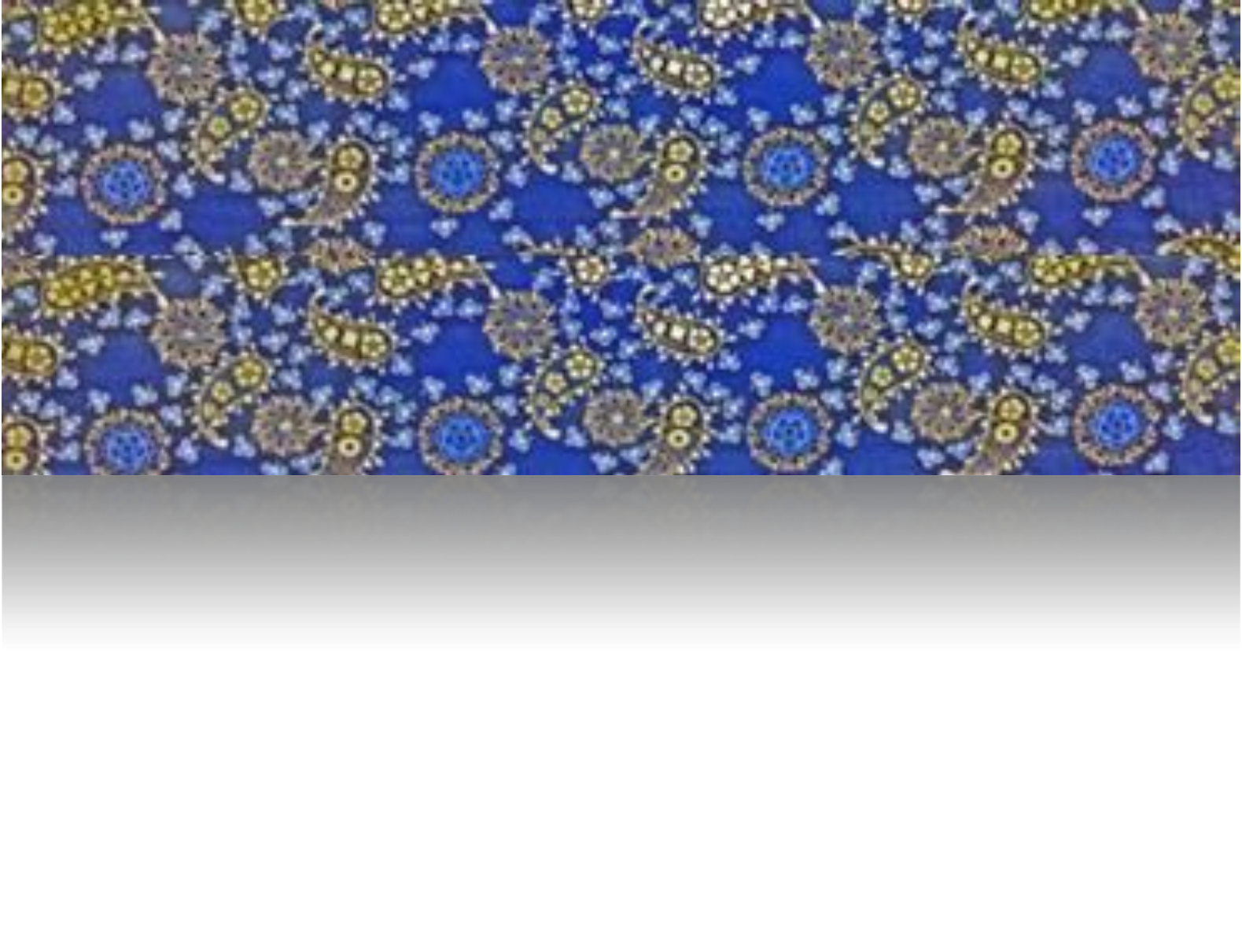 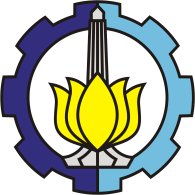 PENGANTARRENCANA STRATEGISFAKULTAS ……INSTITUT TEKNOLOGI SEPULUH NOPEMBERThn …. - ….KATA PENGANTARSurabaya, …….PENDAHULUANLatar BelakangLatar belakang harus merujuk pada: visi jangka panjang ITSSejarah singkat Fakultas Tujuan disusun renstraTonggak SejarahTonggak sejarah ITSTonggak sejarah FakultasTonggak berdirinya Dep dan prodiArah KebijakanArah kebijakan Tri Dharma Perguruan Tinggi yaitu pendidikan, penelitian dan pengabdian kepada masyarakat. Visi dan misi FakultasTuliskan Visi dan MisiFALSAFAH / PHILOSOPHY, NILAI, PRINSIP DASAR, VISI, MISI, TUJUAN, SASARAN, DAN MOTTOLandasan FilosofisTuliskan landasan filosofi Universitas dalam melaksanakan tridharma:UUD 45PancasilaApakah ada landasan filosofi yang lainNilai-nilai UtamaTuliskan Dalam melaksanakan Tridharma Perguruan Tinggi, civitas akademika wajib melakukan apa?Prinsip DasarPrinsip dasar apa yang digunakan oleh Fakultas sebagai pengelola / UPPS?Contoh:Aktualisasi nilai-nilai filosofis yang tertuang dalam pembukaan UUD 1945 serta hakikat penyelenggaraan pendidikan tinggi yang dilandasi oleh kebenaran dan kejujuran ilmiah / apa?Mengacu pada prinsip yang digunakan oleh ITS:dalam menjalankan PTNBHYang lainVisi FakultasTuliaskan Visi FakultasMisiTuliskan misi fakultas:TujuanTuliskan Tujuan Fakultas SasaranTuliskan Sasaran fakultas berdasarkan visi, misi, dan tujuan Fakultas dengan memperhatikan tantangan dan pertimbangan sumber daya Fakultas Indikator Kinerja UtamaTuliskan indikator kinerja utama (apa saja – bisa diambilkan di sipmonev) dituliskan dalam bentuk table (seperti yang ada di dalam KonKinMottoTuliskan motto (bila ada) ISU STRATEGISTuliskan isu strategis apa untuk mencapai IKU yang dituliskan di dalam 2.8. masing-masing penjabaran ttg isu strategis dituliskan di setiap sub bab Contoh ada 5 isu strategiMaka 3.1 Isu strategis ke 1isu strategis ke 2 dstPROGRAM DAN STRATEGI PENCAPAIAN SASARAN tahun … sd …Arah PengembanganTuliskan arah pengembangan Fakultas di bawah ITS, (sesuai dengan OTK), yang dikaitkan dengan Visi Misi ITS dan arahpengembangan Fakultas jugauntuk meraih Visi Misi Fakultas, dengan  memperhatikan organisasi, SDM dan manajemen yang ada.Srah pengembangan dapat diilustrasikan dalam bentuk blok Arah Kebijakan Strategis Tahun … sd ,,,Dalam upaya meraih visi, arah kebijakan startegis yang ditetapkan oleh Fakultas – apa? Tuliskan disinin, dapat ditulis dalam bentuk pokok-pokok arah kebijakan PENUTUPTuliskan kalimat penutup, dengan adanya renstra ini untuk arah pengembangan semua departemen yang di kelolanya (sebagai acuan resmi semua dokumen kebijakan di bawah level Fakultas) , serta harapan bahwa dokumen ini dapat dipergunakan sebagaimana mestinya,Lampiran 1Dapat dilampirkan Evaluasi Diri Fakultas (sebelumnya)RASIO PERBANDINGAN KEKETATAN PERSAINGAN SELEKSI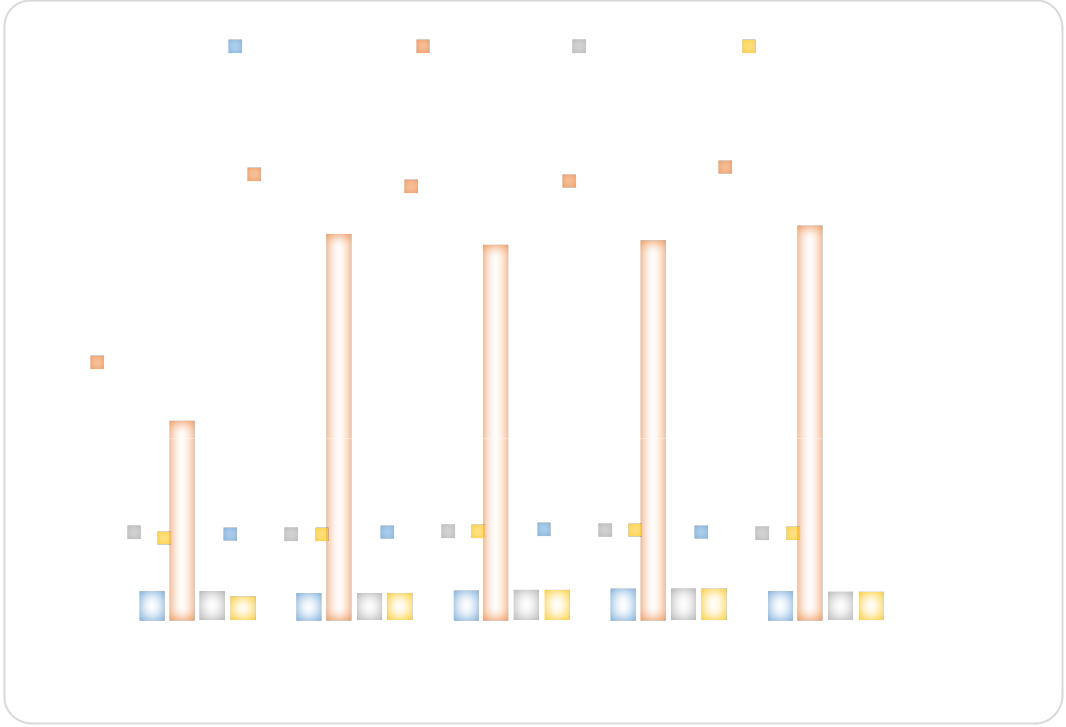 ikut seleksi,2010/2011, 1675 daya tampung,lulusterdaftar,seleksidaya,tampung,lulusterdaftar,seleksidaya,tampung,lulusterdaftar,seleksidaya,tampung,lulusterdaftar,seleksidaya,tampung,lulusterdaftar,seleksi, 2010/2012010/20110/,250011,2011/246,2032012011/2012,235012,012/226,2262012012/20132/,255013,2013/252,2522012013/2014,702014/,267,2672014/2014/2015,250015,237,237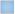 Tahun AjaranGambar 2 Rasio Perbandingan Keketatan Persaingan Seleksi Mahasiswa Baru PS S1 Psikologi FISIP UBBerdasarkan data jumlah peminat PS S1 Psikologi sesuai dengan gambar 2, PS S1 Psikologi mengalami tren peningkatan jumlah peminat hingga mencapai lebih dari 198,09% pada tahun 2014/2015 dibandingkan 4 tahun sebelumnya. Peningkatan juga terjadi pada jumlah daya tampung dari tahun ke tahun, meskupin sempat mengalami penurunan pada tahun 2011/2012 dan 2014/2015. Namun demikian, tingginya animo mahasiswa baru untuk memilih PS S1 Psikologi ternyata masih jauh lebih besar dibandingkan dengan kemampuan daya tampung. Oleh karena itu terjadi tren keketatan daya saing hingga mencapai 1:13 pada tahun ajaran 2014/2015 seperti terlihat pada gambar 2.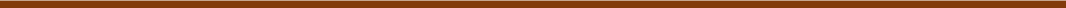 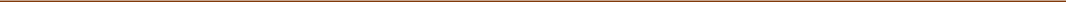 Evaluasi DiriProgram Studi PsikologiFISIP Universitas Brawijaya55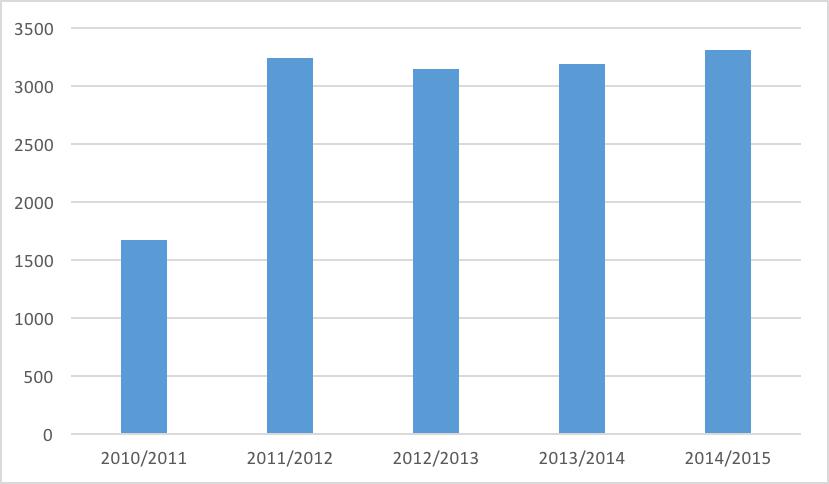 Gambar 3 .Jumlah Peminat PS S1 Psikologi FISIP UBJumlah mahasiswa baru yang melakukan daftar ulang setelah dinyatakan lulus seleksi mengalami fluktuasi selama waktu 5 tahun terakhir ini. Dengan adanya rata-rata penambahan daya tampung mahasiswa baru mulai tahun 2010/2011, jumlah mahasiswa baru yang lulus seleksi menjadi bertambah rata-rata 246 mahasiswa baru pertahun. Tren ini diikuti oleh kenaikan jumlah mahasiswa baru yang melakukan daftar ulang dalam kurun waktu 4 tahun terkahir ini, seperti terlihat pada gambar 3. Meski pada tahun 2011/2012 terjadi pengurangan daya tampung, namun mahasiswa baru yang melakukan daftar ulang pada tahun yang sama mengalami kenaikan dibandingkan tahun sebelumnya.Evaluasi DiriProgram Studi PsikologiFISIP Universitas Brawijaya56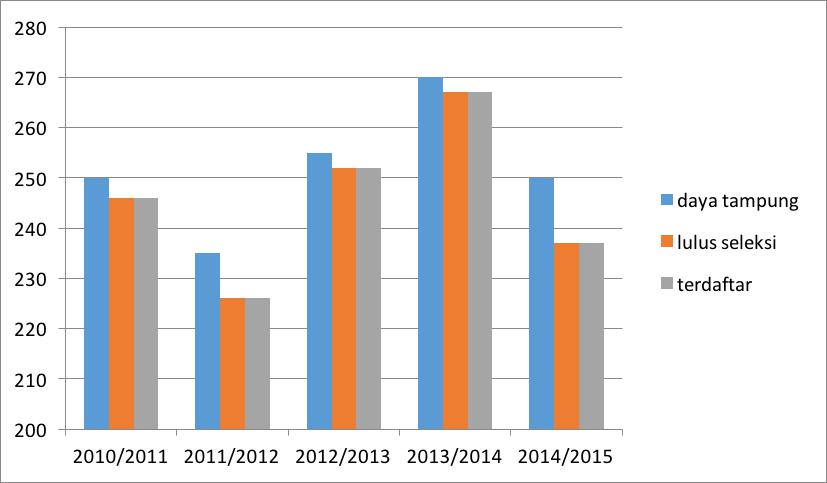 Gambar 4. Jumlah Daya Tampung Mahasiswa Baru, Lulus Seleksi dan Melakukan Daftar UlangDari jumlah mahasiswa baru yang melaksanakan daftar ulang di PS S1 Psikologi FISIP UB, dalam 5 tahun terakhir mayoritas berasal dari SMBPTN, kemudian diikuti oleh SNMPTN, SPMK, dan SPKPD.Profil Mahasiswa: Akademik, Sosioekonomi, dan Pribadi Mahasiswa PS S1 Psikologi berasal dari berbagai daerah diIndonesia.hal ini menunjukkan bahwa PS S1 Psikologi telah dikenal di wilayah Indonesia.Mahasiswa PS S1 Psikologi yang terbesar berasal dari daerah Jatim, Kaltim, DKI Jakarta, dan Bali. Bagi mahasiswa PS S1 Psikologi yang berasal dari Jatim, mayoritas berasal dari Kota dan Kabupaten Malang, disusul dengan Kota Batu, Kota dan Kabupaten Blitar, Kota dan Kabupaten Kediri, Kota Surabaya serta Kabupaten Jombang. Mayoritas mahasiswa PS S1 Psikologi didominasi oleh perempuan.Kualitas mahasiswa baru PS S1 Psikologi yang baik ditambah dengan proses pembelajaran yang baik pula diharapkan dapatEvaluasi DiriProgram Studi PsikologiFISIP Universitas Brawijaya57menghasilkan indeks prestasi yang memuaskan untuk setiap angkatannya.Pada semester keempat, mahasiswa PS S1 Psikologi diberikan kesempatan untuk memilih peminatan perkuliahan. Adapun peminatan yang disediakan oleh PS S1 Psikologi adalah Psikologi Klinis, Psikologi Perkembangan, Psikologi Industri dan Organisasi, Psikologi Pendidikan, dan Psikologi Sosial. Diharapkan dengan adanya peminatan tersebut, mahasiswa dapat mengembangkan keilmuan psikologinya dengan lebih terfokus.3.	Keterlibatan Mahasiswa dalam Berbagai Komisi yang RelevanPS S1 Psikologi selalu melibatkan mahasiswa dalam berbagai kegiatan yang relevan dengan pengembangan program studi, misalnya melibatkan mahasiswa dalam melakukan evaluasi terhadap dosen dalam proses pembelajaran, melibatkan perwakilan mahasiswa dalam acara-acara program studi seperti semiloka kurikulum dan rapat kerja tahunan. Berbagai masukan yang disampaikan oleh mahasiswa diharapkan dapat mengembangkan kurikulum yang lebih mampu menjawab tantangan riil kebutuhan sosial masyarakat.Mahasiswa juga terlibat dalam kegiatan program penelitian, pengabdian kepada masyarakat dan seminar/workshop baik sebagai panitia kegiatan, maupun sebagai asisten tester psikotes. Dengan adanya keterlibatan mahasiswa ini dapat mempermudah terjadinya transfer ilmu pengetahuan dan penciptaan hubungan dosen – mahasiswa yang lebih baik. Selain itu keterlibatan mahasiswa dalam berbagai komisi yang relevan dapat mendorong mahasiswa untuk terlibat aktif dalam membantu, menjaga, dan meningkatkan mutu pendidikan PS S1 Psikologi.4.	Kegiatan EkstrakurikulerPS S1 Psikologi mendorong mahasiswa untuk terlibat aktif dalam kegiatan ekstrakurikuler mahasiswa melalui berbagai lembaga kegiatanEvaluasi DiriProgram Studi PsikologiFISIP Universitas Brawijaya58mahasiswa baik di tingkat program studi, fakultas, hingga universitas. Melalui keterlibatan ini mahasiswa dapat mengembangkan diri melalui berbagai kegiatan organisasi di dalam kampus maupun diluar kampus. Untuk organisasi di dalam kampus mahasiswa dapat memilih berbagai organisasi kemahasiswaaan dan unit aktivitas yang terbagi menjadi organisasi dan unit aktivitas. Bahkan dalam rangka mendorong keterlibatan mahasiswa dalam aktivitas keorganisasian ini, program studi merekomendasikan kepada Himpunan Mahasiswa Psikologi (HIMAPSI) untuk melakukan survei minat dan bakat pada mahasiswa, sehingga program studi mengetahui peta minat dan bakat mahasiswa PS S1 Psikologi.Organisasi kemahasiswaan dan LSO yang berada pada tingkat FISIP adalah Badan Eksekutif Mahasiswa (BEM), Dewan Perwakilan Mahasiswa (DPM) dan Himpunan Mahasiswa Psikologi (HIMAPSI), Pecinta Alam (KOMPAS), Badan Riset Mahasiswa (BARIS), LSO Olahraga (basket dan sepak bola), Kerohanian Islam (ISSC), LSO Seni (Homeband, Societo, Socio Musica Choir, Blidz dan Tari), Perpektif dan MIXTH. Sedangkan pada tingkat Universitas Brawijaya terdapat MENWA, UKM Korps Sukarena (KSR), Paduan Suara Mahasiswa (PSM), Pramuka, Unitantri, Formasi, UKM Olahraga, UKM kerohanian, Eksekutif Mahasiswa tingkat universitas dan DPM tingkat universitas. Dilihat dari banyaknya organisasi kemahasiswaan dan unit aktivitas yang siap menyalurkan dan mengembangkan bakat mahasiswa, maka bagi mahasiswa diharapkan dapat mengasah kemampuannya dan membentuk kepribadian yang tangguh bagi masa depannya.Keberlanjutan Penerimaan Mahasiswa (Minat Calon Mahasiswa dan Kebutuhan akan Lulusan Program Studi)PS S1 Psikologi masih merupakan salah satu program studi yang banyak diminati oleh calon mahasiswa baru. Terbukti berdasarkan tabel di atas animo calon mahasiswa baru cenderung meningkat dalam waktu 5 tahun terakhir. Bahkan berdasarkan berbagai liputan mediaEvaluasi DiriProgram Studi PsikologiFISIP Universitas Brawijaya59cetak, ke depan bidang studi Psikologi secara umum masih merupakan bidang kajian yang akan menjadi pilihan bagi calon mahasiswa baru. Data yang terlihat dari tahun ke tahun menunjukkan peningkatan yang cukup signifikan terkait peningkatan jumlah mahasiswa PS S1 Psikologi.Mahasiswa regular yang diterima pada tahun 2010/2011 sebanyak 203 orang dari total daya tampung 210 orang atau terserap 96%. Tahun 2011/2012 meningkat menjadi 226 orang, tahun 2012/2013 sebanyak 243 orang, 263 pada tahun 2013/2014 dan sebanyak 237 pada tahun 2014/2015.Jumlah penerimaan regular ini sebenarnya masih jauh dari jumalh peminat PS S1 psikologi yang sangat besar yang tiap tahun kecenderungannya semakin meningkat. Tahun 2010/2011 terserap hanya 12% dari total peminat 1675, berikutnya berturut-turut pada tahun 2011/2012 hanya 7%, hanya 8% pada tahun 2012/2013 dan tahun 2013/2014, dan turun lagi menjadi 7% pada tahun 2014/2015. Penurunan prosentasi daya serap ini bukan disebabkan oleh menurunnya peminat PS S1 Psikologi tetapi justru bertambahnya jumlah peminat yang berbanding terbalik dengan jumlah daya tampungnya.Dengan besarnya animo mahasiswa yang ingin menempuh studi di PS S1 Psikologi maka dapat diprediksikan bahwa PS S1 Psikologi tidak akan kekurangan mahasiswa di masa yang akan datang. Meski demikian, PS S1 Psikologi tetap melaksanakan berbagai kegiatan promosi dan program kemitraan dengan instansi sekolah. Program studi juga memperkenalkan psikologi ke khalayak umum dan calon mahasiswa baru melalui website PS S1 Psikologi (www.psikologi.ub.ac.id).6.	Pelayanan Untuk MahasiswaPelayanan untuk mahasiswa, baik di bidang akademik maupun non akademik, seluruhnya diupayakan untuk memperpendek masaEvaluasi DiriProgram Studi PsikologiFISIP Universitas Brawijaya60studi tanpa mengurangi kualitas, meningkatkan Indeks Prestasi Kumulatif (IPK), serta mengembangkan pola pikir dan daya nalar mahasiswa.Bantuan tutorial yang bersifat akademi, meliputi :Sistem Dosen Perwalian (Pembimbing Akademik)Setiap mahasiswa memiliki seorang dosen wali (dosen Pembimbing Akademik) yang diajukan oleh Ketua Program Studi dan diberi SK oleh Dekan. Tugas dosen Pembimbing Akademik adalah memberikan pembimbingan akademik selama menjadi mahasiswa. Bimbingan akademik ini dilakukan sejak semester dua seorang mahasiswa terdaftar sebagai mahasiswa baru di PS S1 Psikologi sampai mahasiswa tersebut lulus. Seorang dosen penasehat akademik (dosen wali) rata-rata memiliki beban tugas untuk membimbing perwalian sebanyak 18 - 35 orang mahasiswa.Frekuensi bimbingan akademik dilakukan sekurang-kurangnya satu kali dalam satu semester, yaitu pada saat pemrograman mata kuliah di setiap awal semester. Tidak menutup kemungkinan seorang dosen Pembimbing Akademik bertemu secara berkala dengan mahasiswa bimbingannya sesuai dengan kebutuhan dan kesepakatan sebelumnya antara dosen Pembimbing Akademik dan mahasiswanya, misalnya pertemuan yang berkaitan dengan permasalahan pribadi maupun konsultasi akademik yang sifatnya bimbingan karier. Oleh karena itu dapat dikatakan bahwa pertemuan dosen Pembimbing Akademik dan mahasiswa rata-rata terjadi dua kali per semester.2)	Mengefektifkan Pembimbingan SkripsiWaktu yang diperlukan mahasiswa untuk menyusun skripsi pada umumnya 6 bulan. Berbagai upaya yang telah dilakukan PS S1 Psikologi untuk mencapai ketepatan waktu skripsi ialah sebagai berikut.Evaluasi DiriProgram Studi PsikologiFISIP Universitas Brawijaya61Mengefektifkan kartu kendali.Monitoring proses pembimbingan yang lebih efektif oleh dosen pembimbing maupun program studi.Memberikan peringatan dini bagi mahasiswa yang waktu pembimbingannya hampir habis (3 bulan sebelumnya).Mengefektifkan Pembimbingan Praktek Kerja Nyata Menjelang akhir masa studi, setiap mahasiswa diwajibkanmenempuh Praktek Kerja Nyata (PKN). Program matakuliah ini dimaksudkan untuk menjembatani kemampuan penguasaan teori yang telah didapat di bangku perkuliahan dengan kenyataan praktek yang ada dilapangan. Harapannya ialah membekali pola pikir dan keterampilan yang diperlukan pada saat mahasiswa sudah selesai studinya. Mahasiswa dapat memilih tema dan lokasi PKN sesuai dengan peminatan masing-masing dan dilaksanakan selama minimal satu bulan dan maksimal tiga bulan.PS S1 Psikologi akan memfasilitasi lokasi PKN bagi mahasiswa yang mengalami kesulitan dalam mendapatkan obyek PKN. Lokasi PKN berupa perusahaan swasta, BUMN, BUMD, instansi pemerintah (rumah sakit), rumah sakit swasta, sekolah negeri dan swasta, panti rehabilitasi, dan Lembaga Swadaya Masyarakat.Dalam pelaksanaan PKN ini, seorang dosen pembimbing ditugaskan untuk membimbing sebanyak-banyaknya 6 orang mahasiswa. Tugas dosen pembimbing ialah mengarahkan mahasiswa mulai saat merencanakan kegiatan PKN sampai dengan menyusun laporan akhir PKN. Selain itu dosen pembimbing melakukan monitoring dan evaluasi pelaksanaan PKN dengan mengunjungi obyek PKN serta melakukan pengujian terhadap mahasiswa setelah menyelesaikan laporannya. Hal ini dilakukan agar ada jaminan bahwa mahasiswa yang bersangkutan benar-benar melakukan PKN.Evaluasi DiriProgram Studi PsikologiFISIP Universitas Brawijaya62Bimbingan PKN minimal dilakukan tiga kali dan dipantau melalui kartu kendali.Mengefektifkan Bimbingan Lomba Karya Tulis Ilmiah (LKTI) dan sejenisnyaUntuk mengikuti lomba karya tulis ilmiah dan sejenisnya, mahasiswa dapat memilih topik sendiri, baik yang mempunyai relevansi terhadap disiplin ilmunya, permasalahan yang aktual di masyarakat maupun berkolaborasi dengan bidang ilmu lain yang ada di FISIP maupun di universitas. Selanjutnya dosen memberikan bimbingan mulai dari penentuan permasalahan, tujuan pemilihan judul, serta penuangan ide ke dalam bentuk tulisan.LaboratoriumKeberadaan Laboratorium Psikologi merupakan tempat praktik mahasiswa dalam memperdalam teori psikologi yang didapatkan di perkuliahan dalam kelas yang berfungsi untuk meningkatkan penguasaan terhadap materi perkuliahan. Selama ini Laboratorium Psikologi telah digunakan untuk praktikum Tes Inteligensi, Tes Bakat Minat, Tes Proyeksi dan Eksperimen.b) Informasi dan Bimbingan KarierInformasi mengenai karier secara tidak langsung disampaikan pada waktu kuliah di masing-masing peminatan. Selain itu, program studi juga menyediakan berbagai informasi yang berkaitan dengan peluang dipasar kerja yang posisi lowongannya sesuai dengan PS S1 Psikologi. Berbagai informasi ini disampaikan melalui papan pengumuman yang bisa diakses terbuka dan melalui website psikologi (www.psikologi.ub.ac.id) atau melalui unit Job Placement Centre (JPC) Universitas Brawijaya (www.jpc.ub.ac.id). JPC secara berkala dan bekerja sama dengan pihak event organizer bursa kerja melakukan pameran bursa kerja dan sekaligus rekrutmen tenaga kerja bagi lulusan UB maupun PTN/PTS lain di Malang.Evaluasi DiriProgram Studi PsikologiFISIP Universitas Brawijaya63c) Konseling Pribadi dan SosialPS S1 Psikologi memberikan kesempatan kepada mahasiswa untuk keperluan konseling pribadi dan sosial dengan memanfaatkan peran dosen pembimbing akademiknya pada waktu pembimbingan rencana studi (KRS), tetapi banyak juga mahasiswa yang berkonsultasi pada waktu-waktu yang lain.7. Kompetensi dan etika lulusan yang diharapkan.PS S1 Psikologi memiliki kompetensi lulusan yang terstruktur agar tercapai tujuan terlaksananya misi, dan terwujudnya visi program studi. Kompetensi utama lulusan psikologi adalah sebagai ahli psikologi. Lulusan diharapkan memiliki kompetensi utama yaitu keterampilan intelektual dan keterampilan praktis. Keterampilan intelektual meliputi pengetahuan dan pemahaman dalam:Memahami dan mengetahui dengan baik bidang keahlian Psikologi.Menganalisis fenomena individu maupun masyarakat dan memanfaatkan kaidah-kaidah psikologi secara optimal baik dalam skala mikro maupun makro bagi pemberdayaan masyarakat.Pengembangan penelitian di bidang psikologi.Memberikan penilaian terhadap beragam permasalahan yang berkembang dalam masyarakat dan sekaligus dapat memberikan solusi bagi penanganannya.Metode-metode psikodiagnostik yang kompatibel untuk memecahkan masalah/kendala yang dihadapi individu maupun masyarakat Indonesia.Menghormati perbedaan dan responsif terhadap issue-issue mutahir dalam profesi, sosial dan global.Menghargai pendekatan interdisiplin dalam pengembangan ilmu.Keterampilan praktis yang diharapkan dapat menjadi kompetensi para lulusan PS S1 Psikologi Universitas Brawijaya meliputi:a) Mampu menjadi analis PsikologiEvaluasi DiriProgram Studi PsikologiFISIP Universitas Brawijaya64Mampu berperan sebagai Community LeaderMemiliki kemampuan sebagai tenaga edukatif/DosenMampu merancang dan melakukan penelitianMampu bekerja sebagai praktisi psikologi8. Hasil pembelajaranMelalui jumlah SKS, matakuliah yang diambil dan kesesuaian dengan kurikulum yang dapat dilihat di KHS, monitoring dan evaluai belajar mahasiswa dapat dilakukan. Melalui IPK hasil pembelajaran akhir dapat dilihat dan indeks kelulusan dapat dicapai.Kompetensi yang dicapai dibandingkan dengan yang diharapkan. Kompetensi yang telah dirancang diharapkan mahasiswa mempunyai keterampilan intelektual dan keterampilan praktis yang mampu bersaing secara optimal di dunia kerja namun kompetensi kompetensi yang dicapai mahasiswa PS S1 Psikologi masih belum seperti yang diharapkan. Hal tersebut terlihat dari hasil tracer study serta beberapa informasi dari pengguna yang diperoleh pada saat Program Kegiatan Nyata (PKN) yang mengindikasikan bahwa keilmuan dan keterampilan praktis masih perlu ditingkatkan lagi.Kesesuaian kompetensi yang dicapai dengan tuntutan dan kebutuhan pemanfaat lulusan.Kompetensi yang telah ditetapkan dalam visi, misi lulusan PS S1 Psikologi memiliki kelebihan pada penguasaan ilmu psikologi yang cukup baik dan relevan dengan kebutuhan. Dengan kata lain, lulusan PS S1 Psikologi mempunyai bekal yang dapat digunakan dalam dunia kerja dan pengguna lulusan akan merasakan manfaaatnya.Data tentang kemajuan, keberhasilan, dan kurun waktu penyelesaian studi mahasiswa (termasuk IPK dan yudisium lulusan). Selama lima tahun terakhir jumlah mahsiswa yang lulus mengalami kenaikan, dimulai tahun 2010/2011 sebanyak 2 orang, 53 orang pada tahun 2011/2012, sebanyak 50 orang pada tahun 2012/2013, 94 orang di tahun 2013/2014 dan 1 30 orang pada tahun 2014/2015.Evaluasi DiriProgram Studi PsikologiFISIP Universitas Brawijaya65Dilihat dari ketepatan waktu penyelesaian studi (kelulusan) angkatan 2008/2009 sampai angkatan 2014/2015 maka diperoleh persentase sebesar 6.2% yang berarti bahwa mahasiswa PS S1 Psikologi membutuhkan waktu lebih dari 4 tahun untuk menyelesaikan PS S1 Psikologi. Walaupun demikian, tidak semua mahasiswa dapat melanjutkan masa studinya secara tuntas. Diketahui pula terdapat mahasiswa yang mengundurkan diri atau memperoleh evaluasi studi (DO) dengan prosentase sebesar 19.71%.Kepuasan lulusan.Dari hasil rekaman tracer study dapat dilihat kepuasan pengguna lulusan. Pengguna cukup puas dengan lulusan PS S1 Psikologi. Hasil tracer study menunjukkan bahwa performa lulusan yang bekerja lulusan PS S1 Psikologi tersebut sudah baik, tetapi perlu peningkatan dalam beberapa hal seperti kemampuan bahasa Inggris, keterampilan komunikasi, kemampuan penggunaan teknologi, dan kerja sama dalam tim.Evaluasi DiriProgram Studi PsikologiFISIP Universitas Brawijaya66Kepuasan pemanfaat lulusan dan keberlanjutan penyerapan lulusan.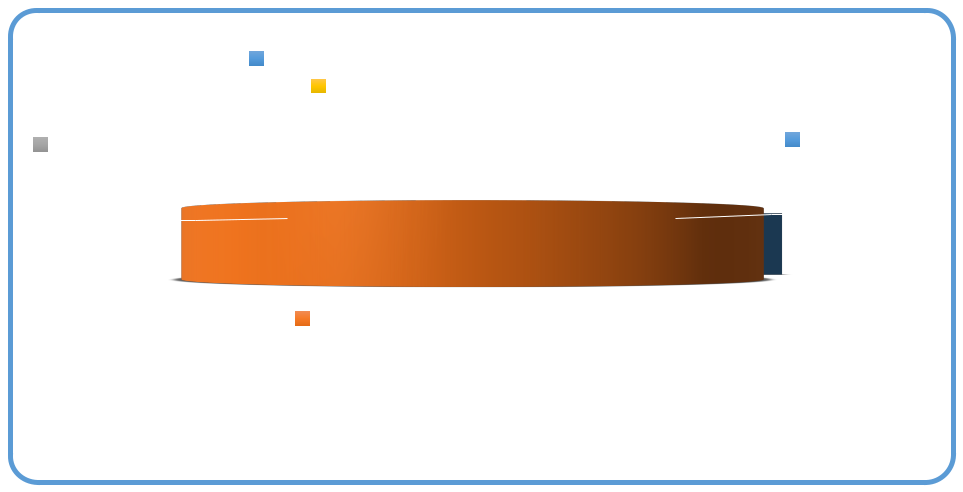 Keahlianberdasarkanbidang ilmu,Baik, 14, 56%Gambar 5. Penilaian Pengguna Lulusan PS S1 Psikologi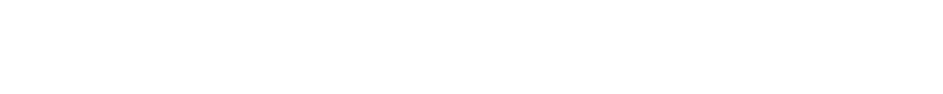 Berdasarkan Keahlian Bidang IlmuHasil pelacakan lulusan yang telah dilakukan dapat diketahui bahwa sebagian besar yaitu sebanyak 52% lulusan PS S1 Psikologi telah menguasai ilmu psikologi yang yang dapat diterapkan dalam pekerjaannya, 24% sangat baik dalam memahami ilmunya, selebihnya 16% yang cukup dan 4% lulusan kurang memahami psikologi. Dari hasil pelacakan studi ini dapat diprediksi bahwa lulusan psikologi Universitas Brawijaya baik dalam memahami ilmunya sehingga mereka dapat menerapkannya dalam pekerjaan.Produk Program Studi berupa model-model, karya inovatif, hak paten, hasil pengembangan prosedur kerja, produk fisik sebagai hasil penelitianHasil penelitian mahasiswa dalam bentuk skripsi dipublikasikan lewat jurnal ilmiah, sedangkan karya ilmiah yang lain diikutkan dalam kompetisi di lingkungan DIKTI berupa PKM dan lomba karya ilmiah inovatif yang diselenggarakan oleh PS S1 Psikologi di universitas lain.Evaluasi DiriProgram Studi PsikologiFISIP Universitas Brawijaya67Analisis SWOT dan IE-Matriks pada komponen C dalam evaluasi diri untuk PS S1 Psikologi FISIP UBIdentifikasi SWOT STRENGTH (S)Sistem seleksi masuk yang beragam dan ketat sehingga memastikan kualitas input yang baik dan fair.Beragamnya kegiatan ekstrakurikuler memberikan kesempatan pada mahasiswa PS S1 Psikologi untuk mengembangkan kemampuannya di tingkat lokal, regional, nasional, maupun internasional.Kesempatan mahasiswa untuk terlibat dalam kegiatan penelitian dan pengabdian masyarakat yang telah dilakukan oleh dosen PS S1 Psikologi serta pelaksanaan Program Kerja Nyata (PKN) yang efektif menjadikan mahasiswa lebih terampil dalam menerapkan ilmunya dan mudah terserap dalam pasar tenaga kerja.Banyaknya peminat tiap tahun yang ingin masuk PS S1 Psikologi.Weakness (W)Belum semua mahasiswa turut aktif terlibat dalam kegiatan ekstakurikuler sehingga kurang memiliki pengalaman dalam berorganisasi (bekerja sama dalam tim), kepemimpinan, dan berkomunikasi.Pemberian pelatihan dalam hal karya tulis yang kurang optimal.Opportunity (O)1.	Luasnya bidang usaha, baik di berbagai institusi/lembaga/organisasi/perusahaan maupun kewirausahaan menjadikan lulusan PS S1 Psikologi memiliki peluang untuk pengembangan karir.Mahasiswa sebagai anak didik secara kodrati memiliki perbedaan individual baik dalam bakat, minat, akademik, sehinggaEvaluasi DiriProgram Studi PsikologiFISIP Universitas Brawijaya68memberikan kesempatan untuk lebih inovatif dalam pengembangan pribadi masing-masing mahasiswa.Dengan kualitas mahasiswa yang tinggi, akan memberikan kesempatan pengembangan prestasi yang lebih luas.Banyaknya instansi pemerintah maupun swasta yang bersedia kerjasama untuk melakukan kegiatan penelitian, pengabdian kepada masyarakat, maupun sebagai tempat pelaksanaan PKN sehingga mahasiswa tidak menemui kesulitan untuk mencari tempat mengaplikasikan keilmuannya.Threats (T)Dengan diberlakukannya Masyarakat Ekonomi ASEAN (MEA) maka tingkat persaingan proses pendidikan tidak lagi bersaing hanya dengan alumni lokal dan nasional tetapi juga dengan alumni-alumni dari berbagai negara ASEAN.Persaingan antar universitas yang semakin tinggi dalam menarik animo calon mahasiswa yang berkualitas.Pembobotan IE-MatriksTabel 8. Pembobotan dan Rating Faktor Internal Komponen CEvaluasi DiriProgram Studi PsikologiFISIP Universitas Brawijaya69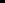 Tabel 9. Pembobotan dan Rating Faktor Eksternal Komponen C70Evaluasi DiriProgram Studi PsikologiFISIP Universitas Brawijaya71C. Analisis Matriks Internal-EksternalEksternal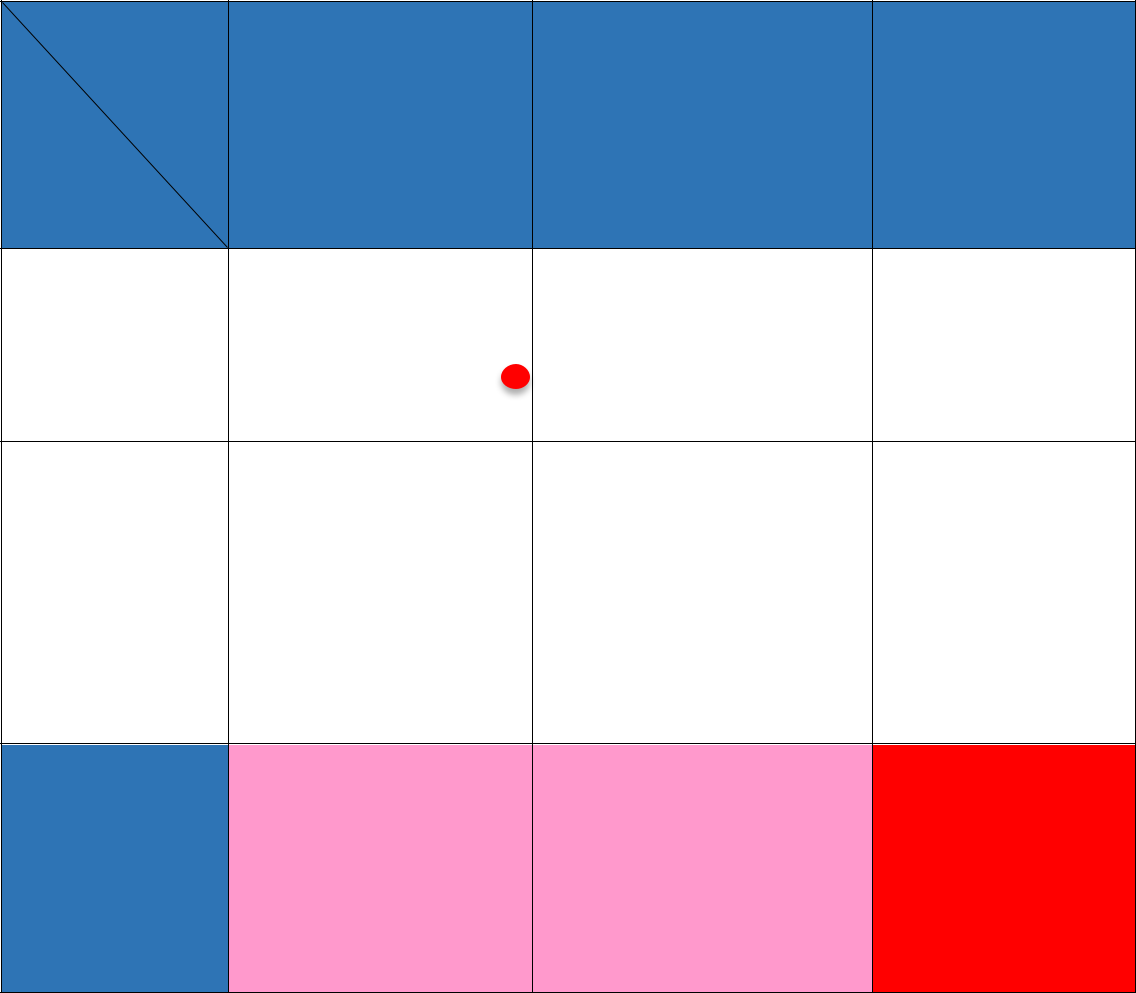 InternalPertumbuhanPertumbuhan melaluimelaluiRendah (1-2)	diversifikasi Likuidasi diversifikasikonglomeratkonsentrikBerdasarkan analisis matriks internal-eksternal sesuai dengan bobot dan ranking yang telah ditetapkan dalam tabel 6 dan 7, maka program studi berada dalam kwadran “pertumbuhan melalui integrasi vertikal”, dimana berarti bahwa program yang ada telah berjalan dengan baik, namun diharapkan program-program yang ada dapat dikembangan dan diperbaiki secara berkesinambungan. Pengembangan ini berkaitan dengan peningkatan mutu pengelolaan dan soliditas tata pamong yang ada. Selain itu, peran serta dari SDM harus dapat ditingkatkan lebih tinggi untuk memperoleh peluang-peluang yang ada.Evaluasi DiriProgram Studi PsikologiFISIP Universitas Brawijaya72D. Analisis SWOTTabel 10. Analisis SWOT Komponen CEvaluasi DiriProgram Studi PsikologiFISIP Universitas Brawijaya73nasional,	maupun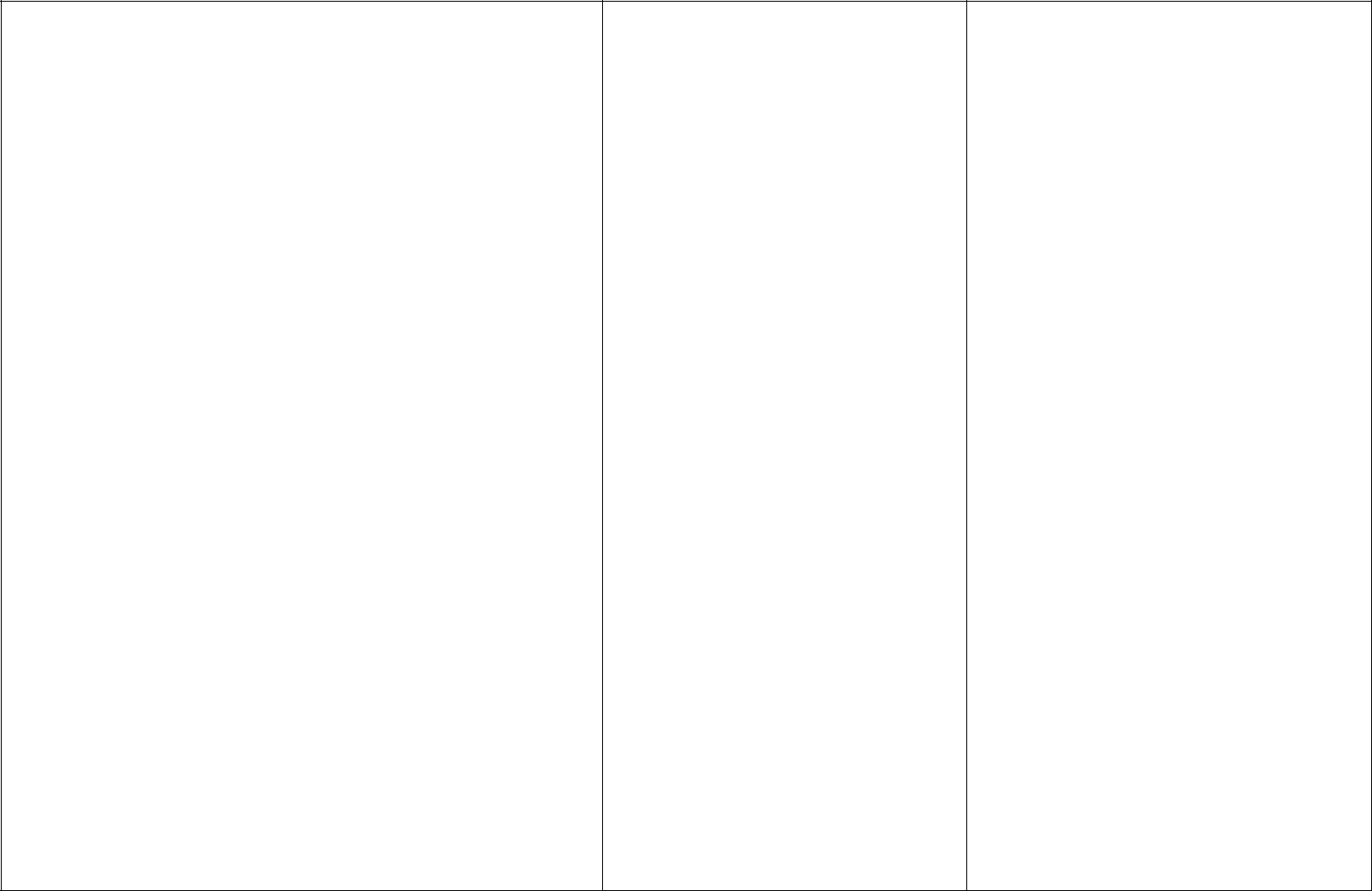 internasional.Kesempatanmahasiswa untuk terlibat dalam kegiatanpenelitian dan pengabdian masyarakat yang telah dilakukan oleh dosen PS S1 Psikologi serta pelaksanaan Program Kerja Nyata (PKN) yang efektif menjadikanmahasiswalebihterampil dalam menerapkan ilmunya dan mudah terserap dalam pasar tenaga kerja.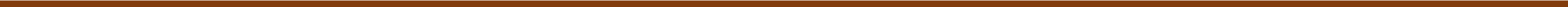 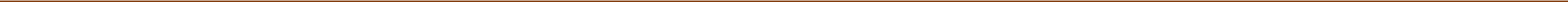 Evaluasi DiriProgram Studi PsikologiFISIP Universitas Brawijaya74-	Banyaknya	peminat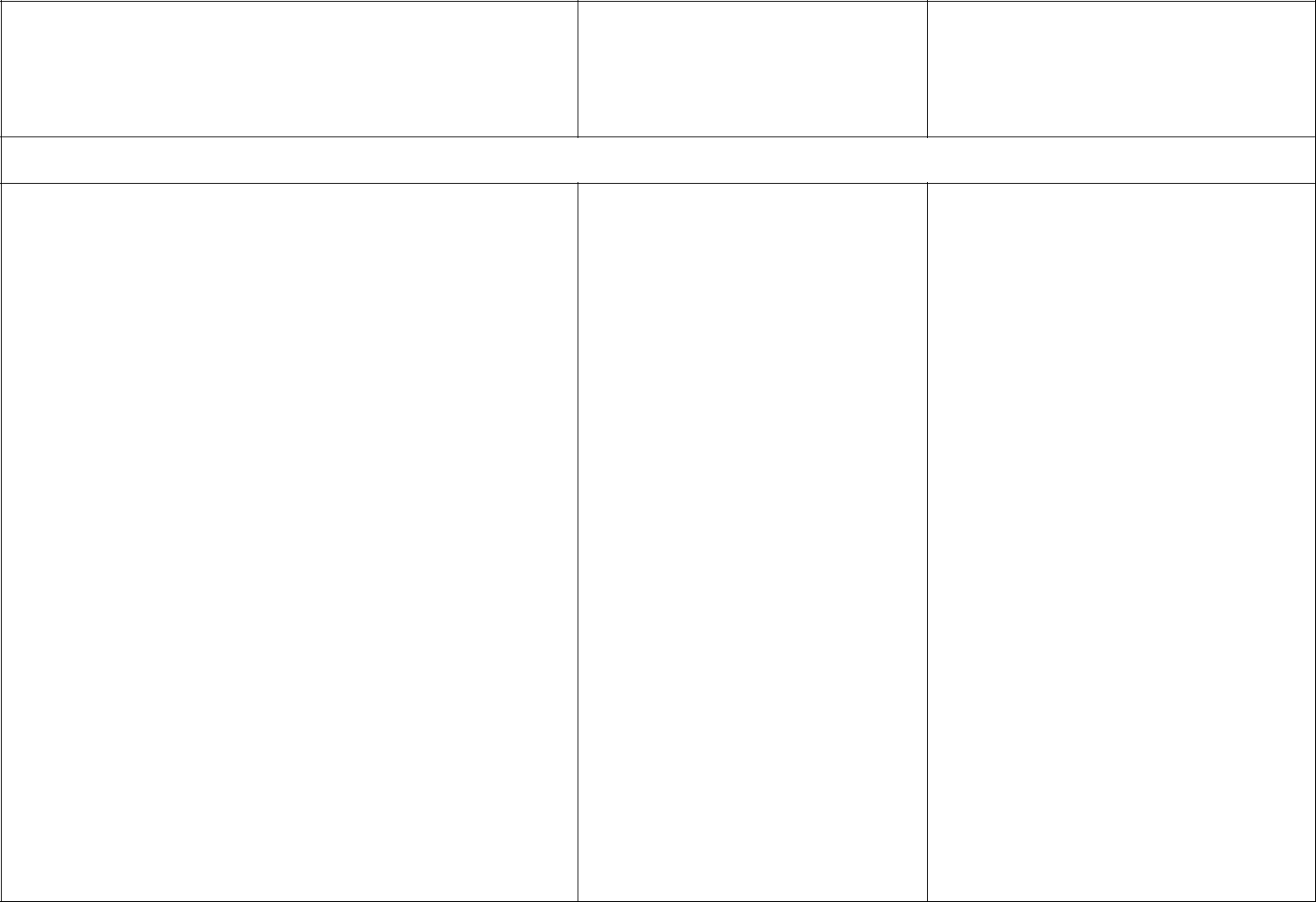 tiap  tahun  yang  inginmasuk PS S1 Psikologi.Peluang:Luasnya bidang usaha, baik di berbagai institusi/lembaga/organisasi/perusahaan maupun kewirausahaan menjadikan lulusan PS S1 Psikologi memiliki peluang untuk pengembangan karir.Mahasiswa sebagai anak didik secara kodrati memiliki perbedaan individual baik dalam bakat, minat, akademik, sehingga memberikan kesempatan untuk lebih inovatif dalam pengembangan pribadi masing-masing mahasiswa.Dengan kualitas mahasiswa yang tinggi, akan memberikan kesempatan pengembangan prestasi yang lebih luas.Banyaknya instansi pemerintah maupun swasta yang bersedia kerjasama untukMemanfaatkan pelatihan-pelatihan untuk membekali soft skill mahasiswa.Evaluasi DiriProgram Studi PsikologiFISIP Universitas Brawijaya75D. Sumber Daya Manusia Dosen dan Tenaga Pendukung 1. Sistem Seleksi dan PengembanganSistem rekrutmen yang dianut adalah bottom up, di mana penerimaan dan penangkatan dosen mengacu pada sistem rekrutmen yang dilakukan oleh pihak fakultas dan universitas. Oleh universitas, rekapitulasi kebutuhan tenaga dosen dan karyawan dari seluruh fakultas akan diajukan kepada Dikti.Untuk rekrutmen dosen tetap PNS sistem seleksi mengacu pada peraturan kepala BKN no 9 Tahun 2012 tentang Pedoman Pelaksanaan Pengadaan CPNS dimana prosesnya akan merujuk pada proses sekelsi dan rekrutmen CPNS pada umumnya. PS S1 Psikologi memberikan kriteria dan kualifikasi tenaga dosen yang dibutuhkan, serta masukan dan pertimbangan khusus mengenai calon dosen yang kompeten. Kriteria yang diusulkan oleh PS S1 Psikologi biasanya selain indeks prestasi akademik, adalah kemampuan bahasa inggris, pengalaman penelitian (dilihat dari persiapan dan prestasi mengikuti lomba penelitian selama menjadi mahasiswa), kemampuan berkomunikasi (sebagai syarat untuk bisa melakukan transfer ilmu pengetahuan dalam proses belajar mengajar), moral, dan motivasi kerja. Formasi serta tata cara seleksi diumumkan secara transparan kepada masyarakat umum melalui media cetak dan online melalui website UB dan website kepegawaian http://kepegawaian.ub.ac.id.Penempatan dosen tetap PNS yang diterima akan ditempatkan sesuai dengan bidang keahlian yang dimiliki. Sistem pembinaan karir yang dilakukan melalui beberapa mekanisme yaitu pemberlakuan kepangkatan dan jabatan fungsional unuk dosen dan memberikan kesempatan untuk mengembangkan kualitas diri melalui studi lanjut, pelatihan, dan bentuk kegiatan lain, seperti seminar, workshop dan studi lanjut).Evaluasi DiriProgram Studi PsikologiFISIP Universitas Brawijaya77Pemberhentian dosen tetap PNS didasarkan pada PP no 23 tahun 1979.Untuk sistem perekrutan dosen tetap Non PNS diatur dalam Surat Edaran Rekor nomor 5451/UN10/ KP/ 2014 tentang pengadaan Pegawai Non PNS. Alur pengadaan pegawai Non PNS, yaitu: calon dosen mengajukan lamaran kepada Rektor Universitas Brawijaya, kemudian mengikuti tes yang diselenggarakan oleh universitas yang meliputi tes tertulis sesuai bidang, kemampuan umum, dan wawancara. Calon dosen yang diterima akan dikontrak secara berkala oleh Universitas dengan sebagai dosen tetap non PNS. Proses seleksi yang diakukan hampir sama dengan seleksi dosen tetap PNS.2. Sistem Monitoring dan EvaluasiKegiatan monitoring dan evaluasi kinerja dosen diatur berdasarkan MP 20 (UJM Program Studi Psikologi Universitas Brawijaya) dan dilakukan secara terstruktur, di antaranya melalui: umpan balik PBM dari mahasiswa, monitoring aktivitas mengajar dosen, monitoring dan evaluasi oleh pimpinan progam studi. Untuk rekam jejak kinerja akademik dosen telah direkam menggunakan sistem file (SIADO). Selain itu evaluasi dilaksanakan pula melalui proses sertifikasi dosen (SERDOS), evaluasi kinerja dosen (EKD) dan ekuivalensi waktu mengajar penuh (EWMP).Sistem monitoring dan evaluasi tenaga kependidikan meliputi tingkat kehadiran sesuai jam kerja, tingkat kehadiran dalam kegiatan institusi dan akademik, kemampuan menyelesaikan tugas yang diberikan oleh pimpinan. Selain hal tersebut, kegiatan tenaga kependidikan yang dinilai meliputi kegiatan tugas wajib, kegiatan tugas tambahan dan perilaku kerja. Monitoring dan evaluasi tenaga kependidikan didasarkan atas SKP tahunan yang telah di buat. Sedangkan tenaga administrasiEvaluasi DiriProgram Studi PsikologiFISIP Universitas Brawijaya78dan tenaga laboran dievaluasi langsung oleh pihak akademik, program studi atau fakultas.Sistem reward dan punishment diterapkan di PS S1 Psikologi berdasarkan atas UU dan PP tentang kepegawaian serta tata tertib keluarga besar UB yang berlaku. Contoh sistem reward yang berlaku adalah insentif kepada dosen apa bisa publikasi karya ilmiah, jurnal, evaluasi dosen terbaik. Punishment yang diberikan untuk dosen atau tenaga kependidikan yang melanggar tata tertib, PP atau UU kepegawaian akan diberikan sanksi sesuai dengan ketentuan yang berlaku.Profil Dosen dan Tenaga Pendukung : Kualifikasi, Pengalaman, dan Ketersediaan (Kecukupan, Kesesuaian dan Rasio Dosen Mahasiswa)Jumlah dosen PS S1 Psikologi pada akhir Desember 2015 berjumlah 28 orang. Seluruh dosen tetap berada pada kelompok usia produktif antara usia (27-55 tahun). Berdasarkan tingkat pendidikan, dosen berpendidikan S3 sebanyak 1 orang, berpendidikan S2 sebanyak 27 orang. Saat ini, 6 orang dosen sedang melanjutkan pendidikan S3 yaitu, 1 orang dosen sedang melanjutkan pendidikan di Twentee University, 1 orang dosen di University van Amsterdam, 2 orang dosen yang sedang melanjutkan pendidikan di Universitas Gajah Mada, dan 2 orang dosen yang sedang melanjutkan pendidikan di Universitas Airlangga.Berdasarkan jabatan akademik dosen tetap, terdapat 2 orang guru besar, 6 orang berpangkat sebagai Asisten Ahli dan masih belum ada yang berpangkat Lektor. Berdasarkan fakta tersebut PS S1 Psikologi perlu melakukan upaya-upaya untuk meningkatkan jumlah Guru besar dan Doktor.Sebanyak 27 dosen tetap PS S1 Psikologi telah memiliki sertifikat PEKERTI dan sebagian besar telah memiliki sertifikatEvaluasi DiriProgram Studi PsikologiFISIP Universitas Brawijaya79(Applied Approach) dan Pelatihan Multimedia. 6 orang dosen tetap telah mengikuti program sertifikasi dosen, sehingga dapat dikatan seluruh dosen memiliki kompetensi untuk mengajar secara professional.Rasio dosen-mahasiswa sebesar 1:43 (jumlah dosen 27 dan jumlah mahasiswa baru yang tercatat dalam 4 tahun terakhir sebanyak 1154 orang). Sementara itu, kualifikasi tenaga kependidikan (administrasi di program studi yang dirinci berdasarkan kelompok umur).Kualifikasi pendidikan tenaga kependidikan mayoritas adalah berpendidikan SMA, dan berada dalam kelompok usia produktif (28 -50 tahun). Keadaan ini merupakan kekuatan PS S1 Psikologi dalam memberikan pelayanan administrasi kepada dosen maupun mahasiswa guna meningkatkan keterampilan di bidang teknologi informasi dan sistem keadministrasian kependidikan bagi tenaga kependidikan.Pengelolaan Dosen dan Tenaga KependidikanSecara umum pengelolaan dosen teralokasi berdasarkan beban kerjanya dalam Tridarma Perguruan Tinggi. PS S1 Psikologi berusaha mengalokasikan beban mengajar secara berimbang di antara seluruh dosen-dosen PS S1 Psikologi sesuai dengan kemampuan dan peminatan yang ada. Dosen PS S1 Psikologi memiliki beban kerja, yaitu: dari total jumlah Sistem Kredit Semester (SKS) yang tersedia sebesar 12 SKS, teralokasi untuk kepentingan pendidikan sebesar 8 sks, untuk penelitian sebesar 2 dan untuk pengabdian kepada masyarakat sebesar 2 SKS.Dalam proses pembelajaran, aspek yang penting selain mahasiswa adalah dosen. Kinerja dosen PS S1 Psikologi salah satunya dapat dilihat dari rata-rata frekuensi kehadiran dosen di kelas untuk setiap semesternya. Dari tahun 2010 sampai tahun 2014 rata-rata frekuensi kehadiranEvaluasi DiriProgram Studi PsikologiFISIP Universitas Brawijaya80dosen mencapai 100%, berkenaan dengan rata-rata frekuensi kehadiran dosen. Rata-rata frekuensi kehadiran dosen dihitung dengan memasukkan Ujian Akhir Semester (UAS) meskipun pelaksanaan UAS FISIP dilakukan secara bersama-sama dengan program studi lain dan dikelola oleh fakultas.Selain itu, keaktifan dosen PS S1 Psikologi juga bisa dilihat dari partisipasinya menghadiri rapat program studi. Presentase kehadiran dosen dalam rapat dihitung dengan cara membandingkan jumah dosen yang hadir terhadap jumlah undangan yang diberikan. Presentase kehadiran dosen dalam rapat PS S1 Psikologi untuk tahun 2010-2014 sebesar 99%.Dosen PS S1 Psikologi juga dievaluasi kinerjanya pada setiap akhir semester dengan melibatkan mahasiswa. Setiap mahasiswa diberikan kuesioner untuk menilai kinerja dosen yang mengajar mata kuliah yang tengah ditempuhnya. Terdapat 11 aspek penilaian yang diberikan oleh mahasiswa terhadap dosen yaituRelevansi materi yang diajarkanKemampuan menjelaskan materiKesempatan untuk bertanyaKemampuan dosen menjawab pertanyaanMetode mengajarFrekuensi kehadiranKesempatan waktu hadirDurasi mengajar dalam setiap pertemuanKemampuan memotivasi mahasiwa untuk belajar mandiriWawasan dosen untuk memperkaya materi kuliah bagi mahasiswaKejelasan suara dosen dalam mengajarEvaluasi DiriProgram Studi PsikologiFISIP Universitas Brawijaya81Dengan menggunakan skala Likert, (penyekoran skor 1 sangat jelek, skor 2 jelek, skor 3 cukup, skor 4 baik skor 5 sangat baik), hasil evaluasi dosen yang dilakukan oleh mahasiswa untuk setiap semester rata-rata. Selain itu, evaluasi dilakukan menggunakan pertanyaan terbuka.Karya Akademik Dosen (Hasil Penelitian dan Karya Ilmiah Lainnya)Dalam proses pendidikan di perguruan tinggi, penelitian menjadi bagian yang tidak terlepaskan dari tugas-tugas dosen dalam melaksanakan Tridarma Perguruan Tinggi. Penelitian dosen-dosen PS S1 Psikologi selain dilakukan dengan pembiayaan sendiri (dana PNBP/ DPPSPP), BOPTN , juga mengerjakan dari hasil kerjasama dengan pihak lain, seperti DIKTI, perusahaan swasta, dan instansi pemerintah.Untuk penelitian yang didanai dengan PNBP/DPPSPP, program studi menetapkan road map penelitian setiap tahunnya. Harapannya adalah adanya keterkaitan antara satu penelitian dengan penelitian lainnya. Untuk menjamin adanya kualitas hasil penelitian, PS S1 Psikologi menetapkan prosedur sebagai berikut.Setelah tema penelitian ditetapkan, dosen-dosen dengan cara berkelompok (antara 2-3 orang dan dibantu beberapa orang mahasiswa) mengajukan proposal penelitian.Proposal penelitian dinilai oleh tim reviewer PS S1 Psikologi yang terdiri dari 3 orang dosen senior yang dipandang memiliki kualifikasi keilmuan sesuai dengan disiplin ilmunya.Evaluasi DiriProgram Studi PsikologiFISIP Universitas Brawijaya82Setelah proposal dinilai layak oleh tim reviewer, proposal dikembalikan kepada tim pengusul untuk dilakukan perbaikan apabila diperlukan.Proposal yang telah dinilai layak oleh tim reviewer, proposal dikembalikan kepada tim pengusul untuk dilakukan perbaikan apabila diperlukan.Proposal yang telah direvisi disetujui siap untuk dicairkan dananya.Pelaksanaan penelitian.Seminar hasil penelitian pada forum program studi.Pengumpulan laporan akhir penelitian.Jumlah judul penelitian yang telah didanai oleh dana PNBP/DPPSPP untuk tahun 2010 sebanyak 2 judul dengan total dana sebesar 10 juta, untuk tahun 2012 sebanyak 4 judul dengan total dana sebesar 16 juta. Jumlah ini semakin meningkat sampai dengan tahun 2014 akhir. Penelitian tidak hanya bersumber dari dana PNBP/DPPSP, namun ada pula penelitian yang dilakukan secara mandiri dengan dana pribadi oleh beberapa dosen. Saat ini telah dibentuk 8 kelompok penelitian dan pengabdian masyarakat yang didanai menggunakan konsep hibah internal. Untuk saat ini kegiatan penelitian dosen PS S1 Psikologi yang didanai dari dana DIKTI/PHK belum ada.Selain kegiatan penelitian, dosen juga terlibat dalam kegiatan pengabdian masyarakat baik dilakukan secara mandiri maupun secara berkelompok dengan sumber dana yang berasal dari PNBP/DPPSP.Karya tulis dosen merupakan salah satu indikator keberhasilan institusi pendidikan dalam memberdayakan insan akademisinya. Dalam kurun waktu 3 tahun terakhir karya tulis oleh dosen semakin meningkat. Selama tahunEvaluasi DiriProgram Studi PsikologiFISIP Universitas Brawijaya832010-2014 juga aktif menulis pada jurnal ilmiah tingkat nasional dan internasional, baik yang diterbitkan sendiri oleh pihak program studi maupun oleh pihak perguruan tinggi lain. Karya tulis dosen tidak hanya dimuat dalam jurnal ilmiah namun juga disajikan dalam konferensi nasional dan internasional.3. Peraturan Kerja dan Kode EtikPenegakan aturan kerja dan kode etik telah dilaksanakan dengan baik karena terdapat sistem evaluasi dosen dalam mengajar serta adanya ketentuan-ketentuan yang mengatur dosen, tenaga kependidikan, dan mahasiswa dalam proses belajar mengajar. Peraturan kerja dan kode etik, tertuang dalam Dokumen Etika Akademik PS S1 Psikologi yang terdiri dari kode etik dosen, kode etik tenaga penunjang akademik, dan kode etik mahasiswa. Dokumen etika akademik PS S1 Psikologi merujuk pada Keputusan Rektor Universitas Brawijaya no. 318/PER/2008 tentang kode etik Dosen Universitas Brawijaya tentang Kode Etik Dosen Universitas Brawijaya serta Keputusan Rektor Universitas Brawijaya no. 317/SK/2008. Adanya Kode Etik dan usaha menegakkan kode etik dalam kehidupan kampus di lingkungan PS S1 Psikologi maka diharapkan suasana kerja dan belajar mengajar selalu mengacu pada etika akademik.Pengembangan Tenaga Pengajar (Dosen) dan Tenaga Pendukung (Administrasi)Pengembangan dosen oleh PS S1 psikologi dilakukan dengan cara memberikan kesempatan kepada setiap dosen untuk melanjutkan studi ke jenjang yang lebih tinggi. Terdapat 1 orang dosen yang telah selesai menempuh studi S3 dan 4 orang sedang melanjutkan studi ke jenjang S3 hingga akhir tahun 2014. Adanya peluang bagi dosen yang menjadi pemateri pada seminar atauEvaluasi DiriProgram Studi PsikologiFISIP Universitas Brawijaya84workshop yang diadakan di dalam maupun di luar negeri dimana pihak PS S1 Psikologi melalui FISIP UB memberikan bantuan dana.Selain itu diberikan program pelatihan wajib yang harus dijalankan oleh dosen setelah secara resmi dinyatakan bergabung menjadi dosen tetap PS S1 Psikologi yaitu dengan mengikuti pelatihan PEKERTI atau AA. Untuk tenaga kependidikan diberikan pelatihan atau seminar dan workshop serta lokakarya untuk meningkatkan kualitas masing-masing individu yang dikoordinasikan oleh fakultas.Kuliah tamu, workshop yang diadakan oleh PS S1 Psikologi guna meningkatkan kemampuan dan pengetahuan dosen. Pemberian insentif dari universitas adalah salah satu usaha untuk meningkatkan motivasi dosen dalam melakukan publikasi ilmiah internasional.Evaluasi DiriProgram Studi PsikologiFISIP Universitas Brawijaya85Analisis SWOT dan IE-Matriks pada Komponen D dalam Evaluasi Diri untuk Program Studi S1 Psikologi (PS S1 Psikologi)Identifikasi SWOT STRENGTH (S)Sistem seleksi dosen dan tenaga administrasi yang telah terpusat di universitas dengan sistem prosedur yang terstandarSistem monitoring dan evaluasi kinerja dosen yang telah diterapkan oleh PS S1 Psikologi setiap semesterSebagian besar dosen telah mengikuti organisasi profesiPengembangan keahlian untuk tenaga kependidikan yang dilaksanakan oleh fakultas dan universitasJumlah dosen PS S1 Psikologi yang sedang studi lanjut (S3) semakin meningkat.WEAKNESS (W)Jumlah dosen yang bergelar Doktor atau S3 masih kurangTenaga laboran yang belum memiliki sertifikat/SK sebagai laboranRasio dosen dan mahasiswa belum idealJumlah dosen yang telah memiliki kepangkatan dan sertifikasi masih kurangOPPORTUNITY (O)Tersedianya berbagai sumber dana yang dapat digunakan sebagai beasiswa untuk melanjutkan pendidikan jenjang S3Animo lulusan S2 yang cukup banyak untuk mendaftar sebagai calon dosen di PS S1 PsikologiBanyaknya peluang untuk mengikuti workshop dan pelatihan untuk meningkatkan kompetensi dosenEvaluasi DiriProgram Studi PsikologiFISIP Universitas Brawijaya86THREAT (T)Rasio dosen berpendidikan S3 dan guru besar di universitas lain lebih banyak daripada di PS S1 S1 Psikologi Universitas BrawijayaRata-rata pendidikan S1 Psiklogi yang diselenggarakan dalam bentuk fakultas, hal ini berbeda dengan pendidikan S1 Psikologi di Universitas Brawijaya, dimana diselenggarakan oleh program studi di bawah naungan FISIP dikarenakan jumlah SDM dengan kualifikasi (S3, kepangkatan dosen) yang dibutuhkan masuh belum memadai.Pembobotan I-E MatriksTabel 11.Pembobotan dan Rating Faktor Internal Komponen DEvaluasi DiriProgram Studi PsikologiFISIP Universitas Brawijaya88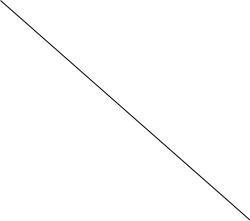 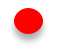 Analaisis Matriks internal – eksternalBerdasarkan analisis matriks internal-eksternal sesuai dengan bobot dan ranking yang telah di tetapkan dalam tabel 1 dan 2, maka program studi berada dalam kuadran “pertumbuhan melalui integrasi vertikal, dimana program yang ada terindikasi telah berjalan dengan baik, namun perlu adanya pengembangan dan perbaikan program terutama yang berkaitan dengan peningkatan kualifikasi dan kualitas dosen.Evaluasi DiriProgram Studi PsikologiFISIP Universitas Brawijaya89D. Analisis SWOTTabel 13. Analisis SWOT Komponen DKekuatan:	Kelemahan :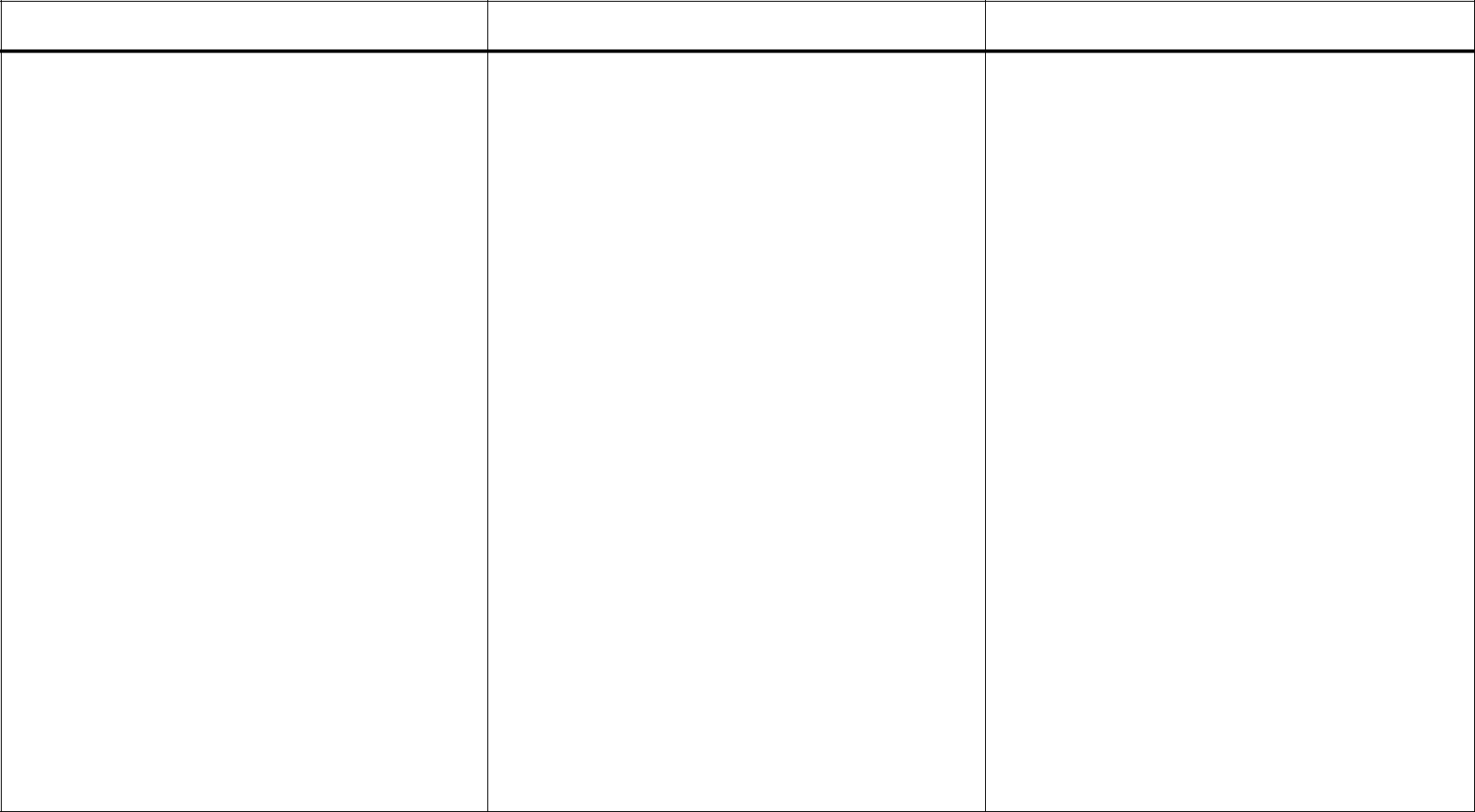 Sistem seleksi untuk dosen dan  -  Jumlah   dosen   yang   bergelartenaga adminstrasi telah terpusatdi	universitas	dengan	proseduryang terstandar.-	Sistem  monitoring  dan  evaluasikinerja dosen telah diterapkan olehPS S1 Psikologi setiap semester.Doktor atau S3 masih kurang.-	Tenaga laboran yang masih belummemiliki sertifikat atau SK sebagailaboran.-	Rasio	dosen	dan	mahasiswabelum ideal.Sebagian   besar   dosen   telah  -  Jumlah dosen yang telah memilikimengikuti organisasi profesi.-	Pengembangan	keahlian	untukkepangkatan dan sertifikasi masih kurang.tenaga kependidikan dilaksanakanoleh fakultas dan universitas.-	Jumlah dosen yang sedang studilanjut semakin meningkat.Evaluasi DiriProgram Studi PsikologiFISIP Universitas Brawijaya90Peluang: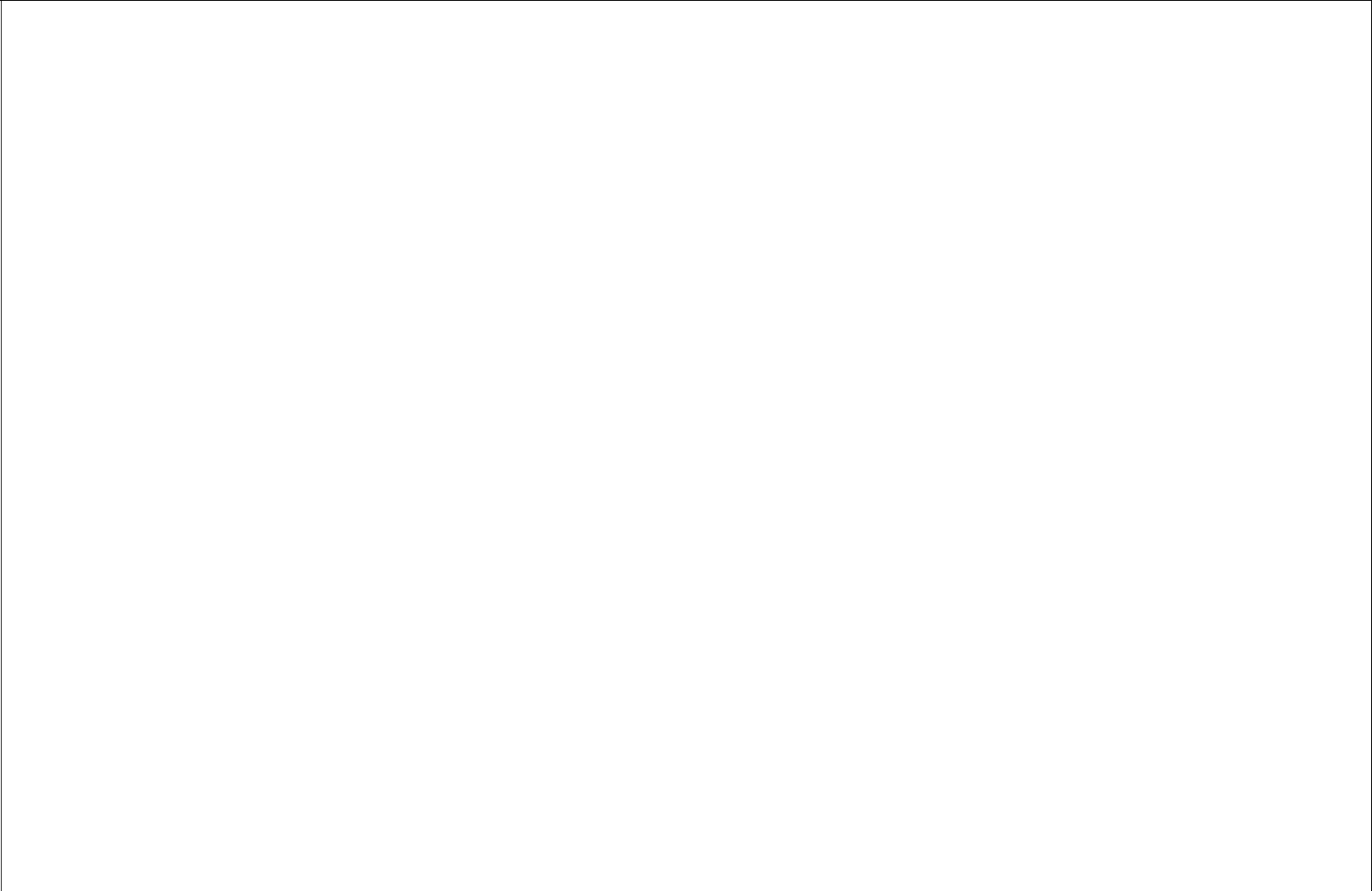 Evaluasi DiriProgram Studi PsikologiFISIP Universitas Brawijaya91Evaluasi DiriProgram Studi PsikologiFISIP Universitas Brawijaya92Kurikulum, Pembelajaran dan Suasana AkademikKurikulumSecara garis besar visi, misi, sasaran dan tujuan PS S1 Psikologi adalah menghasilkan lulusan yang memiliki daya saing. Kompetensi utama lulusan psikologi adalah sebagai berikut.Memahami dan mengetahui dengan baik bidang keahlian Psikologi.Menganalisis fenomena individu maupun masyarakat dan memanfaatkan kaidah-kaidah psikologi secara optimal baik dalam skala mikro maupun makro bagi pemberdayaan masyarakat.Pengembangan penelitian di bidang psikologi.Memberikan penilaian terhadap beragam permasalahan yang berkembang dalam masyarakat dan sekaligus dapat memberikan solusi bagi penanganannya.Metode-metode psikodiagnostik yang kompatibel untuk memecahkan masalah/kendala yang dihadapi individu maupun masyarakat Indonesia.Menghormati perbedaan dan responsif terhadap isu-isu mutakhir dalam profesi, sosial dan global.Menghargai pendekatan interdisiplin dalam pengembangan ilmu. Berdasarkan wacana tersebut, kurikulum yang diterapkan di PSS1 Psikologi saat ini adalah kurikulum yang berbasis pada kompetensi (Competence Based Curriculum). Kurikulum yang dirancang berlandaskan kompetensi utama dan pendukung lulusan yang diharapkan oleh PS Psikologi Fakultas Ilmu Sosial dan Ilmu Politik Universitas Brawijaya, yaitu sesuai dengan peminatan masing-masing mahasiswa dalam hal ini peminatan Psikologi Industri dan Organisasi, Psikologi Kinis, Psikologi Sosial, Psikologi Perkembangan dan Psikologi Pendidikan. Struktur kurikulum yang digunakan mengacu pada SK Mendiknas nomor 232/U/2000. SK Mendiknas nomor 20Evaluasi DiriProgram Studi PsikologiFISIP Universitas Brawijaya93tahun 2003 tentang Sistem Pendidikan Nasional dan SK Dirjen Dikti nomor 43/DIKTI/2006.2. Relevansi dengan tuntutan kebutuhan stakeholderKurikulum yang berlaku di Fakultas Ilmu Sosial dan Ilmu Politik Universitas Brawijaya diatur melalui Kepmendiknas nomor 045/2002 (pasal 3 ayat 2e). Dalam menyusun kurikulum, PS S1 Psikologi mengadakan semIloka kurikulum dan lokakarya kurikulum yang disesuaikan dengan visi, misi, tujuan dan sasaran program studi, fakultas dan universitas. Selain itu kurikulum juga disesuaikan dengan hasil kolokium serta masukan yang diperoleh dari HIMPSI dan stakeholder sebagai pengguna lulusan nantinya. Oleh karena itu, Program Studi S1 Psikologi secara periodik meminta feedback dari para stakeholder, baik yang berkecimpung sebagai pendidik, pengusaha, PNS, karyawan di perusahaan swasta untuk memberikan masukan yang dibutuhkan dalam dunia kerja. Selain itu PS S1 Psikologi juga mengadakan lokakarya secara berkala, dimana kurikulum ini akan dievaluasi dan dilakukan perubahan dalam kurun waktu 4 tahun sekali.Saat ini kurikulum yang berjalan telah cukup relevan dengan kebutuhan stakeholder dan tidak menyimpang dari kode etik yang ditetapkan oleh HIMPSI sebagai organisasi profesi. Peninjauan dan pemutakhiran kurikulum ditinjau secara berkala setiap awal tahun akademik dan setiap awal semester terhadap RPKPS (Rencana Program Kegiatan dan Pembelajaran Semester) sehingga dari hasil evaluasi ini dapat diketahui apakah pokok bahasan yang ada masih relevan atau perlu dilakukan pemutakhiran. Peninjauan pada saat lokakarnya melibatkan alumni, stakeholder, mahasiswa yang diwakili oleh HIMAPSI dan organisasi profesi (HIMPSI).Kurikulum yang digunakan PS S1 Psikologi saat ini disusun pada tahun akademik 2011. Pada tahun 2010 dilakukan lokakarya mengenai kurikulum, tujuan dari lokakarnya ini adalah untuk meninjauEvaluasi DiriProgram Studi PsikologiFISIP Universitas Brawijaya94dan mengembangkan kurikulum agar sesuai dengan kebutuhan pasar. Hasil dari lokakarya ini adalah adanya revisi terhadap mata kuliah yang diberikan, artinya ada beberapa mata kuliah yang dikurangi dan ada beberapa mata kuliah yang ditambahkan. Jumlah SKS PS S1 Psikologi (minimum untuk kelulusan) pada kurikulum terbaru tahun 2010/2011 menjadi 147 SKS.Berdasarkan hasil lokakarya kurikulum pada tahun 2010 didapatkan beberapa mata kuliah yang ditambah dan dihapuskan dari kurikulum 2007. Berikut tabel perubahan mata kuliah.Tabel 14. Daftar Penambahan dan Pengurangan Mata Kuliah dari Kurikulum 2007 ke Kurikulum 2011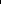 Evaluasi DiriProgram Studi PsikologiFISIP Universitas Brawijaya95Evaluasi DiriProgram Studi PsikologiFISIP Universitas Brawijaya96Dari tabel di atas, tampak 15 mata kuliah yang dihapuskan dengan pertimbangan penyesuaian terhadap perkembangan kurikulum yang dan berlaku di PS S1 Psikologi dan berdasarkan masukan dari kelompok dosen keahlian. Ada 5 mata kuliah baru dan 2 mata kuliah yang mengalami perubahan nama.Struktur dan Isi Kurikulum (Keleluasaan, Kedalaman, Koherensi, Penataan/Organisasi)Buku pedoman pendidikan FISIP Universitas Brawijaya memaparkan struktur dan isi kurikulum yang meliputi pada keleluasaan, kedalaman, koherensi, penataan dan organisasi yang telah relevan dengan kompetensi yang diharapkan. Pembobotan jumlah SKS untuk pengembangan soft skill dan hard skill dinilai telah sesuai, begitu juga halnya dengan pengaturan alur tiap mata kuliah dinilai telah sesuai dengan kedalaman materi masing-masing mata kuliah.PS S1 Psikologi memiliki lima peminatan yaitu Psikologi Industri Organisasi, Psikologi Klinis, Psikologi Perkembangan, Psikologi Sosial, dan Psikologi Pendidikan. Oleh karena itu, struktur kurikulum juga disesuaikan dengan peminatan masing-masing. Peminatan dilakukan pada semester 4, sehingga mata kuliah peminatan dapat mulai diambil oleh mahasiswa sejak semester 4 hingga semester 8. Mata kuliah wajib peminatan pada suatu peminatan dapat menjadi mata kuliah pilihan bagi peminatan lain. Selain itu sebagai bahan pengayaan, mahasiswa dapat mengambil mata kuliah pilihan peminatan yang tersedia sebanyak 3–5 mata kuliah per peminatan. Peminatan dibuka sesuaiEvaluasi DiriProgram Studi PsikologiFISIP Universitas Brawijaya97dengan kebijakan fakultas yaitu sesuai dengan jumlah peminat, paling sedikit 10 orang setiap kelas. Setiap mahasiswa semester 4 diharapkan mengisi formulir peminatan. Apabila peminat pada suatu peminatan terlalu sedikit, maka mahasiswa pada peminatan tersebut dapat dimasukkan pada peminatan kedua yang dipilih oleh mahasiswa yang bersangkutan. Dari hasil tersebut, ada 4 peminatan yang dibuka hingga tahun ajaran 2012/2013 yaitu peminatan Psikologi Industri dan Organisasi, Psikologi Klinis, Psikologi Perkembangan, Psikologi Sosial.4. Mata kuliah prasyaratDalam kurikulum PS S1 Psikologi juga terdapat mata kuliah prasyarat yang dimaksudkan agar mahasiswa dapat lebih mendalami ilmu yang telah diperoleh sebelumnya. Mata kuliah prasyarat tersebut adalah psikologi umum 1 dan 2, psikologi sosial 1 dan 2, psikologi perkembangan 1 dan 2, psikodiagnostika 1, 2 dan 3, psikologi kepribadian 1 dan 2 serta dasar statistik dan statistika psikologi. Mata kuliah psikologi umum 1 dan dasar statistik adalah mata kuliah wajib fakultas yang diikuti oleh semua program studi FISIP UB. Efisiensi pada pengaturan jadwal praktikum telah diterapkan, yaitu dengan melaksanakan praktikum pada siang dan sore hari sehingga tidak mengganggu perkuliahan yang umumnya dilaksanakan pada pagi hari. Efisiensi eksternal lainnya adalah adanya pelatihan atau kursus yang dilakukan sebagai peningkatan soft skill mahasiswa.Sebagai pengganti program KKN, mahasiswa melakukan Praktik Kerja Nyata (PKN) yaitu program magang sekaligus pengabdian masyarakat sesuai dengan peminatan yang diambil selama paling sedikit 1 bulan dan paling lama 3 bulan. Lokasi PKN dapat ditentukan sendiri oleh mahasiswa maupun dibantu oleh program studi. Program studi telah memiliki beberapa MoU kerjasama dengan instansi, sehingga mempermudah mahasiswa untuk mengembangkan keterampilan dan pengetahuan, misalnya untuk tempat magang, praktikum, maupun pengambilan data kasus. Kegiatan PKN jugaEvaluasi DiriProgram Studi PsikologiFISIP Universitas Brawijaya98diharapkan bisa mengakomodasi mahasisa untuk mendapatkan pekerjaan setelah lulus. Oleh karena itu PS S1 Psikologi mendukung apabila ada mahasiswa yang melakukan PKN di daerah tempat asalnya misalnya di Kalimantan, Lombok, maupun Jawa Tengah.5. Proses pembelajaranPS S1 Psikologi berdiri sejak tahun akademik 2007/2008. Secara resmi, kegiatan belajar mengajar di kelas berlangsung selama 5 hari dalam satu minggu dan dilaksanakan dalam jam kerja, yaitu 07.00–16.00. Hingga saat ini jumlah tenaga pengajar yang ada sebanyak 27 orang. Dalam melaksanakan proses belajar mengajar, tenaga pendidik PS S1 Psikologi mengacu pada RPKPS (Rencana Program Kegiatan dan Pembelajaran Semester) yang didukung oleh ketersediaan buku teks yang cukup memadai. Selain itu, PS S1 Psikologi telah memberikan berbagai macam pelatihan bagi pengembangan kemampuan dosen baik yang berhubungan dengan akademik antara lain pelatihan pekerti, multi media, penulisan artikel ilmiah maupun soft skill antara lain kursus bahasa Inggris, pelatihan peningkatan profesionalisme dosen. Hasil dari pelatihan tersebut diharapkan dapat membantu dosen untuk mentransfer kepada mahasiswa dalam meningkatkan kompetensi hard skill dan soft skill-nya. Selain itu peningkatan soft skill mahasiswa juga dapat diperoleh melalui keanggotaan mahasiswa dalam unit-unit aktivitas kemahasiswaan.Pelaksanakan proses pembelajaran telah mencapai kesesuaian strategi dan metode dengan tujuan pembelajaran, kesesuaian materi pembelajaran dengan tujuan mata kuliah yang ditujukan oleh tersedianya RPKPS untuk seluruh mata kuliah, terjadi peningkatan efisiensi dan produktivitas baik internal dan eksternal. RPKPS yang telah dibuat selanjutnya disosialisasikan kepada mahasiswa pada pertemuan pertama perkuliahan di setiap awal semester. MonitoringEvaluasi DiriProgram Studi PsikologiFISIP Universitas Brawijaya99terhadap pelaksanaan proses belajar mengajar juga dilakukan melalui kuesioner evaluasi dosen yang diberikan pada akhir semester.6. Proses teknik infomasiProses belajar mengajar selalu memanfaatkan teknologi informasi yang ada. Fasilitas yang disediakan oleh PS S1 Psikologi adalah white board, audio, LCD, wi-fi, blog dosen, laboratorium psikologi, dan ruang kuliah yang memadai. Perkembangan kemajuan teknologi informasi yang terjadi saat ini membuka peluang bagi dosen dan mahasiswa untuk secara mandiri mengikuti perkembangan ilmu psikologi secara cepat dan mudah melalui pemanfaatan internet. Sarana ini juga dimanfaatkan dalam membantu proses belajar mengajar dimana dapat diperoleh berbagai contoh-contoh yang terkini berkaitan dengan isu-isu kasus psikologi maupun mengunggah hasil kerja mereka melalui blog. Meskipun demikian, sarana dan prasarana tersebut masih perlu ditingkatkan dan perlu diperbarui di masa yang akan datang.7. Monitoring PerkuliahanKeterlibatan mahasiswa dalam perkuliahan dipantau dari daftar kehadiran dan telah ditetapkan kehadiran sebanyak 75%. Dimana hal ini disyaratkan sebagai syarat untuk mengikuti ujian akhir semester. Keterlibatan mahasiswa dalam perkuliahan di kelas didasarkan atas metode pembelajaran yang telah dirancang bersama, yaitu diskusi, tanya jawab, presentasi atau praktikum. Metode pembelajaran yang digunakan selain ceramah dan tatap muka, berdiskusi tema-tema yang sedang up-to date, studi kasus dan presentasi serta praktikum di mana mahasiswa diminta untuk melaksanakan secara praktis apa yang mereka dapatkan. Di samping itu digunakan media buku, film, dan jurnal ilmiah sebagai sumber rujukan bagi mahasiswa. Selain itu pembelajaran juga dilakukan dengan cara turun lapangan dan role play.Mahasiswa melakukan praktikum di dalam laboratorium psikologi yang telah disediakan maupun praktikum di luar laboratorium, dalam arti mahasiswa mendapatkan pelatihan untuk menghadapi persoalanEvaluasi DiriProgram Studi PsikologiFISIP Universitas Brawijaya100yang sederhana dengan supervisi dosen pengajar mata kuliah berpraktikum atau turun langsung ke lapangan untuk mendapatkan data-data mengenai kasus yang sedang dibahas dalam perkuliahan. Selain bimbingan dalam pelaksanaan dan pembuatan laporan praktikum, mahasiswa juga mendapatkan bimbingan PKN dan bimbingan skripsi.Proses penilaian kemajuan akademik mahasiswa dilakukan dalam bentuk ujian tertulis, lisan, dan tugas akhir berupa laporan praktikum atau project. Dalam proses pembelajaran terdapat tugas mandiri yang harus dikumpulkan tepat waktu. Tugas tersebut diberikan secara individu maupun berkelompok agar mahasiwa mampu mengembangkan pengetahuannya secara mandiri dan meningkatkan kemampuan bekerja dalam tim.Monitoring juga dilakukan melalui kuesioner evaluasi dosen pada akhir semester yang berisi antara lain tentang kesiapan dosen dalam melaksanakan perkuiahan, kepatuhan terhadap RPKPS, ketepatan waktu dosen dalam mengajar, kejelasan dalam menyampaikan materi dan lain-lain.8. Suasana AkademikKegiatan akademik di PS S1 Psikologi selama ini cukup kondusif, partisipasi dosen maupun mahasiswa PS S1 Psikologi cukup besar dalam setiap penyelenggaraan kegiatan seperti seminar, penelitian dan lain sebagainya. Komunikasi antara staf PS S1 Psikologi sendiri berlangsung secara rutin setiap awal dan akhir semester berupa rapat dan ilmu pengetahuan antar dosen. Dosen memiliki kelompok dosen keahlian yang mendiskusikan kurikulum perkuliahan, pembaharuan perkembangan terbaru dari bidang keahlian. Selain itu PS S1 Psikologi juga mengadakan kegiatan open talk yang dilaksanakan setiap semester dengan tujuan menyampaikan dan mendapatkan informasi secara transparan berkaitan denga proses akademik dan permasalahan yang sedang dihadapi oleh mahasiswa.Evaluasi DiriProgram Studi PsikologiFISIP Universitas Brawijaya101Di bidang penelitian, kegiatan akademik yang cukup menonjol adalah keterlibatan dosen dalam pembimbingan mahasiwa magang, membimbing mahasiswa yang mengikuti lomba karya ilmiah dan penyelesaian tugas akhir. Sudah ada mahasiswa yang terlibat dalam kegiatan penelitian dan pengabdian masyarakat yang dilakukan dosen, namun belum berbentuk penelitian payung. Mahasiswa baru terbatas sebagai penyurvei atau data entry. Hal yang sama juga terjadi dalam kegiatan pengabdian masyarakat.Media komunikasi yang memiliki kontribusi tehadap peningkatan suasana akademik adalah ketersediaan media komunikasi khususnya dalam bentuk jurnal ilmiah yaitu Jurnal Perspektif yang dikelola langsung oleh FISIP UB.Intensitas pertemuan dosen dan mahasiswa yang cukup memadai, dosen harus memiliki waktu yang cukup untuk konsultasi dengan mahasiswa selain sebagai dosen pembimbing akademik dalam pengisian KRS (Kartu Rencana Studi). Dalam menjalin keakraban antara civitas academica, PS S1 Psikologi telah memiliki wadah Himpunan Mahasiswa Psikologi yaitu sebagai tempat bagi mahasiswa dalam mengembangkan kreativitas dan inovasi serta menjalin keeratan antar mahasiswa. Salah satu kegiatan yang dilakukan adalah melaksanakan seminar, studi ekskursi, diskusi ilmiah yang melibatkan dosen-dosen psikologi sebagai pemateri. Kegiatan yang secara rutin dilakukan setiap bulan adalah diskusi ilmiah.9. Pembimbing AkademikDari total jumlah dosen yang ada, sebanyak 23 dosen menjadi pembimbing akademik, sedangkan 4 dosen lainnya belum melakukan pembimbingan akademik karena masa kerja kurang dari 1 tahun. Rata-rata dosen pembimbing akademik pe rtahun membimbing 6–15 mahasiswa dengan rata-rata 10 mahasiswa.Evaluasi DiriProgram Studi PsikologiFISIP Universitas Brawijaya10210. Bimbingan SkripsiProses bimbingan skripsi di PS S1 Psikologi dilakukan oleh dua orang pembimbing (pembimbing I dan pembimbing II). Rata-rata banyaknya mahasiwa per dosen pembimbing tugas akhir sebanyak 3-4 mahasiswa/dosen sebagai pembimbing 1 dan 3–4 mahasiswa/dosen sebagai pembimbing 2. Rata-rata jumlah pertemuan dosen mahasiswa untuk menyelesaikan tugas akhir sebanyak 14 kali tatap muka. Tata cara penulisan dapat diunduh melalui website psikologi (www.psikologi.ub.ac.id)Upaya peningkatan suasana akademik dilakukan secara kondusif, dengan cara penyelenggaraan perkuliahan reguler, perkuliahan tamu, bedah buku, dan mengikutsertakan mahasiswa dalam lomba karya tulis ilmiah.Evaluasi DiriProgram Studi PsikologiFISIP Universitas Brawijaya103Analisis SWOT dan IE-Matriks pada Komponen E dalam Evaluasi Diri untuk Program Studi S1 Psikologi (PS S1 Psikologi)Identifikasi SWOT STRENGTH (S)Mata kuliah yang ditawarkan disesuaikan dengan kebutuhan pasar dan mata kuliah praktikum tidak hanya dilakukan di dalam laboratorium saja namun juga di lapangan.Adanya tinjauan terhadap mata kuliah dan kurikulum secara periodik dan telah tersusunnya RPKPS dan bahan ajar hampir di seluruh mata kuliah.Susasana akademik yang cukup kondusif untuk kegiatan tridarma perguruan tinggi.Adanya open talk adalah diskusi terbuka antara mahasiswa dan dosen serta progam kegiatan mahasiswa yang dilakukan secara rutin.WEAKNESS (W)Beban kurikulum dari fakultas yang cukup tinggi membuat kurikulum program studi kurang mendapat porsi dengan optimal dan masih mencari keunikan atau ciri khas.Ruangan yang ada kurang representatif sehingga kurang leluasa menghadapi mahasiswa untuk berkonsultasi .Pembentukan suasana akademis yang masih kurang kondusif, misal pelatihan atau seminar yang difasilitasi oleh fakultas.Fasilitas wi-fi yang telah ada dirasakan masih kurang optimal sehingga kurang menunjang proses perkuliahan yang membutuhkan akses internet.Evaluasi DiriProgram Studi PsikologiFISIP Universitas Brawijaya104OPPORTUNITY (O)PS Psikologi tergolong baru berdiri sehingga masih fleksibel dalam menentukan kurikulum yang sesuai dengan perkembangan masyarakat dan SDM dosen.Kerjasama dan akses dengan stakeholder calon pengguna lulusan maupun tempat PKN memudahkan monitoring dan evaluasi dari stakeholder terhadap kurikulum program studi dan hasil pembelajaran.THREAT (T)Unit pendidikan bidang psikologi di universitas lain telah berbentuk fakultas sehingga lebih leluasa dalam menentukan kurikulum.Media pembelajaran yang digunakan oleh perguruan tinggi lain lebih mutakhir dan akses terhadap sumber belajar (misalnya perusahaan, rumah sakit, dll) lebih bervariasi dan banyak kuantitasnya sehingga memudahkan mahasiswa dan dosen dalam pembelajaran.Pembobotan I-E MatriksTabel 15. Pembobotan dan Rating Faktor Internal Komponen E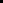 Tabel 16. Pembobotan dan Rating Faktor Eksternal Komponen EEvaluasi DiriProgram Studi PsikologiFISIP Universitas Brawijaya106Evaluasi DiriProgram Studi PsikologiFISIP Universitas Brawijaya107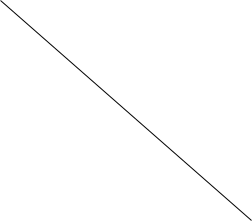 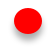 Berdasarkan analisa matrik internal-eksternal sesuai dengan bobot dan ranking yang telah ditetapkan dalam tabel 1 dan 2 maka program studi berada dalam kuadran “pertumbuhan melalui integrasi vertikal”, dimana diharapkan progam-program yang ada dapat dikebangkan dan diperbaiki terutama yang berhubungan dengan kurikulum. Pengembangan program dapat dilaksanakan dengan salah satunya mempersiapkan diri untuk menerapkan kurikulum KKNIEvaluasi DiriProgram Studi PsikologiFISIP Universitas Brawijaya108Evaluasi DiriProgram Studi PsikologiFISIP Universitas Brawijaya109D. Analisis SWOTTabel 17. Analisis SWOT Komponen EEvaluasi DiriProgram Studi PsikologiFISIP Universitas Brawijaya110Evaluasi DiriProgram Studi PsikologiFISIP Universitas Brawijaya111Evaluasi DiriProgram Studi PsikologiFISIP Universitas Brawijaya112F. Pembiayaan, Sarana Prasarana, dan Sistem Informasi1. Sistem Alokasi DanaTransparansi dalam pengelolaan alokasi dana merupakan salah satu indikator yang terkait dengan otonomi dan akuntabilitas dari suatu institusi, termasuk PS S1 Psikologi yang merupakan bagian dari institusi pendidikan. Pendanaan di PS S1 Psikologi ditentukan oleh kebijakan pendanaan dari tingkat universitas dan fakultas, karena sistem keuangan PS S1 Psikologi merupakan bagian dari sistem keuangan fakultas.Program studi dilibatkan dalam perencanaan dan penyusunan Program Kerja (Proker) dan Rencana Belanja Anggaran (RBA) kinerja setiap tahun anggaran. Mekanismenya, PS S1 Psikologi melakukan rapat kerja untuk menyusun program kerja dan anggaran secara internal yang kemudian hasil rapat dibawa dalam penyusunan program kerja yang dilaksanakan dalam Rapat Pimpinan FISIP.Pengelolaan dana program studi berada langsung di bawah kendali Pembantu Dekan II. Sesuai dengan SK Rektor No. 052/SK/2010 tentang Pembentukan Tim Teknis Pengelola Administrasi Dana DIPA BLU UB Tahun Anggaran 2010. Pertanggungjawaban penggunaan dana dilakukan melalui mekanisme yang transparan dan akuntabel dimana setiap dana yang dikeluarkan mengacu pada kegiatan dan menunjukkan capaian, output dan outcome sebagai indikator keberhasilan kegiatan.Perolehan dana PS S1 Psikologi mengikuti struktur dana fakultas yakni berasal dari PNBP, APBN, dan BOPTN. Perolehan dana semakin meningkat khususnya pada PNPB, sebagai akibat logis dari pertambahan jumlah mahasiswa. PS S1 Psikologi merupakan salah satu program studi yang memiliki peminat besar. Hal ini merupakan salah satu jaminan keberlangsungan pendanaan yang berasal dari mahasiswa untuk masa-masa yang akan datang. Di samping sumber dana tersebut, juga didapatkan sumber-sumber dana lain yang berasal dari kerjasama denganEvaluasi DiriProgram Studi PsikologiFISIP Universitas Brawijaya113pihak luar dalam bentuk beasiswa bagi mahasiswa dan dosen serta hibah-hibah penelitian dan pengabdian internal maupun eksternal.Salah satu peluang untuk pendanaan mandiri adalah membuka pusat pelayanan jasa psikologis yang dapat diakses oleh publik. Hal ini sudah mulai diawali dengan pendirian Pusat Studi Psikologi Terapan (PSPT). Pada masa mendatang, selain sebagai pusat penunjang aktivitas profesional dan pusat magang bagi mahasiswa, PSPT dapat diusahakan sebagai salah satu sumber penyedia dana untuk menunjang berbagai kegiatan tridarma pendidikan tinggi di PS S1 Psikologi.Dari sisi pengeluaran, alokasi pengeluaran untuk kegiatan pendidikan merupakan alokasi terbesar. Alokasi dana untuk penelitian semakin meningkat setiap tahunnya. Hal ini menunjukkan komitmen program studi untuk mendorong terciptanya karya-karya penelitian yang bermutu dan berkualitas. Begitu pula dengan alokasi untuk kegiatan pengabdian masyarakat yang juga semakin meningkat. Walau demikian, persentase untuk alokasi dana penelitian dan pengabdian masyarakat masih cukup kecil dibandingkan dengan alokasi dana operasional lainnya. Saat ini mulai diupayakan untuk mendapatkan dukungan dana penelitian dan pengabdian melalui hibah-hibah kompetisi dari Dikti maupun institusi lainnya. Alokasi yang cukup besar diberikan untuk investasi sarana dan prasarana. Hal ini dapat dimaklumi karena PS S1 Psikologi termasuk program studi baru yang membutuhkan investasi untuk sarana dan prasarana. Alokasi dana ini termasuk dalam pengadaan sarana elektronik, mebel, pembangunan ruangan dosen, laboratorium dan ruang-ruang kuliah. Dukungan pendanaan untuk peningkatan kualitas SDM (dosen dan kependidikan) berupa biaya pengiriman SDM untuk mengikuti seminar, kursus, atau pelatihan. Pengeluaran lain-lain, antara lain digunakan untuk biaya penyelenggaraan acara seremonial seperti penyelenggaraan acara dies natalies, kegiatan ordik-ormawa, serta tracer study.Berkenaan dengan sistem penerimaan dan pengalokasian dana yang terpusat pada fakultas, menjadi kendala bagi PS S1 Psikologi dalam merealisasikan semua program yang ingin diajukan. Sistem birokrasiEvaluasi DiriProgram Studi PsikologiFISIP Universitas Brawijaya114terpusat ini mengharuskan dana yang dibutuhkan oleh program studi harus melalui proses pengajuan terlebih dahulu kepada fakultas dan relatif membutuhkan waktu terkait dengan birokrasi pengajuan maupun pencairannya.2. Sarana dan PrasaranaInfrastruktur yang digunakan dalam proses pembelajaran program studi adalah aset fakultas dan digunakan secara bersama-sama dengan program studi atau jurusan lain. Perawatan infrastruktur tersebut terpusat dan semuanya dalam kondisi baik dan terawat. FISIP saat ini telah memiliki 2 gedung berlantai 7 yang telah efektif dipergunakan untuk kegiatan proses belajar mengajar. Ketersediaan gedung berikut fasilitasnya merupakan aspek penting yang menopang kelancaran kegiatan perkuliahan di lingkup FISIP dan khususnya di program studi. Pihak universitas juga telah melakukan kerjasama dengan fakultas-fakultas di lingkup Universitas Brawijaya dalam hal pengembangan jaringan intranet dan internet sehingga kemudahan akses sangat dirasakan di lingkup Universitas BrawijayaGuna menunjang proses pembelajaran di lingkungan PS S1 Psikologi terdapat laboratorium psikologi dan laboratorium komputer. Selama ini laboratorium psikologi digunakan secara reguler untuk kegiatan praktikum sebagai bagian dari kegiatan pembelajaran. Ke depan, laboratorium dapat dioptimalkan fungsinya sebagai pusat kegiatan pendukung akademis, misalnya sebagai tempat penelitian, layanan konseling, dan berbagai workshop. PS S1 Psikologi memiliki keleluasaan untuk mengembangkan fungsi laboratorium karena adanya otonomi dalam pengelolaan dana dari FISIP. Laboratorium komputer adalah fasilitas pendukung fakultas yang juga aktif digunakan oleh PS S1 Psikologi, khususnya dalam perkuliahan serta penunjang kegiatan penelitian mahasiswa dan dosen.Sebagai pendukung, telah tersedia ruang baca di level internal program studi. PS S1 Psikologi memfasilitasi dengan menyediakan jurnal, karya ilmiah, dan buku-buku yang senantiasa diperbarui kemutakhirannya,Evaluasi DiriProgram Studi PsikologiFISIP Universitas Brawijaya115sedangkan di level FISIP dan universitas juga tersedia perpustakaan yang dapat diakses oleh civitas academica. Ketersediaan pustaka dapat pula diakses secara online dengan fasilitas langganan yang telah disediakan oleh universitas.Untuk menunjang kenyamanan dan produktivitas kerja dosen maka telah tersedia ruang khusus untuk dosen. Ruangan tersebut bersifat ruangan bersama yang terbagi dalam bilik-bilik individual. Dengan bilik-bilik tersebut dosen dapat memberikan layanan pembimbingan yang bersifat individual. Di sisi lain, program studi harus berbagi dengan program studi dan jurusan lain sehingga luasan untuk optimalisasi ruangan dosen sangat terbatas.3. Sistem InformasiDalam rangka menjalankan misinya mengelola program studi secara profesional, PS S1 Psikologi telah berhasil mengadaptasi perkembangan informasi dan teknologi terkini. Seiring dengan pesatnya perkembangan Ilmu Pengetahuan dan Teknologi, PS S1 Psikologi berkomitmen untuk ikut serta dalam pengaplikasian Ilmu Pengetahuan dan Teknologi secara berkesinambungan. Bagi kelancaran sistem informasi, civitas academica dapat menggunakan jaringan lokal (LAN) maupun jaringan luas (WAN). Sistem informasi dengan memanfaatkan teknologi ini menunjang efisiensi dan efektivitas. Manajemen sistem informasi tersebut didukung oleh pihak universitas bekerjasama dengan UPT Laboratorium Komputer.Sebagai penunjang aktivitas pendidikan dan pengajaran, maka PS S1 Psikologi menyediakan akses internet bebas bagi dosen dan mahasiswa. Dosen dapat memanfaatkan sambungan internet wi-fi di ruangan masing-masing. Begitu pula di kelas, mahasiswa dan dosen juga dapat menggunakan sambungan internet wi-fi. Salah satu dukungan dari universitas adalah kesempatan bagi dosen untuk mengembangkan e-learning dengan menggunakan sarana blog dosen. Dosen dapat menggunakannya untuk mengunggah materi perkuliahan, publikasi ilmiahEvaluasi DiriProgram Studi PsikologiFISIP Universitas Brawijaya116maupun penugasan bagi mahasiswa. Namun demikian, fasilitas ini belum dimanfaatkan secara optimal oleh para dosen.Evaluasi DiriProgram Studi PsikologiFISIP Universitas Brawijaya117Analisis SWOT dan IE-Matriks pada komponen F dalam evaluasi diri untuk Program Studi Psikologi (PS S1 Psikologi FISIP-UB) A. Identifikasi SWOTSTRENGTH (S)Adanya komitmen yang tinggi dari fakultas untuk pembiayaan pengembangan akademik di program studi dengan sistem anggaran yang partisipatif (melibatkan program studi dalam penyusunan anggaran fakultas).Terdapat skema penelitian dan pengabdian dengan pendanaan internal sebagai pendukung keberlangsungan pendanaan penelitian serta pengabdian bagi dosen.Fasilitas laboratorium sebagai penunjang kegiatan program studi. Secara khusus laboratorium psikologi mendapatkan otonomi, sehingga leluasa mengembangkan dan mengelola dana secara mandiri.Ketersediaan pustaka yang tersedia di ruang baca program studi maupun perpustakaan fakultas dan universitas. Dukungan literatur juga didapat dari perpustakaan online dan akses jurnal langganan universitas.Fasilitas penunjang aktivitas di lingkungan kampus, seperti bank, rumah sakit, tempat olahraga, dan pusat kegiatan mahasiswa.Dukungan implementasi teknologi informasi yang didukung universitas, meliputi sistem informasi terintegrasi bagi seluruh civitas academica, jaringan wi-fi, software berlisensi, serta website program studi dan blog dosen.WEAKNESS (W)Pengelolaan dana yang terpusat di level fakultas menjadikan program studi mengalami kesulitan untuk merealisasikan seluruh program dengan leluasa.Evaluasi DiriProgram Studi PsikologiFISIP Universitas Brawijaya118Kurangnya penyerapan dana dari luar dan sebagian besar hanya mengandalkan sumber dana internal universitas dan anggaran negara.Pembagian ruangan sangat tergantung kebijakan dari FISIP, sehingga luas ruangan untuk program studi kurang optimal.Pemanfaatan sistem informasi akademis terintegrasi dan blog dosen yang belum optimal, khusunya terkait dengan tenaga teknis serta keterampilan IT.OPPORTUNITY (O)Banyaknya hibah eksternal, baik yang diselenggarakan Dikti maupun lembaga lain menjadi sumber pendanaan penelitian dan pengabdian.Reputasi program studi yang tinggi di masyarakat serta animo mahasiswa yang terus meningkat sepanjang tahun, menjamin keberlangsungan pendanaan di masa yang akan datang.Pengembangan pusat penyediaan layanan jasa psikologis sebagai sentra pengembangan profesional dan sumber pendanaan bagi berbagai kegiatan Tridarma di program studi.Kerjasama dengan para penyedia software masih terbuka terutama untuk pengembangan teknologi dalam kegiatan akademis.THREAT (T)Perkembangan teknologi informasi yang sangat cepat berdampak pada pembaharuan sistem informasi yang berkelanjutan.Terbukanya akses yang memungkinkan dapat merusak sistem internal.Evaluasi DiriProgram Studi PsikologiFISIP Universitas Brawijaya119B. Analisis IE-MatriksTabel 18. Pembobotan dan Rating Faktor Internal Komponen FEvaluasi DiriProgram Studi PsikologiFISIP Universitas Brawijaya120Tabel 19. Pembobotan dan Rating Faktor Eksternal Komponen FEvaluasi DiriProgram Studi PsikologiFISIP Universitas Brawijaya122C. Analisis Matriks Internal-Eksternal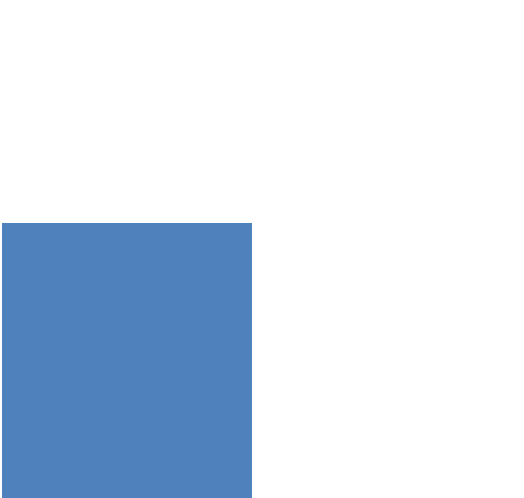 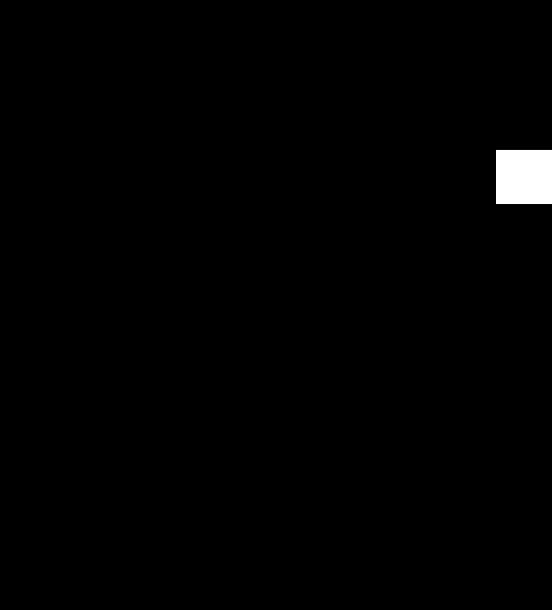 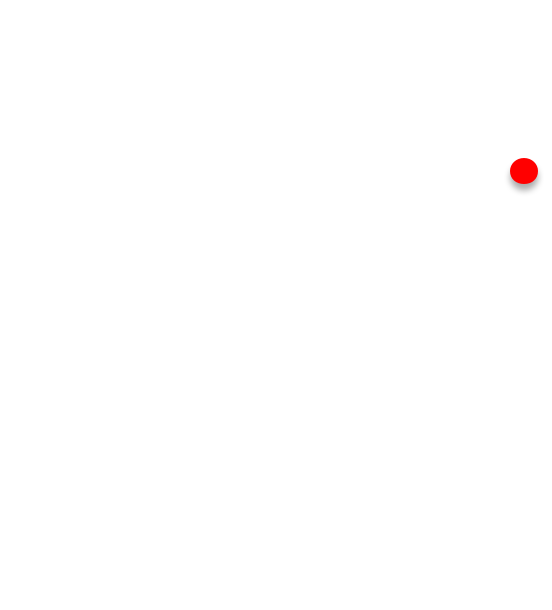 Berdasarkan analisa matriks internal-eksternal sesuai dengan bobot dan ranking yang telah ditetapkan, maka PS S1 Psikologi berada dalam kuadran “Pertumbuhan Melalui Integrasi Horizontal”, di mana program-program yang telah ada dapat terus dijaga konsistensi dan stabilitas. Pengembangan dan perbaikan mengarah ke sisi horizontal, khususnya untuk program yang bertujuan untuk meningkatkan kualitas secara berkesinambungan. Oleh karena itu diharapkan adanya perluasan/pengembangan program yang berkaitan dengan kerjasama eksternal sehingga membuka kesempatan yang lebih lebar dalam menggapai peluang-peluang yang ada.Evaluasi DiriProgram Studi PsikologiFISIP Universitas Brawijaya123D. ANALISIS SWOTTabel 20. Analisis SWOT Komponen FEvaluasi DiriProgram Studi PsikologiFISIP Universitas Brawijaya124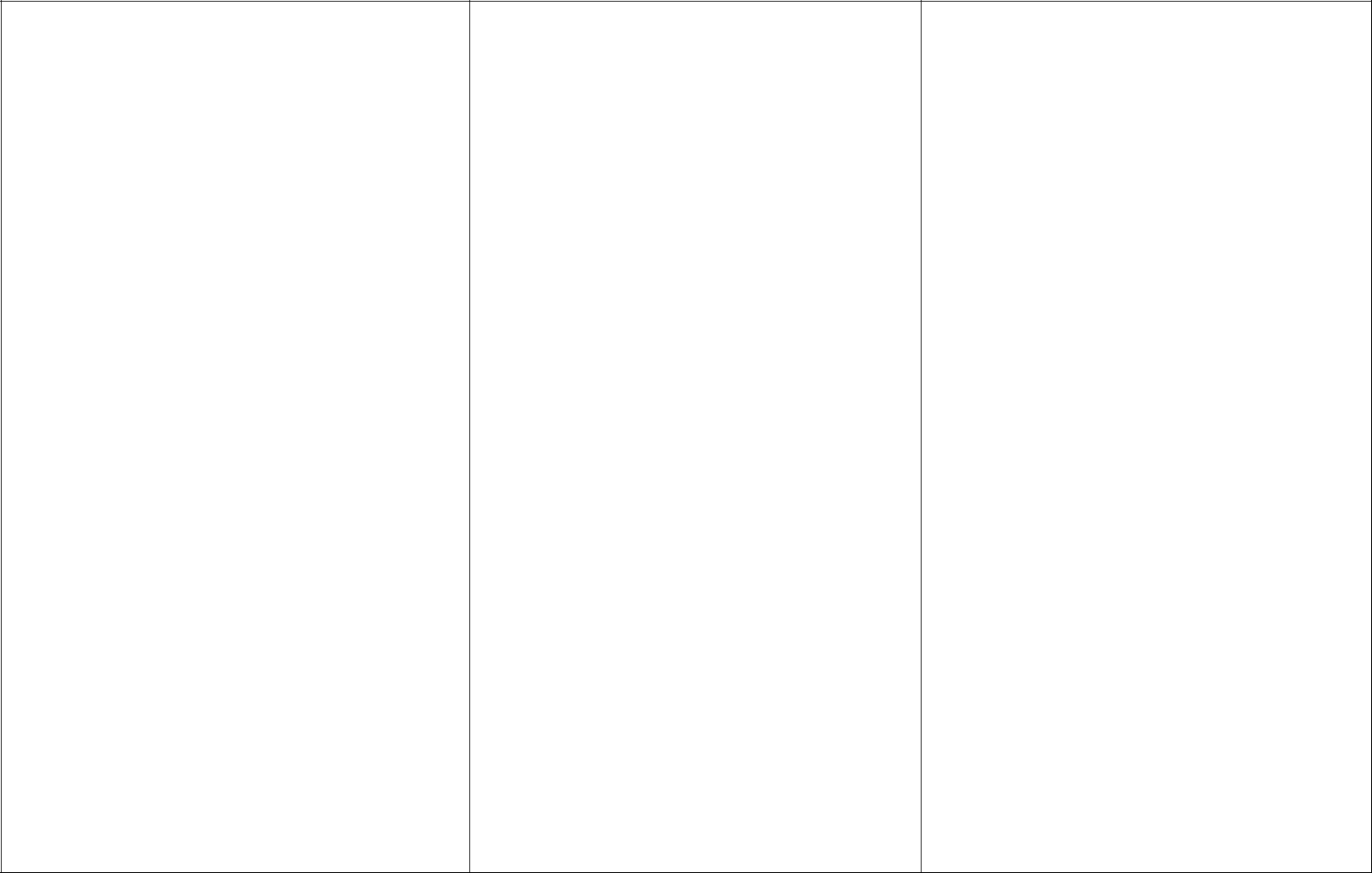 Ketersediaan pustaka yang tersedia di ruang baca program studi maupun perpustakaan fakultas dan universitas. Dukungan literatur juga didapat dari perpustakaan online danakses jurnal langganan universitas.Fasilitas penunjang aktivitas di lingkungan kampus, seperti bank, rumah sakit, tempat olahraga, dan pusat kegiatan mahasiswa.Evaluasi DiriProgram Studi PsikologiFISIP Universitas Brawijaya125Evaluasi DiriProgram Studi PsikologiFISIP Universitas Brawijaya127G. Penelitian, Pengabdian Kepada MasyarakatPenelitian dan pengabdian kepada masyarakat telah dilakukan oleh hampir semua dosen PS S1 Psikologi. Dari tahun ke tahun, produktivitas penelitian dan pengabdian masyarakat semakin meningkat. Dalam menjalankan penelitian dan pengabdian pada masyarakat, dosen PS S1 Psikologi tidak hanya mengandalkan dana dari institusi namun juga berusaha untuk melakukan penelitian-penelitian dengan dana mandiri.Kegiatan penelitian dan pengabdian pada masyarakat yang rutin dilaksanakan oleh dosen dilaksanakan dengan pembiayaan FISIP. Pendanaan internal FISIP ini memiliki mekanisme yang jelas dan bersifat reguler. Dana yang didapatkan untuk dukungan penelitian kurang dapat diandalkan untuk mendanai kegiatan penelitian secara perseorangan. Oleh karena itu pelaksanaan penelitian dan pengabdian masyarakat dilakukan secara berkelompok. Seluruh dosen terlibat dalam kelompok-kelompok penelitian dan pengabdian sesuai minat dan keahliannya. Penelitian berkelompok ini menyebabkan rasio antara dosen dan jumlah karya penelitian atau pengabdian pada masyarakat menjadi rendah.Antusiasme dosen dalam melakukan penelitian cukup tinggi. Beberapa dosen melakukan penelitian mandiri tanpa mengandalkan dana dari institusi. Beberapa proposal penelitian yang diajukan ke Dikti masih mengalami kendala karena terbatasnya dosen dengan gelar doktor sebagai salah satu prasyarat. Saat ini masih diupayakan pengajuan proposal-proposal penelitian pada sumber dana lain untuk mendukung produktivitas karya-karya penelitian.Hasil-hasil penelitian telah dipublikasikan secara internal maupun eksternal. Di internal, dilaksanakan diseminasi internal secara rutin bagi penelitian-penelitian dengan pendanaan internal. Sedangkan publikasi eksternal hasil penelitian berupa poster, proceeding, buku, maupun artikel jurnal nasional maupun internasional. Bagi dosen yang berhasil mempublikasikan karya-karyanya mendapatkan skema penghargaan tertentu dari universitas. Hal ini menjadi pendorong bagi dosen untuk bukanEvaluasi DiriProgram Studi PsikologiFISIP Universitas Brawijaya128hanya semata melaksanakan penelitian namun aktif mempublikasikan hasil penelitiannya.Mahasiswa ikut dilibatkan dalam kegiatan penelitian dan pengabdian masyarakat. Keterlibatan mahasiswa dalam penelitian yang dilakukan merupakan salah satu upaya untuk meningkatkan kemampuan mahasiswa pada kegiatan yang bersifat akademik dan mendukung keterampilan berpikir kritis. Keterlibatan mahasiswa dalam penelitian dosen bukan sebatas pada administrator atau penyurvei namun memiliki peranan aktif sebagai rekan peneliti yang terlibat dalam kegiatan perancangan, pelaksanaan, dan analisis karya. Hal ini difasilitasi dalam konsep penelitian model payung. Pada praktiknya penelitian dosen menjadi tema utama (grand design research) bagi penelitian mahasiswa dan pada umumnya penelitian mahasiswa menjadi skripsi/tugas akhirnya.Dalam kegiatan pengabdian masyarakat, mahasiswa terlibat sebagai asisten trainer atau asisten psikolog. Hal ini merupakan upaya agar mahasiswa memiliki kepekaan lebih tinggi terhadap fenomena sosial-masyarakat dan mampu mengaplikasikan kompetensi psikologi pada masyarakat. Keterlibatan mahasiswa dalam pengabdian masyarakat juga terintegrasi dalam pelaksanaan PKN berkelompok.PS S1 Psikologi menjalin kerjasama dengan berbagai institusi. Terdapat 45 kerjasama nasional dan 2 kerjasama internasional yang ditandai dengan MoU FISIP di mana PS S1 Psikologi menjadi pelaksananya. Kerja sama ini memberikan kemudahan bagi dosen dan mahasiswa mengaplikasikan ilmu psikologi misalnya melalui magang, dialog interaktif serta seminar. Kerjasama ini juga mendukung kegiatan publikasi ilmiah.Evaluasi DiriProgram Studi PsikologiFISIP Universitas Brawijaya129Analisis SWOT dan IE-Matriks pada komponen G dalam evaluasi diri untuk Program Studi S1 Psikologi (PS S1 Psikologi FISIP-UB) A. Identifikasi SWOTSTRENGTH (S)Jumlah penelitian dan pengabdian kepada masyarakat terus meningkat, diikuti dengan publikasi karya baik di level internal, nasional maupun internasionalProgram studi telah memiliki mekanisme yang baik secara regular untuk penelitian dosen, misalnya dana internal FISIPAntusiasme dosen yang tinggi dalam melakukan penelitian dengan upaya mencari sumber-sumber dana penelitian eksternal maupun secara mandiriJumlah mahasiswa yang besar dan minat mahasiswa yang tinggi untuk mendukung pelaksanaan penelitian dan pengabdian kepada masyarakatSkema penghargaan dari Universitas untuk karya-karya yang mendapatkan publikasi internasionalWEAKNESS (W)Keterbatasan kualifikasi doktor sehingga kurang optimal terlibat dalam penelitian kompetisi hibah DiktiBelum optimalnya mekanisme survei secara regular untuk mengetahui kebutuhan masyarakat terhadap kegiatan pengabdian kepada masyarakatBelum ada sistem monitoring dan evaluasi yang lebih komprehensif pada hasil-hasil penelitian dan pengabdian kepada masyarakatOPPORTUNITY (O)Banyaknya sumber-sumber dana yang tersedia bagi penelitian dan pengabdian kepada masyarakat baik dari dalam maupun luar negeriBanyaknya institusi dan kelompok masyarakat yang membutuhkan aplikasi kompetensi psikologiEvaluasi DiriProgram Studi PsikologiFISIP Universitas Brawijaya130THREAT (T)Banyaknya lembaga/perguruan tinggi lain yang lebih agresif untuk memperoleh sumber dana penelitian dan pengabdian kepada masyarakatPembobotan IE-MatriksTabel 21. Pembobotan dan Rating Faktor Internal Komponen GTabel 22. Pembobotan dan Rating Faktor Eksternal Komponen G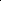 Evaluasi DiriProgram Studi PsikologiFISIP Universitas Brawijaya132C. Analisis Matriks Internal-Eksternal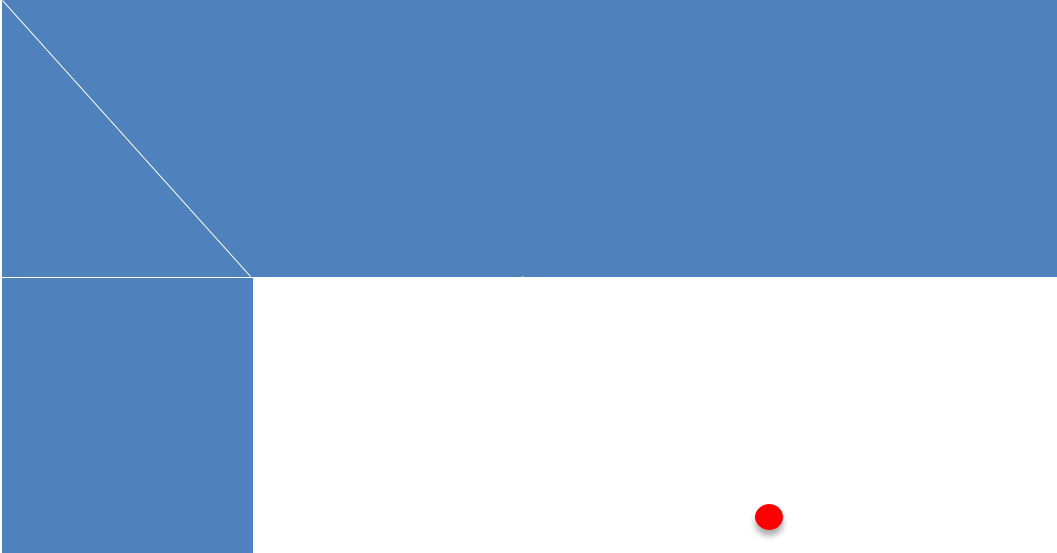 Eksternal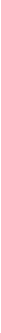 Berdasarkan analisis matriks internal-eksternal sesuai dengan bobot dan rating yang telah ditetapkan, maka PS S1 Psikologi berada dalam kuadran “Pertumbuhan Melalui Integrasi Horizontal”, di mana program-progran yang telah ada dapat terus dijaga konsistensi dan stabilitas. Pengembangan dan perbaikan mengarah ke sisi horizontal, khususnya untuk program yang bertujuan untuk meningkatkan kualitas secara berkesinambungan. Oleh karena itu, diharapkan adanya perluasan/pengembangan program yang berkaitan dengan kerjasama eksternal sehingga membuka kesempatan yang lebih lebar dalam menggapai peluang-peluang yang ada.Evaluasi DiriProgram Studi PsikologiFISIP Universitas Brawijaya133D. Analisis SWOTTabel 23. Analisis SWOT Komponen GEvaluasi DiriProgram Studi PsikologiFISIP Universitas Brawijaya134Evaluasi DiriProgram Studi PsikologiFISIP Universitas Brawijaya135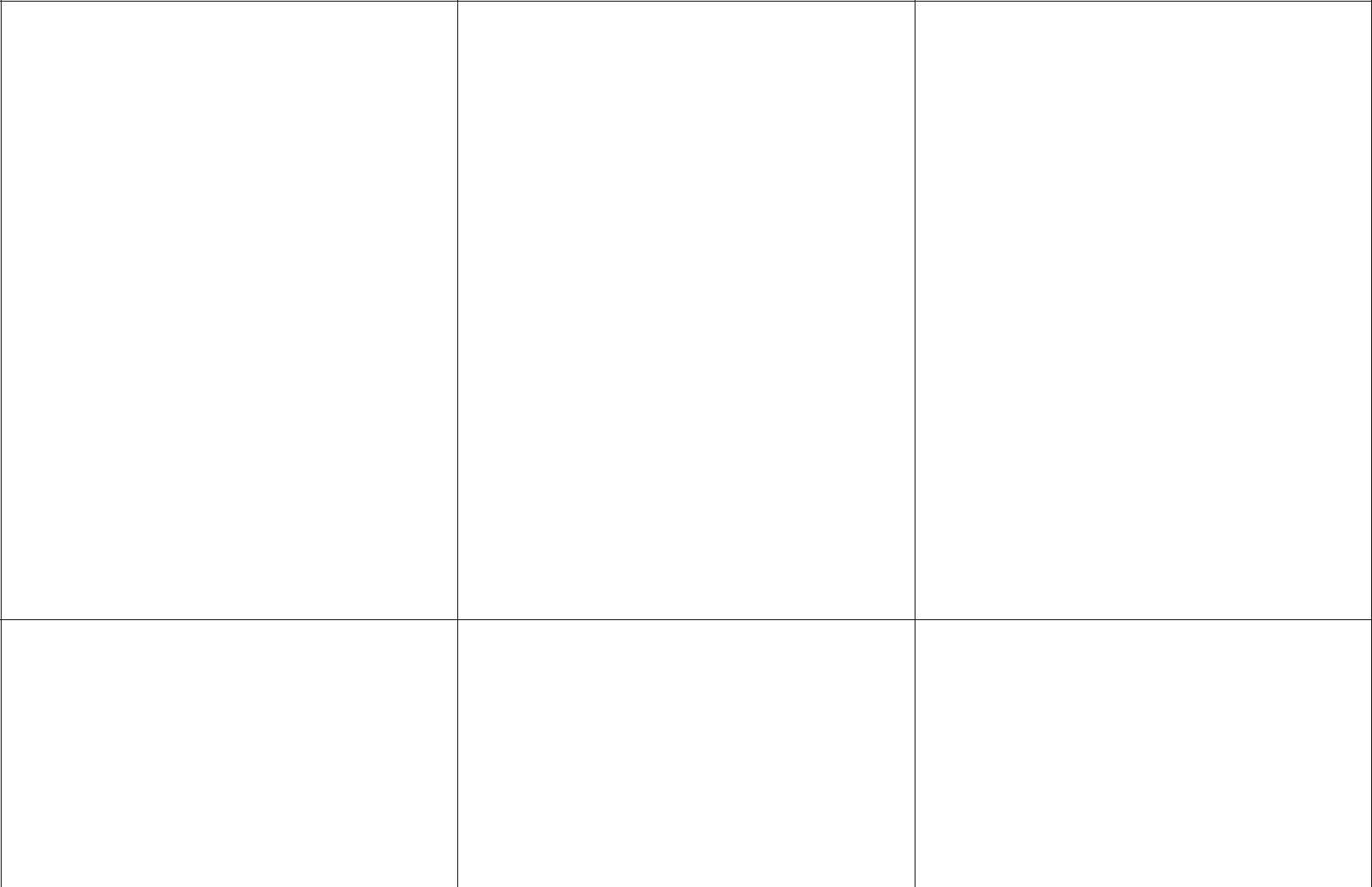 Melibatkan  mahasiswa  dalamkegiatan penelitian dan pengabdian bersama dosen dalam penelitian payung.Evaluasi DiriProgram Studi PsikologiFISIP Universitas Brawijaya137II. ANALISIS SWOT PROGRAM STUDIAnalisis SWOT secara keseluruhan dilakukan dengan merujuk pada hasil analisis SWOT pada tiap-tiap komponen dengan menggunakan teknik IFE dan EFE Matriks (Internal & External Factor Evaluation). Komponen-komponen tersebut adalah:Visi, Misi, Tujuan dan Sasaran, serta PencapaianTata Pamong, Kepemimpinan, Sistem Pengelolaan dan Penjaminan Mutu.Mahasiswa dan Lulusan.Sumberdaya Manusia.Kurikulum, Pembelajaran, dan Suasana Akademik.Pembiayaan, Sarana dan Prasarana.Penelitian, Pelayanan/Pengabdian kepada Masyarakat dan Kerja sama. Analisis SWOT tersebut digunakan sebagai dasar dalam melakukan perumusan strategi pengembangan PS S1 Psikologi FISIP UB.1. Analisis SWOT Antar KomponenBerdasarkan hasil analisis SWOT dengan menggunakan IFE & EFE Matriks, diketahui bahwa kebanyakan komponen, yaitu komponen A, B, F, G, berada pada kuadran pertumbuhan melalui integrasi horizontal menunjukkan bahwa PS S1 Psikologi perlu untuk memperluas kesempatan yang ada, disesuaikan dengan kekuatan yang telah tercapai. Komponen C, D, E, berada pada kuadran pertumbuhan melalui integrasi vertikal, menunjukkan bahwa secara umum program yang ada dinilai telah berjalan dengan baik dan sebagai kelanjutannya perlu dipikirkan peningkatan kualitas untuk mencapai level perkembangan yang lebih tinggi.Berdasarkan analisis SWOT pada tiap-tiap komponen, diketahui bahwa secara umum, kelemahan yang menjadi permasalahan umum PS S1 Psikologi adalah:Jumlah Doktor, dan jumlah dosen yg memiliki kepangkatan serta sertifikasi masih kurang (komponen D).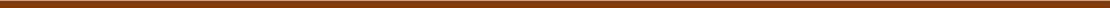 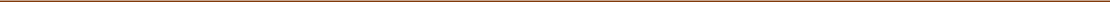 Evaluasi DiriProgram Studi PsikologiFISIP Universitas Brawijaya138b.	Penelitian, pengabdian, dan kerja sama yang mendapatkan hibah kompetisi yang berskala nasional maupun internasional masih kurang (komponen G).c.	Sulitnya untuk melakukan tracer study atau pelacakan alumni (komponen C).Fasilitas IT, terutama koneksi internet yang lemah (komponen F). Berdasarkan permasalahan tersebut, maka dilakukan pemetaan untukmencari tahu akar pemasalahan yang ada serta hubungan permasalah tersebut dengan permasalahan-permasalahan yang lain.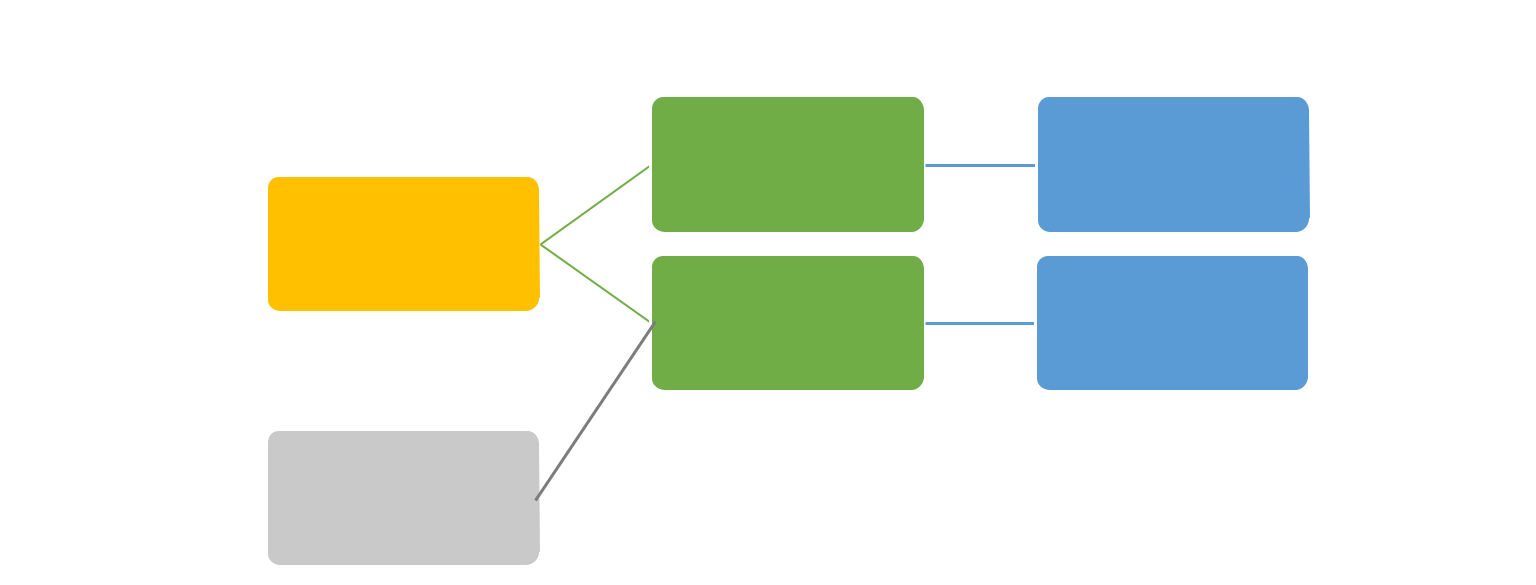 Kesempatanmendapatkan hibahpenelitian kompetitifkecilJumlah Doktor masihkurangPosisi jabatan dipegangoleh dosen yang belummemenuhi syarat untukjabatan tersebut.Jumlah dosen yangmemiliki kepangkatandan sertifikasi, masihkurangPenelitian denganpublikasi masihkurangMengurangi citra dankualitas dalamberjalannya programstudi.Gambar 6. Pemetaan permasalahan berkaitan dengan komponen D, F, G.Evaluasi DiriProgram Studi PsikologiFISIP Universitas Brawijaya139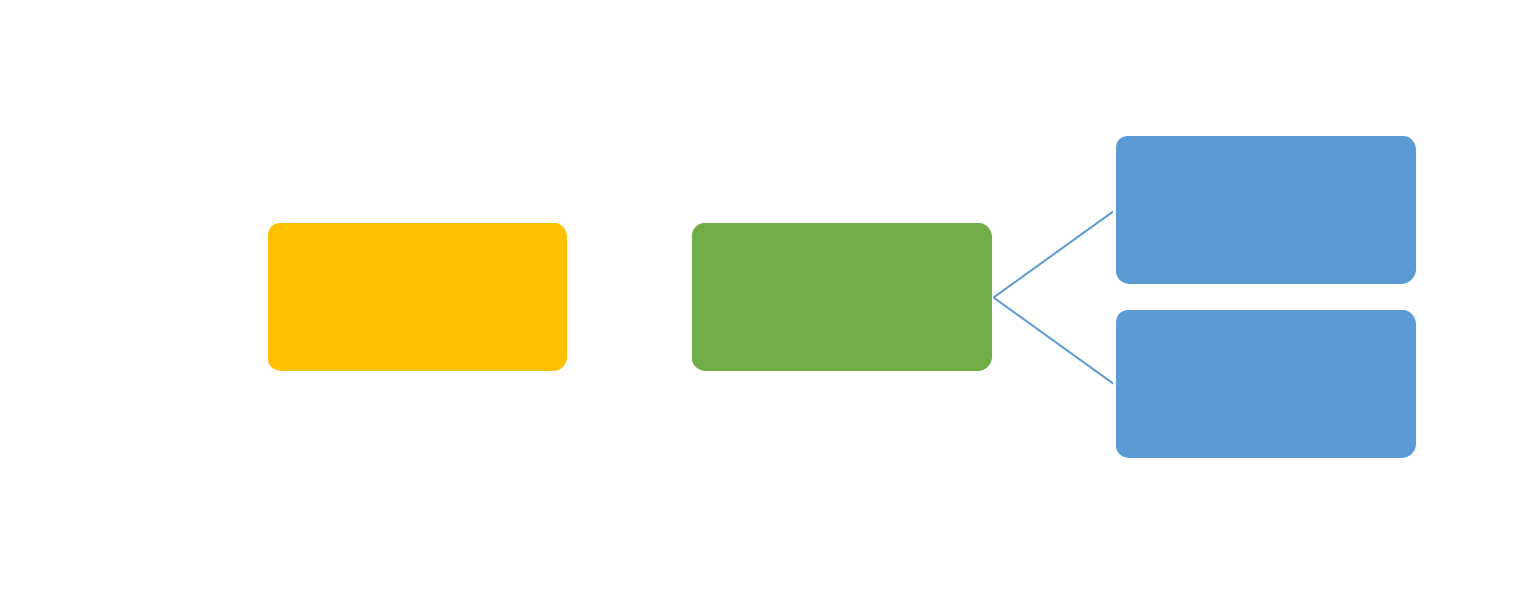 Gambar 7. Pemetaan permasalahan berkaitan dengan komponen F, dan E.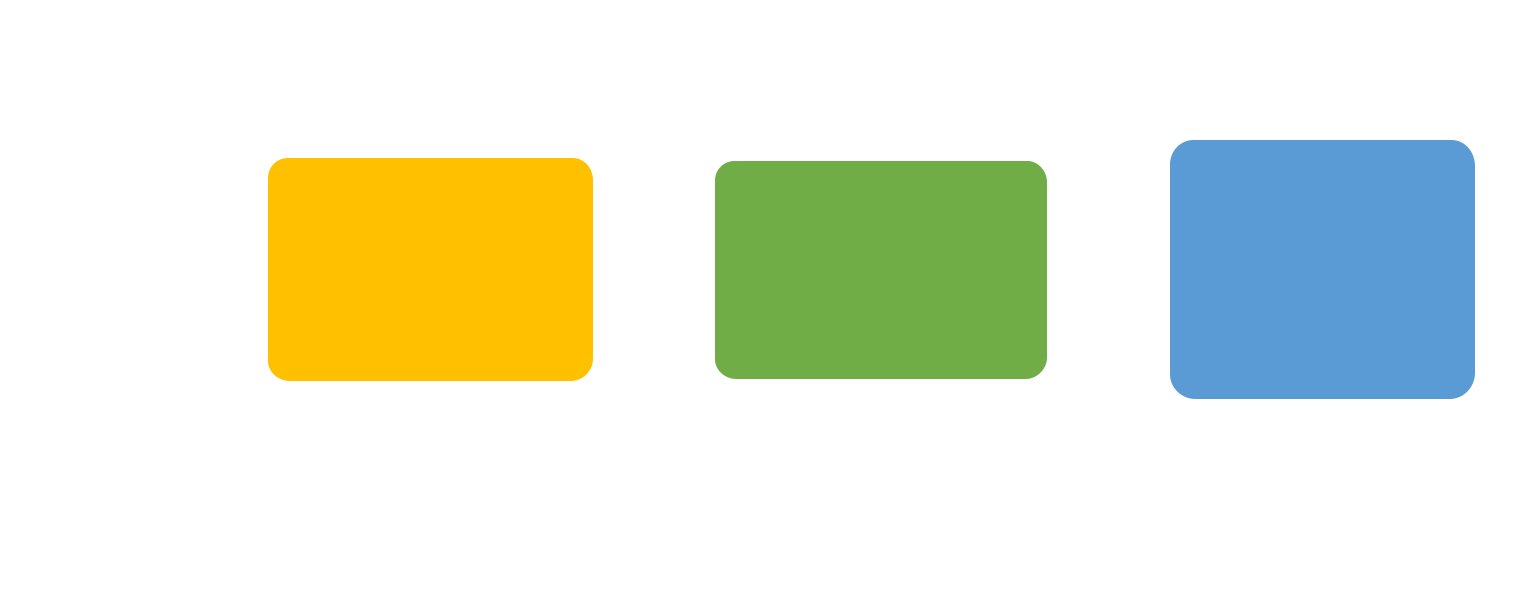 Gambar 8. Pemetaan permasalahan berkaitan dengan komponen C.Evaluasi DiriProgram Studi PsikologiFISIP Universitas Brawijaya140Hasil analisis SWOT dimanfaatkan untuk menyusun strategi pemecahan masalah, serta pengembangan dan/atau perbaikan mutu program secara berkelanjutan, seperti yang tersaji pada Tabel 24.Tabel 24. Analisis SWOT dan Prioritas Strategi Pengembangan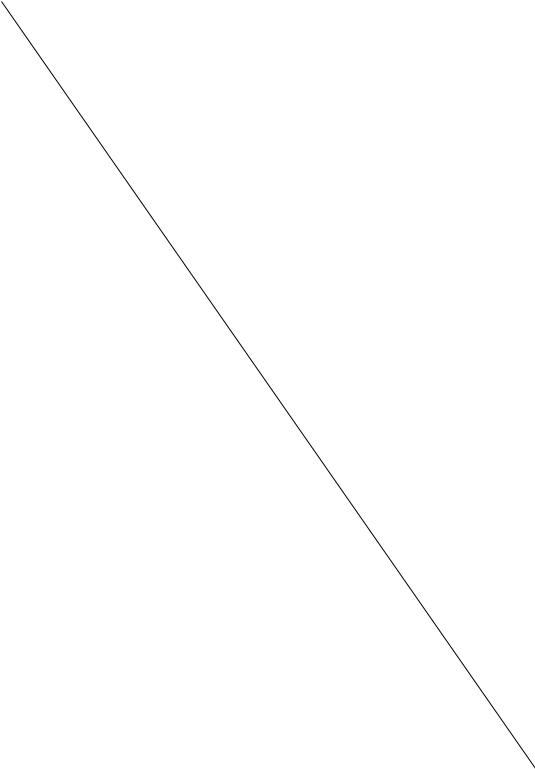 Evaluasi DiriProgram Studi PsikologiFISIP Universitas Brawijaya142Evaluasi DiriProgram Studi PsikologiFISIP Universitas Brawijaya143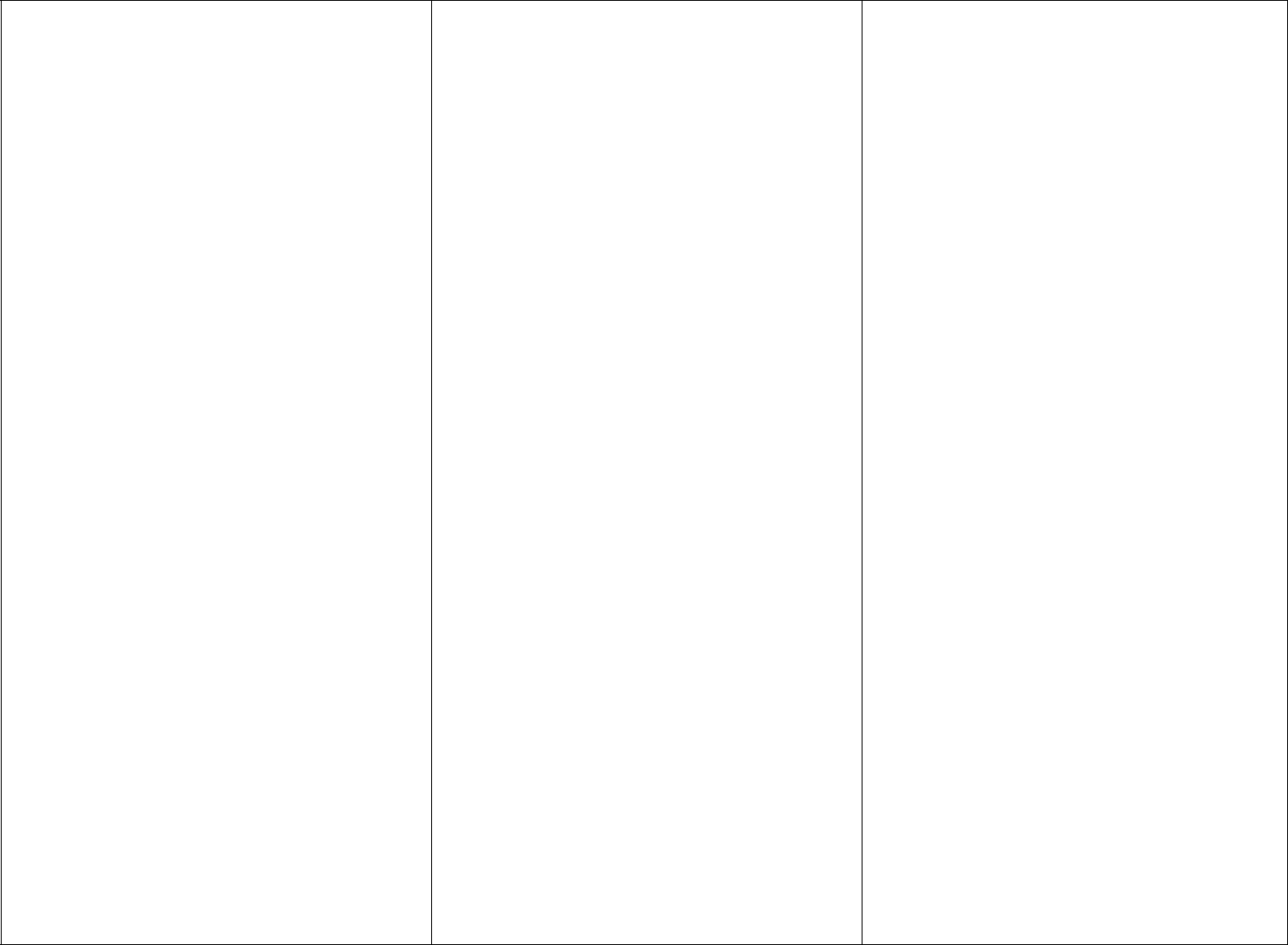 Menggunakan jalinan kerja sama yang baik, peran aktif sumber daya manusia dan sistem monitoring evaluasi yang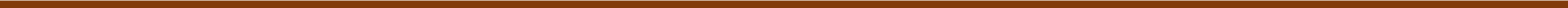 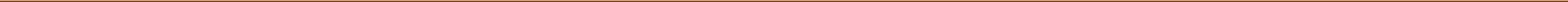 Evaluasi DiriProgram Studi PsikologiFISIP Universitas Brawijaya145baik	untuk	memanfaatkankesempatan kerjasama denganinstitusi	terkait,	perekrutanlulusan  serta  kebutuhan  akanpakar psikologi.Menggunakan sarana prasarana yang memadai disertai sistem informasi yang dapat diakses secara online dengan jaringantanpa kabel untuk memanfaatkan perkembangan teknologi dalam pencarian informasi dan peningkatanefisiensi dan efektifitas pelaksanaan tridarma perguruan tinggi.Memanfaatkan peran aktif sumber daya manusia dansarana prasarana yang memadai untuk menjalinkorespondensidenganEvaluasi DiriProgram Studi PsikologiFISIP Universitas Brawijaya146akademisi luar negeri sehingga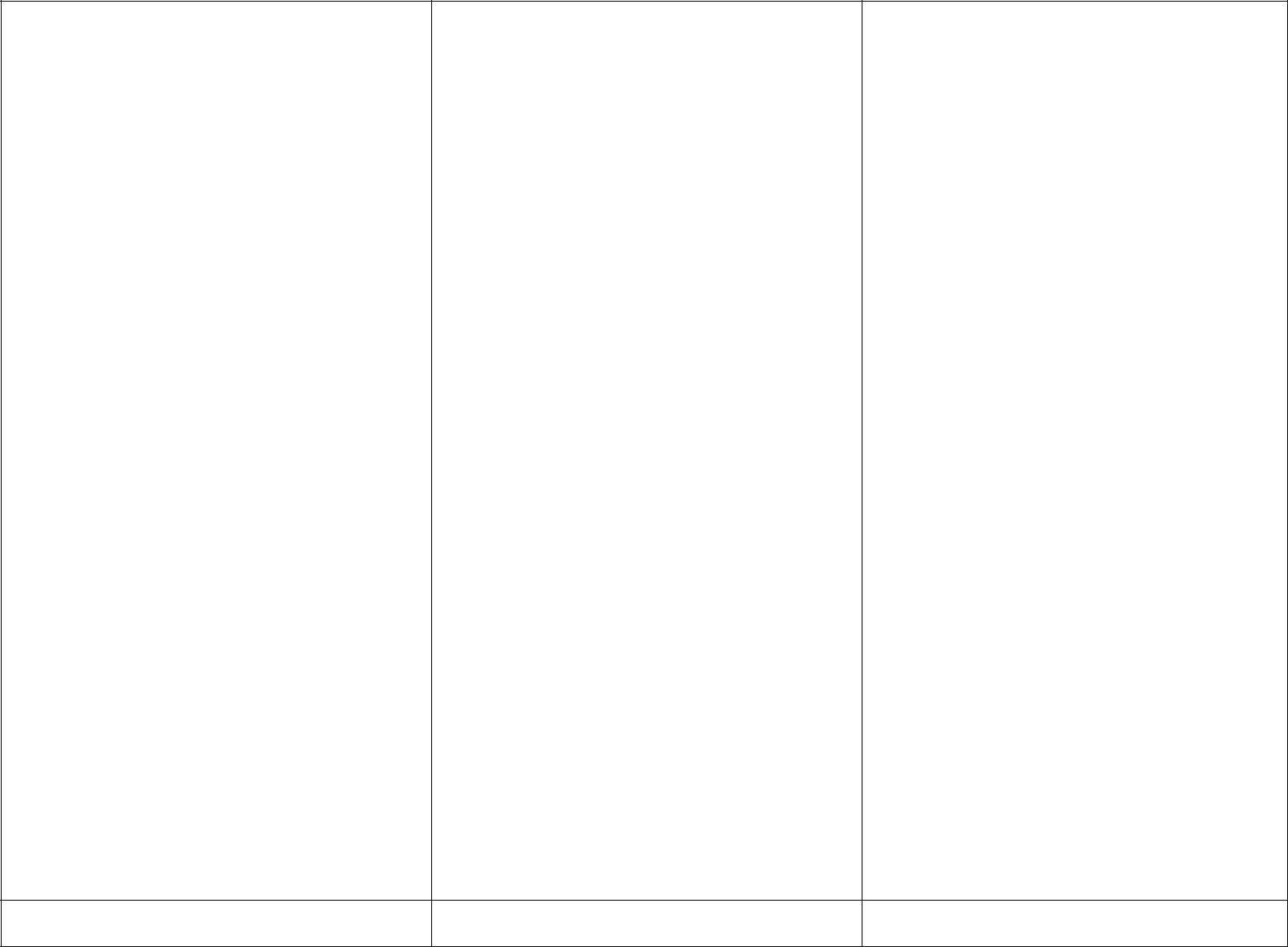 membuka	peluang	kerjasamaluar negeri.8. Memanfaatkan	jalinankerjasama	yang	baik	untukmeningkatkan dan memperluasjaringan	alumni	untukmeningkatkan	mutu	lulusanserta	memberikan	masukanterhadap	kompetensi	yangdibutuhkan di dunia kerja.9. Memanfaatkan	peran	aktifsumberdaya	manusia	dansistem monitoring evaluasi yangbaik	untuk	memanfaatkankesempatan	dari	pelatihan-pelatihan	untuk	meningkatkankemampuan	sumber	dayamanusia.Ancaman:Evaluasi DiriProgram Studi PsikologiFISIP Universitas Brawijaya147Banyaknya lembaga/perguruan tinggi lain yang lebih agresif untuk memperoleh sumber dana penelitian dan pengabdian kepada masyarakat.Sistem informasi online menimbulkan ancaman dari hacker untuk merubah dan memanipulasi data.Persaingan antar universitas yang semakin tinggi dalam menarik animo calon mahasiswa yang berkualitas.Dengan diberlakukannya Masyarakat Ekonomi Asean (MEA) maka tingkat persaingan proses pendidikan tidak lagi bersaing hanya dengan lulusan lokal dan nasional tetapi juga dengan lulusan dari berbagai negara ASEAN.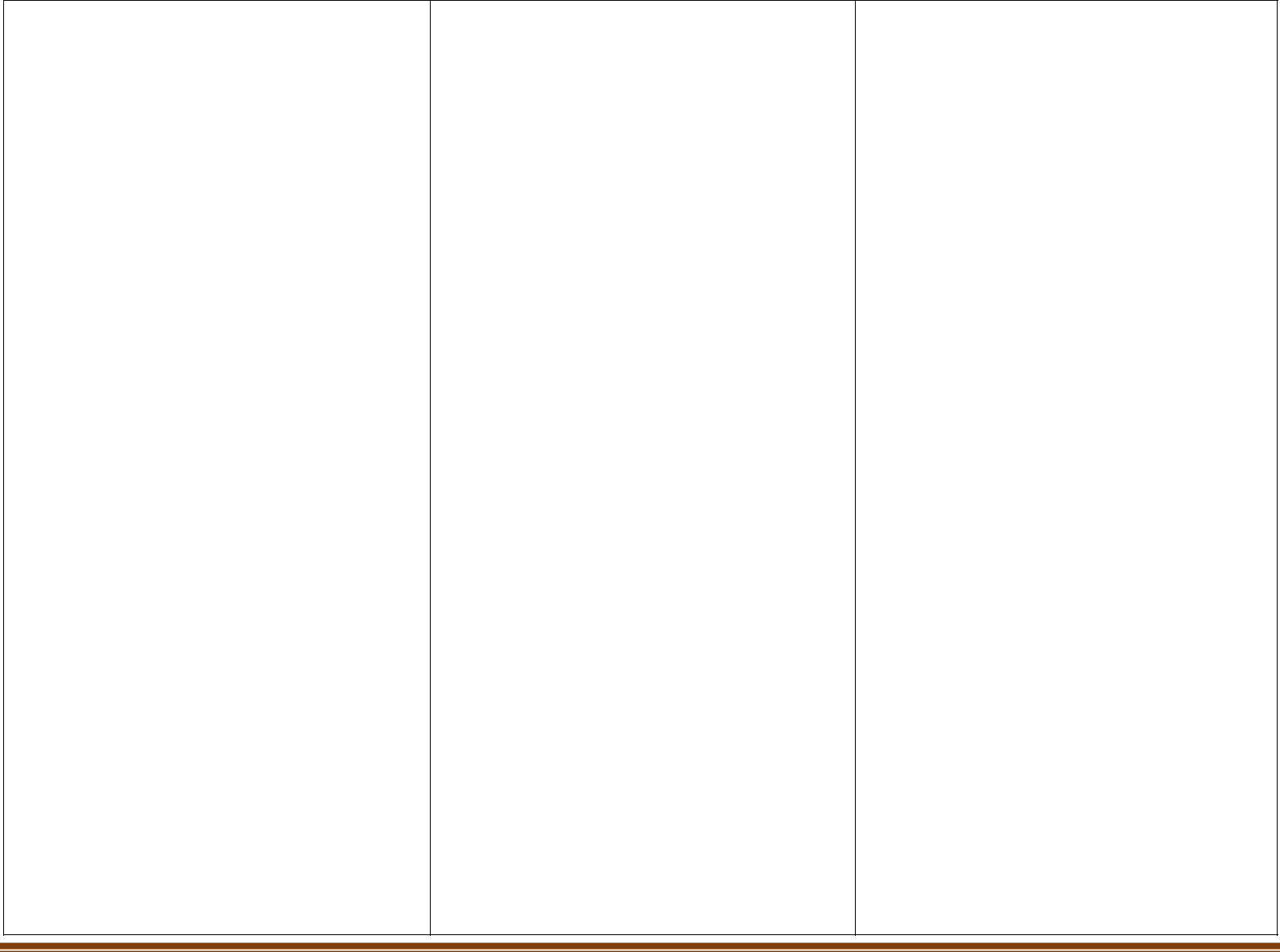 Evaluasi DiriProgram Studi PsikologiFISIP Universitas Brawijaya148Bertambahnya jumlah mahasiswa melalui berbagai jalur yang disediakan universitas dapatmengakibatkan menurunnya kualitas input mahasiswa.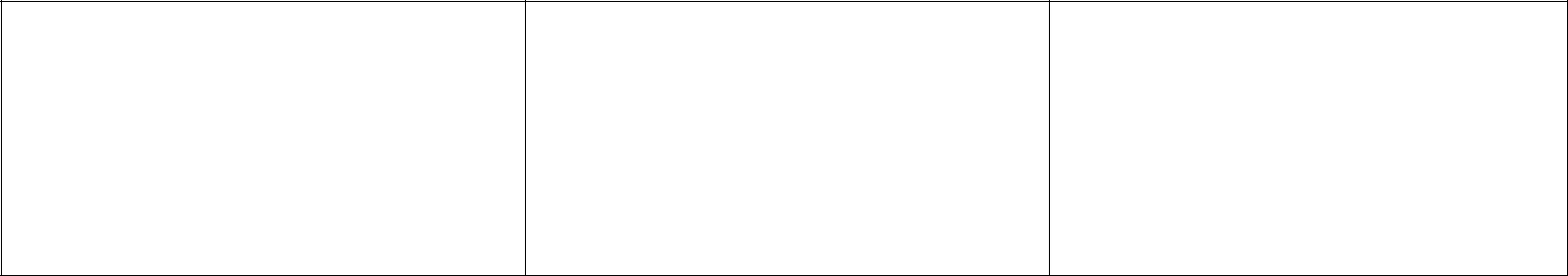 Evaluasi DiriProgram Studi PsikologiFISIP Universitas Brawijaya149Berdasarkan analisis SWOT antar komponen, maka dapat disimpulkanbahwa	untuk	mengatasi	permasalahan	dan	untuk	mempertahankankualitas pengelolaan PS S1 Psikologi, disusun sasaran sebagai berikut.a. Meningkatkan kualitas dan kuantitas penelitian dosen, memperolehdana penelitian yang dikompetisikan dan dipublikasikan dalam proceeding, seminar, dan jurnal, baik nasional maupun internasional.Memperluas dan meningkatkan kerja sama dengan institusi lain, guna mendukung proses pendidikan dan penelitian.PS S1 Psikologi lebih berperan dalam memberikan pelayanan kepadamasyarakat.Strategi pengembangan :Memperkuat jalinan kerjasama antara PS S1 Psikologi dengan masyarakat pengguna. Meningkatkan relevansi dengan memperbaiki kurikulum agar sesuai dengan kebutuhan dunia kerja dan lebih memperkuat karakter yang menunjukkan kekhasan PS S1 Psikologi dalam kurikulumnya. Menjaga kebaruan ilmu pengetahuan dan kurikulum, yang dilakukan minimal sekali dalam 4 tahun dengan mengundang para stakeholder dan alumni.Meningkatkan kualitas sumber daya manusia sesuai dengan bidang keahliannya dengan memprogram dosen sekolah ke jenjang S3 minimal 1 dosen dalam setahun sampai seluruh dosen bergelar Doktor.Menciptakan suasana akademik yang lebih nyaman untuk bekerja, belajar mengajar, melalui penyediaan ruang dosen yang nyaman, penyediaan buku-buku ajar, penyediaan jurnal, peningkatan jangkauan dan kecepatan internet, serta perbaikan manajemen internal dengan evaluasi terhadap pimpinan jurusan, dosen dan tenaga kependidikan setiap semester.Meningkatkan kualitas dan kuantitas peralatan laboratorium psikologi, serta mengikuti kegiatan-kegiatan yang berkaitan dengan peningkatan kualitas tenaga laboran. Menindaklanjuti ke pihakEvaluasi DiriProgram Studi PsikologiFISIP Universitas Brawijaya150fakultas dan universitas dalam hal pembaharuan status tenaga laboran dari status tenaga administrasi menjadi laboran.e. Meningkatkan keberlanjutan dengan cara memperkuat kerjasama dengan lembaga-lembaga pemerintahan, membentuk jaringan alumni dengan mengadakan temu alumni setiap tahun dan memperluas jaringan alumni secara online. Secara aktif melakukan promosi dan pengenalan PS S1 Psikologi kepada masyarakat umum melalui laman (website) yang lebih menarik dan interaktif.2.1 Strategi pengembangan pada tiap komponenUntuk menjaga ketercapaian sasaran dan target, maka diperlukan adanya detail dari strategi pengembangan yang dilengkapi dengan indikator/target dalam kurun waktu tertentu. Guna mempermudah, detail dari strategi pengembangan dibagi menjadi 7 komponen sesuai dengan komponen BANPT, yaitu:A. Visi, misi, tujuan dan sasaran, serta pencapaianPerbaikan visi misi dengan mengakomodasi umpan balik untuk memenuhi tuntutan perkembangan jaman, melalui lokakarya/workshop umpan balik dengan alumni dan stakeholder, serta evaluasi dan monitoring kesesuaian visi dan misi melalui rapat/pertemuan internal.B. Tata pamong, kepemimpinan, sistem pengelolaan dan penjaminan mutuMeningkatkan efektifitas dan efisiensi sistem pengelolaan dan tata pamong dengan menjaga ketercapaian/kesesuaian antara rencana strategis dengan realisasi.Menjaga dan meningkatkan mutu kegiatan tridharma perguruan tinggi dengan cara monitoring dan evaluasi secara berkala dan kepatuhan terhadap pelaksanaan tindak lanjut yang telah dirumuskan.Peningkatan standar pengelolaan program studi berskala nasional berdasar Badan Akreditasi Nasional Perguruan Tinggi (BAN-PT), pelayanan prima dan ISO dengan melakukan pengawasan, pengendalian serta evaluasi secara terstruktur dan berkelanjutan.Evaluasi DiriProgram Studi PsikologiFISIP Universitas Brawijaya151C. Mahasiswa dan lulusanMeningkatkan animo calon mahasiswa dengan cara sosialiasi secara intens dan terpadu kepada calon mahasiswa dan masyarakat. Sosialisasi dilakukan kepada masyarakat umum melalui laman (website) maupun brosur.Mengupayakan database alumni yang lengkap dan rapi, sehingga dapat dipergunakan untuk kegiatan tridharma perguruan tinggi, dengan secara aktif mengirim kuesoner biodata kepada alumni atau melalui persyaratan pengisian biodata kepada alumni yang meminta legalisir ijazah.Meningkatkan kualitas jaringan alumni PS S1 Psikologi untuk mendukung peningkatan kualitas pengelolaan program studi melalui komunikasi yang intens dengan alumni/perwakilannya untuk mendapatkan umpan balik dan kerja sama, serta mengadakan temu alumni setiap tahun.Meningkatkan kualitas belajar mengajar untuk membantu pemahaman mahasiswa terhadap materi perkuliahaan, sehingga meningkatkan IPK mahasiswa dan mempersingkat masa studi mahasiswa, serta memperbaiki rasio dosen dan mahasiswa dalam batas yang disyaratkan BAN-PT.Sumber daya manusiaMeningkatkan kualitas SDM untuk mendukung pencapaian Tridarma PT berskala internasional dengan meningkatkan jumlah dosen berjenjang S3.Meningkatkan kualitas SDM untuk mendukung proses belajar mengajar dengan cara meningkatkan jumlah dosen yang memiliki sertifikat pendidik profesional dan mengoptimalkan rata-rata beban dosen per semester.Meningkatkan kualitas SDM tenaga kependidikan dan tenaga laboran dengan pelatihan-pelatihan yang sesuai dengan bidang keahlian masing-masing.Evaluasi DiriProgram Studi PsikologiFISIP Universitas Brawijaya152E. Kurikulum, pembelajaran dan suasana akademikMerekontruksi kurikulum sesuai dengan Kerangka Kualifikasi Nasional indonesia (KKNI) untuk meningkatkan efektifitas pencapaian luaran yang diharapkan dan mendukung akreditasi berskala internasional.Melaksanakan seminar atau workshop kurikulum dengan mengundang pakar kurikulum, pengguna lulusan, alumni, mahasiswa, dan dosen yang dilakukan minimal sekali dalam 4 tahun.Pembiayaan, sarana, dan prasaranaMeningkatkan kemudahan pencarian informasi ilmiah yang terbaru dengan meningkatkan jumlah langganan jurnal terakreditas internasional serta peningkatan bandwidth internet, ataupun dengan penambahan pustaka cetak yang terakreditasi/terdaftar.Menjaga dan meningkatkan suasana akademik yang nyaman, dengan penyediaan dan pemeliharaan fasilitas sarana prasarana penunjang, baik di ruang kelas, di luar ruang kelas maupun di ruang dosen.Revitalisasi dan penambahan peralatan laboratorium sehingga dapat digunakan secara optimal untuk kegiatan penelitian, pelayanan, dan praktikum, serta secara berkala memperbaharui alat laboratorium dan mengikuti perkembangan zaman sehingga dapat meningkatkan efektifitas ketiga kegiatan tersebut.Penelitian, pelayanan/pengabdian kepada masyarakat dan kerjasamaMeningkatkan kerjasama dengan alumni dan pengguna lulusan untuk mengembangkan dan memperbaiki kurikulum.Berupaya menguatkan karakteristik PS S1 Psikologi dengan peningkatan tridharma perguruan tinggi yang bertema sosial kemasyarakatan.Evaluasi DiriProgram Studi PsikologiFISIP Universitas Brawijaya153Meningkatkan kualitas penelitian dan pengabdian kepada masyarakat sehingga dapat meningkatkan perolehan jumlah hibah kompetisi, baik nasional maupun internasional.Meningkatkan kredibilitas dosen dalam tingkat internasional, melalui publikasi karya ilmiah internasional, keikutsertaan anggota profesi internasional atau melalui kerjasama akademik ditingkat internasional.Evaluasi DiriProgram Studi PsikologiFISIP Universitas Brawijaya154ProsesPenanggung JawabPenanggung JawabPenanggung JawabTanggalProsesNamaJabatanTandatanganTanggalPerumusPemeriksaPersetujuanPenetapanPengendalianPANDUAN NON AKADEMIK – TEMPLATE RENSTRA FAKULTASSISTEM PENJAMINAN MUTU INTERNALINSTITUT TEKNOLOGI SEPULUH NOPEMBERNomer: 1.2.6.4daya tampungikut seleksiikut seleksilulus seleksiterdaftarikut seleksi,ikut seleksi,ikut seleksi,ikut seleksi,ikut seleksi,ikut seleksi,ikut seleksi,2014/2015, 33122011/2012, 32432011/2012, 32432014/2015, 33122011/2012, 32432011/2012, 32432013/2014, 31892013/2014, 31892012/2013, 31482012/2013, 31482012/2013, 3148Ke hlian berdasarkan bidang ilmuKe hlian berdasarkan bidang ilmuKe hlian berdasarkan bidang ilmuKe hlian berdasarkan bidang ilmuSangat BaikBaikCukupKurangKeahlianKeahlianKeahlianberdasarkanberdasarkanKeahlianKeahlianbidang ilmu,bidang ilmu,KeahlianberdasarkanKurang, 1, 4%Kurang, 1, 4%berdasarkanbidang ilmu,bidang ilmuCukup, 4, 16%Sangat Baik,24%No.Faktor-Faktor Strategi InternalBobotRatingSkorKekuatanKekuatanSistem seleksi masuk yang beragam dan1.ketat sehingga memastikan kualitas input20%40.8yang baik dan adil.Beragamnya   kegiatan   ekstrakurikulermemberikan kesempatan pada mahasiswa2.PS S1 Psikologi untuk mengembangkan10%40.4kemampuannya di tingkat lokal, regional,nasional, maupun internasionalKesempatanKesempatanmahasiswauntukterlibatdalam kegiatan penelitian dan pengabdiandalam kegiatan penelitian dan pengabdiandalam kegiatan penelitian dan pengabdiandalam kegiatan penelitian dan pengabdiandalam kegiatan penelitian dan pengabdianmasyarakat  yang  telah  dilakukan  olehmasyarakat  yang  telah  dilakukan  olehmasyarakat  yang  telah  dilakukan  olehmasyarakat  yang  telah  dilakukan  olehmasyarakat  yang  telah  dilakukan  oleh3.3.dosen PS S1 Psikologi serta pelaksanaandosen PS S1 Psikologi serta pelaksanaandosen PS S1 Psikologi serta pelaksanaandosen PS S1 Psikologi serta pelaksanaandosen PS S1 Psikologi serta pelaksanaan20%30.63.3.Program Kerja Nyata (PKN) yang efektifProgram Kerja Nyata (PKN) yang efektifProgram Kerja Nyata (PKN) yang efektifProgram Kerja Nyata (PKN) yang efektifProgram Kerja Nyata (PKN) yang efektif20%30.6Program Kerja Nyata (PKN) yang efektifProgram Kerja Nyata (PKN) yang efektifProgram Kerja Nyata (PKN) yang efektifProgram Kerja Nyata (PKN) yang efektifProgram Kerja Nyata (PKN) yang efektifmenjadikanmenjadikanmahasiswalebihterampildalam menerapkan ilmunya dan mudahdalam menerapkan ilmunya dan mudahdalam menerapkan ilmunya dan mudahdalam menerapkan ilmunya dan mudahdalam menerapkan ilmunya dan mudahterserap dalam pasar tenaga kerja.terserap dalam pasar tenaga kerja.terserap dalam pasar tenaga kerja.terserap dalam pasar tenaga kerja.terserap dalam pasar tenaga kerja.4.4.Banyaknya peminat tiap tahun yang inginBanyaknya peminat tiap tahun yang inginBanyaknya peminat tiap tahun yang inginBanyaknya peminat tiap tahun yang inginBanyaknya peminat tiap tahun yang ingin20%40.84.4.masuk PS S1 Psikologimasuk PS S1 Psikologimasuk PS S1 Psikologi20%40.8masuk PS S1 Psikologimasuk PS S1 Psikologimasuk PS S1 PsikologiKelemahanKelemahanBelum semua mahasiswa turut aktif terlibatBelum semua mahasiswa turut aktif terlibatBelum semua mahasiswa turut aktif terlibatBelum semua mahasiswa turut aktif terlibatBelum semua mahasiswa turut aktif terlibatdalamkegiatan  ekstakurikuler  sehinggakegiatan  ekstakurikuler  sehinggakegiatan  ekstakurikuler  sehinggakegiatan  ekstakurikuler  sehingga1.1.kurangmemiliki   pengalamanmemiliki   pengalamanmemiliki   pengalamandalam10%10.1berorganisasiberorganisasi(bekerjasama  dalam  tim),(bekerjasama  dalam  tim),(bekerjasama  dalam  tim),kepemimpinan, dan berkomunikasi.kepemimpinan, dan berkomunikasi.kepemimpinan, dan berkomunikasi.kepemimpinan, dan berkomunikasi.kepemimpinan, dan berkomunikasi.2.2.Pemberian pelatihan dalam hal karya tulisPemberian pelatihan dalam hal karya tulisPemberian pelatihan dalam hal karya tulisPemberian pelatihan dalam hal karya tulisPemberian pelatihan dalam hal karya tulis20%20.42.2.yang kurang optimal.yang kurang optimal.yang kurang optimal.20%20.4yang kurang optimal.yang kurang optimal.yang kurang optimal.Total100%3.1No.Faktor-faktor strategi eksternalFaktor-faktor strategi eksternalBobotRatingSkorPeluangPeluangLuasnya bidang usaha, baik di berbagaiLuasnya bidang usaha, baik di berbagaiinstitusi/lembaga/organisasi/perusahaaninstitusi/lembaga/organisasi/perusahaan1.maupunkewirausahaan   menjadikan20%40.8lulusan PS S1 Psikologi memiliki peluanglulusan PS S1 Psikologi memiliki peluanguntuk pengembangan karir.untuk pengembangan karir.Mahasiswa sebagai anak didik secaraMahasiswa sebagai anak didik secara2.kodratimemiliki  perbedaan  individual10%30.3baik  dalam  bakat,  minat,  akademik,baik  dalam  bakat,  minat,  akademik,Evaluasi DiriEvaluasi DiriProgram Studi PsikologiProgram Studi PsikologiProgram Studi PsikologiFISIP Universitas BrawijayaFISIP Universitas BrawijayaFISIP Universitas Brawijayasehinggamemberikanmemberikanmemberikanmemberikankesempatankesempatanuntuklebihinovatifinovatifinovatifdalampengembangan pribadi masing-masingpengembangan pribadi masing-masingpengembangan pribadi masing-masingpengembangan pribadi masing-masingpengembangan pribadi masing-masingpengembangan pribadi masing-masingpengembangan pribadi masing-masingmahasiswa.mahasiswa.Dengan kualitas mahasiswa yang tinggi,Dengan kualitas mahasiswa yang tinggi,Dengan kualitas mahasiswa yang tinggi,Dengan kualitas mahasiswa yang tinggi,Dengan kualitas mahasiswa yang tinggi,Dengan kualitas mahasiswa yang tinggi,Dengan kualitas mahasiswa yang tinggi,3.akanmemberikanmemberikanmemberikankesempatankesempatan20%30.6pengembangan prestasi yang lebih luas.pengembangan prestasi yang lebih luas.pengembangan prestasi yang lebih luas.pengembangan prestasi yang lebih luas.pengembangan prestasi yang lebih luas.pengembangan prestasi yang lebih luas.pengembangan prestasi yang lebih luas.Banyaknya instansi pemerintah maupunBanyaknya instansi pemerintah maupunBanyaknya instansi pemerintah maupunBanyaknya instansi pemerintah maupunBanyaknya instansi pemerintah maupunBanyaknya instansi pemerintah maupunBanyaknya instansi pemerintah maupunswasta yang bersedia kerjasama untukswasta yang bersedia kerjasama untukswasta yang bersedia kerjasama untukswasta yang bersedia kerjasama untukswasta yang bersedia kerjasama untukswasta yang bersedia kerjasama untukswasta yang bersedia kerjasama untukmelakukanmelakukankegiatankegiatankegiatanpenelitian,penelitian,4.pengabdianpengabdiankepadakepadamasyarakat,masyarakat,20%40.84.maupunsebagai  tempatsebagai  tempatsebagai  tempatsebagai  tempatpelaksanaanpelaksanaan20%40.8maupunsebagai  tempatsebagai  tempatsebagai  tempatsebagai  tempatpelaksanaanpelaksanaanPKN   sehinggaPKN   sehinggaPKN   sehinggamahasiswamahasiswamahasiswatidakmenemuikesulitankesulitankesulitanuntuk   mencariuntuk   mencariuntuk   mencaritempat mengaplikasikan keilmuannya.tempat mengaplikasikan keilmuannya.tempat mengaplikasikan keilmuannya.tempat mengaplikasikan keilmuannya.tempat mengaplikasikan keilmuannya.tempat mengaplikasikan keilmuannya.tempat mengaplikasikan keilmuannya.AncamanAncamanDengandiberlakukannyadiberlakukannyadiberlakukannyadiberlakukannyaMasyarakatMasyarakatEkonomi ASEAN (MEA) maka tingkatEkonomi ASEAN (MEA) maka tingkatEkonomi ASEAN (MEA) maka tingkatEkonomi ASEAN (MEA) maka tingkatEkonomi ASEAN (MEA) maka tingkatEkonomi ASEAN (MEA) maka tingkatEkonomi ASEAN (MEA) maka tingkat1.persaingan proses pendidikan tidak lagipersaingan proses pendidikan tidak lagipersaingan proses pendidikan tidak lagipersaingan proses pendidikan tidak lagipersaingan proses pendidikan tidak lagipersaingan proses pendidikan tidak lagipersaingan proses pendidikan tidak lagi10%20.31.bersaing hanya dengan alumni lokal danbersaing hanya dengan alumni lokal danbersaing hanya dengan alumni lokal danbersaing hanya dengan alumni lokal danbersaing hanya dengan alumni lokal danbersaing hanya dengan alumni lokal danbersaing hanya dengan alumni lokal dan10%20.3bersaing hanya dengan alumni lokal danbersaing hanya dengan alumni lokal danbersaing hanya dengan alumni lokal danbersaing hanya dengan alumni lokal danbersaing hanya dengan alumni lokal danbersaing hanya dengan alumni lokal danbersaing hanya dengan alumni lokal dannasional  tetapi  juga  dengan  alumni-nasional  tetapi  juga  dengan  alumni-nasional  tetapi  juga  dengan  alumni-nasional  tetapi  juga  dengan  alumni-nasional  tetapi  juga  dengan  alumni-nasional  tetapi  juga  dengan  alumni-nasional  tetapi  juga  dengan  alumni-alumni dari berbagai negara ASEAN.alumni dari berbagai negara ASEAN.alumni dari berbagai negara ASEAN.alumni dari berbagai negara ASEAN.alumni dari berbagai negara ASEAN.alumni dari berbagai negara ASEAN.alumni dari berbagai negara ASEAN.Persaingan   antarPersaingan   antarPersaingan   antaruniversitasuniversitasuniversitasyang2.semakintinggidalamdalammenarikmenarikanimo20%10.2calon mahasiswa yang berkualitascalon mahasiswa yang berkualitascalon mahasiswa yang berkualitascalon mahasiswa yang berkualitascalon mahasiswa yang berkualitascalon mahasiswa yang berkualitasTotal100%3Tinggi (3-4)Sedang (2-3)Rendah (1-2)PertumbuhanPertumbuhan melaluiStrategi turnTinggi (3-4)melalui integrasiPertumbuhan melaluiStrategi turnTinggi (3-4)melalui integrasiintegrasi horisontalaroundvertikal(3.1-3.1)integrasi horisontalaroundvertikal(3.1-3.1)Sedang (2-3)StabilitasStrategi stabilitasStrategiSedang (2-3)StabilitaskeuntungandiversifikasikeuntungandiversifikasiKekuatan:Kekuatan:Kelemahan:Kelemahan:-Sistemseleksi  masukseleksi  masukseleksi  masuk-Belum semua mahasiswaBelum semua mahasiswaBelum semua mahasiswayangberagamberagamdanturut  aktifterlibat  dalamterlibat  dalamketatsehinggasehinggakegiatanekstakurikulerekstakurikulermemastikanmemastikankualitaskualitassehingga kurang memilikisehingga kurang memilikisehingga kurang memilikiinput  yanginput  yangbaikdanpengalamanpengalamandalamadil.berorganisasiberorganisasi-BeragamnyaBeragamnyakegiatankegiatan(bekerjasama dalam tim),(bekerjasama dalam tim),(bekerjasama dalam tim),ekstrakurikulerekstrakurikulerekstrakurikulerkepemimpinan,kepemimpinan,danmemberikanmemberikanberkomunikasi.berkomunikasi.kesempatankesempatanpada-PemberianpelatihanmahasiswamahasiswaPSS1dalam hal karya tulis yangdalam hal karya tulis yangdalam hal karya tulis yangPsikologiPsikologiuntukkurang optimal.kurang optimal.mengembangkanmengembangkanmengembangkankemampuannyakemampuannyakemampuannyaditingkatlokal,regional,regional,-   Memanfaatkan-   Memanfaatkan-   Memanfaatkan  jaringan-   Memanfaatkan  jaringanteknologidan  jejaringalumni yangada untukuntukpencarianmembantukegiataninformasi serta jaringaninformasi serta jaringantracer study.alumniuntukmeningkatkanmeningkatkankreativitas dan motivasikreativitas dan motivasimahasiswa.mahasiswa.melakukankegiatan penelitian,pengabdiankepada masyarakat, maupun sebagai tempatkepada masyarakat, maupun sebagai tempatkepada masyarakat, maupun sebagai tempatpelaksanaan PKN sehingga mahasiswa tidakpelaksanaan PKN sehingga mahasiswa tidakpelaksanaan PKN sehingga mahasiswa tidakmenemui  kesulitan  untuk  mencari  tempatmenemui  kesulitan  untuk  mencari  tempatmenemui  kesulitan  untuk  mencari  tempatmengaplikasikan keilmuannya.mengaplikasikan keilmuannya.Ancaman:-   DengandiberlakukannyaMasyarakat-MendorongMendorongmahasiswaEkonomi  ASEAN  (MEA)  maka  tingkatEkonomi  ASEAN  (MEA)  maka  tingkatEkonomi  ASEAN  (MEA)  maka  tingkatuntukmempublikasikanmempublikasikanpersaingan  proses  pendidikan  tidak  lagipersaingan  proses  pendidikan  tidak  lagipersaingan  proses  pendidikan  tidak  lagihasil penelitiannya.hasil penelitiannya.hasil penelitiannya.bersainghanya dengan alumni lokal danhanya dengan alumni lokal dan-MendorongMendorongmahasiswanasional tetapi juga dengan alumni-alumninasional tetapi juga dengan alumni-alumninasional tetapi juga dengan alumni-alumniuntukmengikuti lomba-mengikuti lomba-dari berbagai negara ASEAN.dari berbagai negara ASEAN.lomba akademiklomba akademiklomba akademik-   Persaingan antar universitas yang semakin-   Persaingan antar universitas yang semakin-   Persaingan antar universitas yang semakintinggi   dalam   menarik   animo   calontinggi   dalam   menarik   animo   calontinggi   dalam   menarik   animo   calonmahasiswa yang berkualitasmahasiswa yang berkualitasEvaluasi DiriEvaluasi DiriProgram Studi PsikologiProgram Studi PsikologiFISIP Universitas BrawijayaFISIP Universitas BrawijayaFISIP Universitas Brawijaya76767676No.Faktor-faktor strategi internalFaktor-faktor strategi internalBobotRatingSkorKekuatanKekuatanSistem seleksi untuk dosen dan tenagaSistem seleksi untuk dosen dan tenagaSistem seleksi untuk dosen dan tenaga1.adiminstrasi telah terpusat di universitasadiminstrasi telah terpusat di universitasadiminstrasi telah terpusat di universitas20%40.8dengan prosedur yang terstandar.dengan prosedur yang terstandar.Sistem  monitoring  dan  evaluasi  kinerjaSistem  monitoring  dan  evaluasi  kinerjaSistem  monitoring  dan  evaluasi  kinerja2.dosen telah diterapkan oleh PS Psikologidosen telah diterapkan oleh PS Psikologidosen telah diterapkan oleh PS Psikologi10%30.3setiap semester.3.Sebagian  besar  dosen  telah  mengikutiSebagian  besar  dosen  telah  mengikutiSebagian  besar  dosen  telah  mengikuti10%30.3organisasi profesi.Pengembangan  keahlianuntuktenaga4.kependidikan dilaksanakanolehfakultas10%30.3dan universitas.5.Jumlah dosen yang sedang studi lanjutJumlah dosen yang sedang studi lanjutJumlah dosen yang sedang studi lanjut20%40.6semakin meningkat.KelemahanKelemahan1.Jumlah dosen yang bergelar Doktor atauJumlah dosen yang bergelar Doktor atauJumlah dosen yang bergelar Doktor atau15%20.3S3 masih kurang.Evaluasi DiriEvaluasi DiriProgram Studi PsikologiProgram Studi PsikologiFISIP Universitas BrawijayaFISIP Universitas Brawijaya87872.2.TenagaTenagalaboranlaboranlaboranbelummemilikimemiliki10%10.1sertifikat/SK sebagai laboran.sertifikat/SK sebagai laboran.sertifikat/SK sebagai laboran.sertifikat/SK sebagai laboran.sertifikat/SK sebagai laboran.sertifikat/SK sebagai laboran.sertifikat/SK sebagai laboran.3.3.Rasio dosen dan mahasiswa belum ideal.Rasio dosen dan mahasiswa belum ideal.Rasio dosen dan mahasiswa belum ideal.Rasio dosen dan mahasiswa belum ideal.Rasio dosen dan mahasiswa belum ideal.Rasio dosen dan mahasiswa belum ideal.Rasio dosen dan mahasiswa belum ideal.Rasio dosen dan mahasiswa belum ideal.Rasio dosen dan mahasiswa belum ideal.Rasio dosen dan mahasiswa belum ideal.15%20.34.4.JumlahJumlahdosendosenyangyangtelahtelahmemilikimemiliki10%10.1kepangkatan dan sertifikasi masih kurang.kepangkatan dan sertifikasi masih kurang.kepangkatan dan sertifikasi masih kurang.kepangkatan dan sertifikasi masih kurang.kepangkatan dan sertifikasi masih kurang.kepangkatan dan sertifikasi masih kurang.kepangkatan dan sertifikasi masih kurang.kepangkatan dan sertifikasi masih kurang.kepangkatan dan sertifikasi masih kurang.kepangkatan dan sertifikasi masih kurang.Total100%3.1Tabel 12. Pembobotan dan Rating Faktor Eksternal Komponen DTabel 12. Pembobotan dan Rating Faktor Eksternal Komponen DTabel 12. Pembobotan dan Rating Faktor Eksternal Komponen DTabel 12. Pembobotan dan Rating Faktor Eksternal Komponen DTabel 12. Pembobotan dan Rating Faktor Eksternal Komponen DTabel 12. Pembobotan dan Rating Faktor Eksternal Komponen DTabel 12. Pembobotan dan Rating Faktor Eksternal Komponen DTabel 12. Pembobotan dan Rating Faktor Eksternal Komponen DTabel 12. Pembobotan dan Rating Faktor Eksternal Komponen DTabel 12. Pembobotan dan Rating Faktor Eksternal Komponen DTabel 12. Pembobotan dan Rating Faktor Eksternal Komponen DTabel 12. Pembobotan dan Rating Faktor Eksternal Komponen DTabel 12. Pembobotan dan Rating Faktor Eksternal Komponen DTabel 12. Pembobotan dan Rating Faktor Eksternal Komponen DTabel 12. Pembobotan dan Rating Faktor Eksternal Komponen DTabel 12. Pembobotan dan Rating Faktor Eksternal Komponen DTabel 12. Pembobotan dan Rating Faktor Eksternal Komponen DTabel 12. Pembobotan dan Rating Faktor Eksternal Komponen DNo.Faktor-faktor strategi eksternalFaktor-faktor strategi eksternalFaktor-faktor strategi eksternalFaktor-faktor strategi eksternalFaktor-faktor strategi eksternalFaktor-faktor strategi eksternalFaktor-faktor strategi eksternalFaktor-faktor strategi eksternalFaktor-faktor strategi eksternalBobotBobotRatingRatingSkorPeluangPeluangPeluangKesempatanKesempatanKesempatanmendapatkanmendapatkanmendapatkanmendapatkanbeasiswabeasiswa1.untuk  melanjutkan  studi  lanjut  padauntuk  melanjutkan  studi  lanjut  padauntuk  melanjutkan  studi  lanjut  padauntuk  melanjutkan  studi  lanjut  padauntuk  melanjutkan  studi  lanjut  padauntuk  melanjutkan  studi  lanjut  padauntuk  melanjutkan  studi  lanjut  padauntuk  melanjutkan  studi  lanjut  padauntuk  melanjutkan  studi  lanjut  pada20%20%440.8dosen jenjang S3.dosen jenjang S3.dosen jenjang S3.dosen jenjang S3.dosen jenjang S3.Animo lulusan S2 yang cukup banyakAnimo lulusan S2 yang cukup banyakAnimo lulusan S2 yang cukup banyakAnimo lulusan S2 yang cukup banyakAnimo lulusan S2 yang cukup banyakAnimo lulusan S2 yang cukup banyakAnimo lulusan S2 yang cukup banyakAnimo lulusan S2 yang cukup banyakAnimo lulusan S2 yang cukup banyak2.2.untuk mendaftar sebagai calon dosen diuntuk mendaftar sebagai calon dosen diuntuk mendaftar sebagai calon dosen diuntuk mendaftar sebagai calon dosen diuntuk mendaftar sebagai calon dosen diuntuk mendaftar sebagai calon dosen diuntuk mendaftar sebagai calon dosen diuntuk mendaftar sebagai calon dosen diuntuk mendaftar sebagai calon dosen di15%15%440.6PS S1 Psikologi.PS S1 Psikologi.PS S1 Psikologi.PS S1 Psikologi.BanyaknyaBanyaknyaBanyaknyapeluangpeluanguntukuntukmengikutimengikuti3.workshopworkshopdandanpelatihanpelatihanpelatihanuntuk15%15%440.6meningkatkan kompetensi dosen.meningkatkan kompetensi dosen.meningkatkan kompetensi dosen.meningkatkan kompetensi dosen.meningkatkan kompetensi dosen.meningkatkan kompetensi dosen.meningkatkan kompetensi dosen.meningkatkan kompetensi dosen.meningkatkan kompetensi dosen.AncamanAncamanAncamanRasio dosen berpendidikan S3 dan guruRasio dosen berpendidikan S3 dan guruRasio dosen berpendidikan S3 dan guruRasio dosen berpendidikan S3 dan guruRasio dosen berpendidikan S3 dan guruRasio dosen berpendidikan S3 dan guruRasio dosen berpendidikan S3 dan guruRasio dosen berpendidikan S3 dan guruRasio dosen berpendidikan S3 dan guru1.besardiuniversitasuniversitasuniversitaslain lebih banyaklain lebih banyaklain lebih banyaklain lebih banyak25%25%220.51.daripada di PS S1 Psikologi Universitasdaripada di PS S1 Psikologi Universitasdaripada di PS S1 Psikologi Universitasdaripada di PS S1 Psikologi Universitasdaripada di PS S1 Psikologi Universitasdaripada di PS S1 Psikologi Universitasdaripada di PS S1 Psikologi Universitasdaripada di PS S1 Psikologi Universitasdaripada di PS S1 Psikologi Universitas25%25%220.5daripada di PS S1 Psikologi Universitasdaripada di PS S1 Psikologi Universitasdaripada di PS S1 Psikologi Universitasdaripada di PS S1 Psikologi Universitasdaripada di PS S1 Psikologi Universitasdaripada di PS S1 Psikologi Universitasdaripada di PS S1 Psikologi Universitasdaripada di PS S1 Psikologi Universitasdaripada di PS S1 Psikologi UniversitasBrawijaya.Brawijaya.Brawijaya.Rata-rata pendidikan S1 Psikologi yangRata-rata pendidikan S1 Psikologi yangRata-rata pendidikan S1 Psikologi yangRata-rata pendidikan S1 Psikologi yangRata-rata pendidikan S1 Psikologi yangRata-rata pendidikan S1 Psikologi yangRata-rata pendidikan S1 Psikologi yangRata-rata pendidikan S1 Psikologi yangRata-rata pendidikan S1 Psikologi yangadadiselenggarakandiselenggarakandiselenggarakandiselenggarakandiselenggarakanolehFakultasPsikologi,Psikologi,halhaliniberbedaberbedadengan2.2.pendidikan S1 Psikologi di Universitaspendidikan S1 Psikologi di Universitaspendidikan S1 Psikologi di Universitaspendidikan S1 Psikologi di Universitaspendidikan S1 Psikologi di Universitaspendidikan S1 Psikologi di Universitaspendidikan S1 Psikologi di Universitaspendidikan S1 Psikologi di Universitaspendidikan S1 Psikologi di Universitas25%25%220.5Brawijaya, dimana diselenggarakan olehBrawijaya, dimana diselenggarakan olehBrawijaya, dimana diselenggarakan olehBrawijaya, dimana diselenggarakan olehBrawijaya, dimana diselenggarakan olehBrawijaya, dimana diselenggarakan olehBrawijaya, dimana diselenggarakan olehBrawijaya, dimana diselenggarakan olehBrawijaya, dimana diselenggarakan olehprogram studi di bawah naungan FISIP,program studi di bawah naungan FISIP,program studi di bawah naungan FISIP,program studi di bawah naungan FISIP,program studi di bawah naungan FISIP,program studi di bawah naungan FISIP,program studi di bawah naungan FISIP,program studi di bawah naungan FISIP,program studi di bawah naungan FISIP,dikarenakandikarenakandikarenakanjumlahjumlahjumlahSDMdengankualifikasi(S3,  kepangkatan(S3,  kepangkatandosen)yang dibutuhkan masih belum memadaiyang dibutuhkan masih belum memadaiyang dibutuhkan masih belum memadaiyang dibutuhkan masih belum memadaiuntuk membentuk Fakultas Psikologi.untuk membentuk Fakultas Psikologi.untuk membentuk Fakultas Psikologi.untuk membentuk Fakultas Psikologi.Total100%5.1C. Analisis Matriks Internal-EksternalC. Analisis Matriks Internal-EksternalC. Analisis Matriks Internal-EksternalC. Analisis Matriks Internal-EksternalC. Analisis Matriks Internal-EksternalC. Analisis Matriks Internal-EksternalC. Analisis Matriks Internal-EksternalEksternalInternalInternalTinggi (3-4)Sedang (2-3)Sedang (2-3)Rendah (1-2)Rendah (1-2)InternalInternalPertumbuhanPertumbuhanPertumbuhanmelaluiPertumbuhanPertumbuhanStrategi turnStrategi turnTinggi (3-4)Tinggi (3-4)melaluimelalui integrasimelalui integrasiStrategi turnStrategi turnTinggi (3-4)Tinggi (3-4)integrasimelalui integrasimelalui integrasiaroundaroundintegrasihorisontalhorisontalaroundaroundvertikalhorisontalhorisontalvertikalStrategiStrategiSedang (2-3)Sedang (2-3)StabilitasstabilitasstabilitasStrategiStrategiSedang (2-3)Sedang (2-3)StabilitaskeuntungankeuntungandiversifikasidiversifikasikeuntungankeuntungandiversifikasidiversifikasiPertumbuhanPertumbuhanPertumbuhanRendah (1-2)Rendah (1-2)melaluimelaluimelaluiLikuidasiLikuidasiRendah (1-2)Rendah (1-2)diversifikasidiversifikasidiversifikasiLikuidasiLikuidasidiversifikasidiversifikasidiversifikasikonsentrikkonglomeratkonglomerat-KesempatanKesempatanmendapatkanmendapatkan-MemanfaatkanMemanfaatkanpeluangpeluang-MemanfaatkanMemanfaatkanbanyakbanyakjalurbeasiswa untuk melanjutkan studibeasiswa untuk melanjutkan studibeasiswa untuk melanjutkan studibeasiswa untuk melanjutkan studibanyaknyasumbersumberdanadanauntuksumber  danasumber  danauntukmembiayaimembiayailanjut pada dosen jenjang S3.lanjut pada dosen jenjang S3.lanjut pada dosen jenjang S3.lanjut pada dosen jenjang S3.melanjutkanjenjangjenjangjenjangS3sertapendidikan lanjutan bagi dosen kependidikan lanjutan bagi dosen kependidikan lanjutan bagi dosen kependidikan lanjutan bagi dosen kependidikan lanjutan bagi dosen ke-Animo  lulusan  S2  yang  cukupAnimo  lulusan  S2  yang  cukupAnimo  lulusan  S2  yang  cukupAnimo  lulusan  S2  yang  cukupmenggunakanmenggunakankekuatankekuatankekuatandanjenjangS3sehinggasehinggadapatbanyakuntukmendaftarsebagaikeaktifandosendosendalammenambah jumlah doktor.menambah jumlah doktor.menambah jumlah doktor.menambah jumlah doktor.calon dosen di PS S1 Psikologi.calon dosen di PS S1 Psikologi.calon dosen di PS S1 Psikologi.calon dosen di PS S1 Psikologi.mempublikasikan penelitian dalammempublikasikan penelitian dalammempublikasikan penelitian dalammempublikasikan penelitian dalammempublikasikan penelitian dalammempublikasikan penelitian dalam-MemanfaatkanMemanfaatkanpeluangpeluanguntuk-BanyaknyaBanyaknyapeluanguntukdan luar negeri.dan luar negeri.dan luar negeri.mengikuti pelatihan dan workshopmengikuti pelatihan dan workshopmengikuti pelatihan dan workshopmengikuti pelatihan dan workshopmengikuti pelatihan dan workshopmengikuti workshop dan pelatihanmengikuti workshop dan pelatihanmengikuti workshop dan pelatihanmengikuti workshop dan pelatihan-Menggunakan animo lulusan yangMenggunakan animo lulusan yangMenggunakan animo lulusan yangMenggunakan animo lulusan yangMenggunakan animo lulusan yangMenggunakan animo lulusan yangbaik  yang  dilakukan  di  dalambaik  yang  dilakukan  di  dalambaik  yang  dilakukan  di  dalambaik  yang  dilakukan  di  dalambaik  yang  dilakukan  di  dalamuntukmeningkatkan  kompetensimeningkatkan  kompetensimeningkatkan  kompetensicukup  banyakcukup  banyakuntukuntukmendaftarmendaftarkampus  atau  di  luar  sehinggakampus  atau  di  luar  sehinggakampus  atau  di  luar  sehinggakampus  atau  di  luar  sehinggakampus  atau  di  luar  sehinggadosen.sebagai  calon  dosen  di  PS  S1sebagai  calon  dosen  di  PS  S1sebagai  calon  dosen  di  PS  S1sebagai  calon  dosen  di  PS  S1sebagai  calon  dosen  di  PS  S1sebagai  calon  dosen  di  PS  S1kompetensi dosen meningkat.kompetensi dosen meningkat.kompetensi dosen meningkat.kompetensi dosen meningkat.kompetensi dosen meningkat.Psikologi.-  Menjaring-  Menjaringlulusan   S2   untuklulusan   S2   untuklulusan   S2   untuklulusan   S2   untuk-MemanfaatkanMemanfaatkanpeluangpeluangpeluanguntukpeluang sebagai calon dosen.peluang sebagai calon dosen.peluang sebagai calon dosen.peluang sebagai calon dosen.peluang sebagai calon dosen.mengikuti  ragam  workshop  danmengikuti  ragam  workshop  danmengikuti  ragam  workshop  danmengikuti  ragam  workshop  danmengikuti  ragam  workshop  danmengikuti  ragam  workshop  danpelatihangunagunameningkatkanmeningkatkanmeningkatkankompetensi dosen.kompetensi dosen.kompetensi dosen.AncamanAncaman-Rasio dosen berpendidikan S3 danRasio dosen berpendidikan S3 danRasio dosen berpendidikan S3 danRasio dosen berpendidikan S3 dan-Meningkatkan jumlah rasio dosenMeningkatkan jumlah rasio dosenMeningkatkan jumlah rasio dosenMeningkatkan jumlah rasio dosenMeningkatkan jumlah rasio dosenMeningkatkan jumlah rasio dosen-Mengatasipermasalahanpermasalahanpermasalahanrasioguru besar di universitas lain lebihguru besar di universitas lain lebihguru besar di universitas lain lebihguru besar di universitas lain lebihdengan  pendidikandengan  pendidikandengan  pendidikanS3,  denganS3,  denganS3,  dengandosen S3 dan guru besar sertadosen S3 dan guru besar sertadosen S3 dan guru besar sertadosen S3 dan guru besar sertadosen S3 dan guru besar sertacara  memberikancara  memberikancara  memberikanmotivasi  danmotivasi  danmotivasi  danmeningkatkanmeningkatkantingkatpendidikanpendidikanbanyak   daripada   di   PS   S1banyak   daripada   di   PS   S1banyak   daripada   di   PS   S1banyak   daripada   di   PS   S1menggunakan   peluangmenggunakan   peluanguntukpsikologi di UB menjadi jenjangPsikologi Universitas Brawijaya.Psikologi Universitas Brawijaya.Psikologi Universitas Brawijaya.penggunaan dana beasiswa.penggunaan dana beasiswa.jurusan.-  Rata-ratapendidikanpsikologidi-  MengejarpeluanguntukUniversitas  lain  telah  di  bawahUniversitas  lain  telah  di  bawahUniversitas  lain  telah  di  bawahUniversitas  lain  telah  di  bawahmembentukjurusandannaunganFakultasPsikologi,Psikologi,mendorongadanya  guru  besaradanya  guru  besarsementaraPsikologiUniversitasUniversitasdari dalam PS S1 Psikologi.dari dalam PS S1 Psikologi.Brawijayamasihberadadinaungan FISIP dikarenakan jumlahnaungan FISIP dikarenakan jumlahnaungan FISIP dikarenakan jumlahnaungan FISIP dikarenakan jumlahSDM yang belum memadai.SDM yang belum memadai.SDM yang belum memadai.MKBerlakuNo.No. MKNama MKBaru/mulaiLama/HapusSem./Th.1.ISS4101PengantarDihapusSem1.ISS4101AntropologiDihapusganjil/2011Antropologiganjil/20112.IPS4103Filsafat ManusiaDihapusSem2.IPS4103Filsafat ManusiaDihapusganjil/2011ganjil/20113.ISF4208Dasar-dasarDihapusSem3.ISF4208StatistikDihapusganjil/2011Statistikganjil/20114.IPS4235Perilaku OrganisasiDihapusSem4.IPS4235Perilaku OrganisasiDihapusganjil/2011ganjil/20115.IPS4256PsikologiDihapusSem5.IPS4256ManajemenDihapusganjil/2011Manajemenganjil/20116.IPS4109Kesehatan mentalDihapusSem6.IPS4109Kesehatan mentalDihapusganjil/2011ganjil/20117.ISF4102Sistem SosialDihapusSem7.ISF4102Budaya IndonesiaDihapusganjil/2011Budaya Indonesiaganjil/20118.IPS4246Psikologi ForensikDihapusSem8.IPS4246Psikologi ForensikDihapusganjil/2011ganjil/20119.IPS4147PsikofarmakologiDihapusSem9.IPS4147PsikofarmakologiDihapusganjil/2011ganjil/201110.IPS2138Psikologi BencanaDihapusSem10.IPS2138Psikologi BencanaDihapusganjil/2011ganjil/201111.IPS4154Psikologi GenderDihapusSem11.IPS4154Psikologi GenderDihapusganjil/2011ganjil/2011PsikologiBerganti nama MKSem12.IPS4236Psikologi(dari perilakuSem12.IPS4236Konsumen(dari perilakuganjil/2011Konsumenkonsumen)ganjil/2011konsumen)13.IPS4252PsikologiDihapusSem13.IPS4252KomunitasDihapusganjil/2011Komunitasganjil/201114.IPS4243Pendidikan AnakDihapusSem14.IPS4243BerbakatDihapusganjil/2011Berbakatganjil/201115.UBU4102KompetensiDihapusSem15.UBU4102Aplikasi KomputerDihapusganjil/2011Aplikasi Komputerganjil/201116.IPS4150Psikologi PolitikDihapusSem16.IPS4150dan MassaDihapusganjil/2011dan Massaganjil/201117.IPS4149PsikologiDihapusSem17.IPS4149KriminologiDihapusganjil/2011Kriminologiganjil/201118.IPS4272Penanganan KasusBaruSem18.IPS4272KlinisBaruganjil/2011Klinisganjil/201119.IPS4268Tes InventoriBaruSem19.IPS4268KepribadianBaruganjil/2011Kepribadianganjil/2011Perubahan namaMKPsikologi Anak dan(penggabungan20.IPS4240Intervensidengan MKSem20.IPS4240PenyimpanganDiagnosis danganjil/2011PenyimpanganDiagnosis danganjil/2011PerkembanganIntervensiPenyimpanganPerkembangan)21.ISF4212Statistik SosialBaruSem21.ISF4212Statistik SosialBaruganjil/2011ganjil/201122.ISF4207Sistem EkonomiBaruSem22.ISF4207IndonesiaBaruganjil/2011Indonesiaganjil/201123.ISF4111Pengantar ilmuBaruSem23.ISF4111PolitikBaruganjil/2011Politikganjil/2011No.Faktor-faktor strategi internalBobotRatingSkorKekuatanKekuatanMata kuliah yang ditawarkan disesuaikanMata kuliah yang ditawarkan disesuaikan1.dengan kebutuhan pasar dan mata kuliahdengan kebutuhan pasar dan mata kuliah20%40.81.praktikum tidak hanya dilakukan di dalampraktikum tidak hanya dilakukan di dalam20%40.8praktikum tidak hanya dilakukan di dalampraktikum tidak hanya dilakukan di dalamlaboratorium saja namun juga di lapangan.laboratorium saja namun juga di lapangan.Adanya tinjauan terhadap mata kuliah danAdanya tinjauan terhadap mata kuliah dan2.kurikulum  secara  periodik  dantelah20%40.82.tersusunnya  RPKPS  dan  bahan  ajartersusunnya  RPKPS  dan  bahan  ajar20%40.8tersusunnya  RPKPS  dan  bahan  ajartersusunnya  RPKPS  dan  bahan  ajarhampir di seluruh mata kuliah.3.Suasana akademik yang cukup kondusifSuasana akademik yang cukup kondusif20530.63.untuk kegiatan tridarma perguruan tinggi.untuk kegiatan tridarma perguruan tinggi.20530.6untuk kegiatan tridarma perguruan tinggi.untuk kegiatan tridarma perguruan tinggi.Evaluasi DiriEvaluasi DiriProgram Studi PsikologiProgram Studi PsikologiFISIP Universitas BrawijayaFISIP Universitas Brawijaya105105Adanya open  talk  atau diskusi terbukaAdanya open  talk  atau diskusi terbukaAdanya open  talk  atau diskusi terbukaAdanya open  talk  atau diskusi terbukaAdanya open  talk  atau diskusi terbuka4.antaramahasiswamahasiswadan  dosenserta10%30.34.progamkegiatankegiatanmahasiswayang10%30.3progamkegiatankegiatanmahasiswayangdilakukan secara rutin.dilakukan secara rutin.dilakukan secara rutin.KelemahanKelemahanBeban kurikulum dari fakultas yang cukupBeban kurikulum dari fakultas yang cukupBeban kurikulum dari fakultas yang cukupBeban kurikulum dari fakultas yang cukupBeban kurikulum dari fakultas yang cukup1.tinggi membuat kurikulum PS S1 Psikologitinggi membuat kurikulum PS S1 Psikologitinggi membuat kurikulum PS S1 Psikologitinggi membuat kurikulum PS S1 Psikologitinggi membuat kurikulum PS S1 Psikologi10%20.21.kurang mendapat porsi dengan optimalkurang mendapat porsi dengan optimalkurang mendapat porsi dengan optimalkurang mendapat porsi dengan optimalkurang mendapat porsi dengan optimal10%20.2kurang mendapat porsi dengan optimalkurang mendapat porsi dengan optimalkurang mendapat porsi dengan optimalkurang mendapat porsi dengan optimalkurang mendapat porsi dengan optimaldan masih mencari keunikan atau ciri khas.dan masih mencari keunikan atau ciri khas.dan masih mencari keunikan atau ciri khas.dan masih mencari keunikan atau ciri khas.dan masih mencari keunikan atau ciri khas.2.MatakuliahMatakuliahyang  merupakan  ciriyang  merupakan  cirikhas10%20.22.masih belum tampak.masih belum tampak.masih belum tampak.10%20.2masih belum tampak.masih belum tampak.masih belum tampak.Pembentukan  suasana  akademisPembentukan  suasana  akademisPembentukan  suasana  akademisPembentukan  suasana  akademisyang3.masih  kurang  kondusif,  misal  pelatihanmasih  kurang  kondusif,  misal  pelatihanmasih  kurang  kondusif,  misal  pelatihanmasih  kurang  kondusif,  misal  pelatihanmasih  kurang  kondusif,  misal  pelatihan10%20.23.atau  seminar  yang  di  fasilitasi  olehatau  seminar  yang  di  fasilitasi  olehatau  seminar  yang  di  fasilitasi  olehatau  seminar  yang  di  fasilitasi  olehatau  seminar  yang  di  fasilitasi  oleh10%20.2atau  seminar  yang  di  fasilitasi  olehatau  seminar  yang  di  fasilitasi  olehatau  seminar  yang  di  fasilitasi  olehatau  seminar  yang  di  fasilitasi  olehatau  seminar  yang  di  fasilitasi  olehprogram studi/fakultas.program studi/fakultas.program studi/fakultas.program studi/fakultas.Jaringan internet yang telah ada dirasakanJaringan internet yang telah ada dirasakanJaringan internet yang telah ada dirasakanJaringan internet yang telah ada dirasakanJaringan internet yang telah ada dirasakan4.masih  kurang  optimal  sehingga  kurangmasih  kurang  optimal  sehingga  kurangmasih  kurang  optimal  sehingga  kurangmasih  kurang  optimal  sehingga  kurangmasih  kurang  optimal  sehingga  kurang10%10.14.menunjangmenunjangprosesperkuliahanyang10%10.1menunjangmenunjangprosesperkuliahanyangmembutuhkan akses internet.membutuhkan akses internet.membutuhkan akses internet.membutuhkan akses internet.Total100%3.2NoFaktor-faktor strategiFaktor-faktor strategiFaktor-faktor strategiBobotRatingSkorNoeksternaleksternalBobotRatingSkoreksternaleksternalPeluangPeluangPS S1 Psikologi masihPS S1 Psikologi masihPS S1 Psikologi masihbaruberdirisehingga1.masihfleksibel  dalamfleksibel  dalam0.531.5menentukanmenentukankurikulumyangsesuaidenganperkembanganperkembanganperkembanganperkembanganmasyarakatmasyarakatmasyarakatdanSDMtenaga pendidik.tenaga pendidik.tenaga pendidik.tenaga pendidik.KerjasamaKerjasamaKerjasamadanaksesdengandenganstakeholderstakeholdercalon pengguna lulusancalon pengguna lulusancalon pengguna lulusancalon pengguna lulusancalon pengguna lulusanmaupunmaupuntempattempatPKN2.memudahkanmemudahkanmemudahkanmemudahkan0.542.02.monitoring dan evaluasimonitoring dan evaluasimonitoring dan evaluasimonitoring dan evaluasimonitoring dan evaluasi0.542.0monitoring dan evaluasimonitoring dan evaluasimonitoring dan evaluasimonitoring dan evaluasimonitoring dan evaluasidaristakeholderstakeholderterhadapterhadapkurikulumkurikulumprogram studi dan hasilprogram studi dan hasilprogram studi dan hasilprogram studi dan hasilprogram studi dan hasilpembelajaran.pembelajaran.pembelajaran.pembelajaran.Total1.073.5AncamanAncamanUnit pendidikan bidangUnit pendidikan bidangUnit pendidikan bidangUnit pendidikan bidangUnit pendidikan bidangPsikologiPsikologidiUniversitasUniversitas1.laintelahtelahberbentukberbentuk0.542.01.Fakultas sehingga lebihFakultas sehingga lebihFakultas sehingga lebihFakultas sehingga lebihFakultas sehingga lebih0.542.0Fakultas sehingga lebihFakultas sehingga lebihFakultas sehingga lebihFakultas sehingga lebihFakultas sehingga lebihleluasaleluasadalammenentukan kurikulum.menentukan kurikulum.menentukan kurikulum.menentukan kurikulum.menentukan kurikulum.MediapembelajaranpembelajaranpembelajaranyangdigunakandigunakandigunakanolehPerguruanPerguruanPerguruanTinggi  lainTinggi  lainlebihmutakhirmutakhirmutakhirdan2.akses terhadap sumberakses terhadap sumberakses terhadap sumberakses terhadap sumberakses terhadap sumber0.230.62.belajarbelajar(misalnya(misalnya0.230.6belajarbelajar(misalnya(misalnyaperusahaan,perusahaan,perusahaan,RumahRumahsakit,dll)dll)lebihbervariasibervariasidankuantitasnyakuantitasnyakuantitasnyakuantitasnyalebihbesar,sehinggamemudahkanmemudahkanmahasiswadan dosendalam pembelajaran.dalam pembelajaran.Total0.72.6C. Analisis Matriks Internal EksternalC. Analisis Matriks Internal EksternalC. Analisis Matriks Internal EksternalC. Analisis Matriks Internal EksternalC. Analisis Matriks Internal EksternalC. Analisis Matriks Internal EksternalEksternalInternalInternalTinggi (3-4)Tinggi (3-4)Sedang (2-3)Sedang (2-3)Rendah (1-2)Rendah (1-2)InternalInternalPertumbuhanPertumbuhanPertumbuhanPertumbuhanStrategi turnStrategi turnTinggi (3-4)Tinggi (3-4)melalui integrasimelalui integrasimelalui integrasimelalui integrasiStrategi turnStrategi turnTinggi (3-4)Tinggi (3-4)melalui integrasimelalui integrasimelalui integrasimelalui integrasiaroundvertikalvertikalhorisontalhorisontalaroundvertikalvertikalhorisontalhorisontalStrategiStrategiSedang (2-3)Sedang (2-3)StabilitasStabilitasstabilitasstabilitasStrategiSedang (2-3)Sedang (2-3)StabilitasStabilitaskeuntungankeuntungandiversifikasidiversifikasikeuntungankeuntungandiversifikasidiversifikasi(2,95 – 2,231)(2,95 – 2,231)PertumbuhanPertumbuhanPertumbuhanPertumbuhanRendah (1-2)Rendah (1-2)melaluimelaluimelaluimelaluiLikuidasiRendah (1-2)Rendah (1-2)diversifikasidiversifikasidiversifikasidiversifikasiLikuidasidiversifikasidiversifikasidiversifikasidiversifikasikonsentrikkonsentrikkonglomeratkonglomeratKekuatan :Kekuatan :Kelemahan :Kelemahan :Kelemahan :-Mata  kuliahMata  kuliahyangditawarkanditawarkan-Beban kurikulum dariBeban kurikulum dariBeban kurikulum dariBeban kurikulum dariBeban kurikulum dariBeban kurikulum darifakultasfakultasdisesuaikan dengan kebutuhandisesuaikan dengan kebutuhandisesuaikan dengan kebutuhandisesuaikan dengan kebutuhandisesuaikan dengan kebutuhanyangcukupcukuptinggitinggimembuatmembuatmembuatpasardanmatamatakuliahkurikulumkurikulumProgramProgramProgramStudipraktikumpraktikumtidakhanyakurang mendapat porsi optimalkurang mendapat porsi optimalkurang mendapat porsi optimalkurang mendapat porsi optimalkurang mendapat porsi optimalkurang mendapat porsi optimalkurang mendapat porsi optimalkurang mendapat porsi optimaldilakukan di dalam laboratoriumdilakukan di dalam laboratoriumdilakukan di dalam laboratoriumdilakukan di dalam laboratoriumdilakukan di dalam laboratoriumdanmasihmasihmencarimencarikeunikankeunikankeunikansaja namun juga di lapangan.saja namun juga di lapangan.saja namun juga di lapangan.saja namun juga di lapangan.saja namun juga di lapangan.atau ciri khas.atau ciri khas.atau ciri khas.atau ciri khas.-Adanyatinjauantinjauanterhadapterhadap-Matakuliahkuliahyang  merupakanyang  merupakanyang  merupakanyang  merupakanyang  merupakanmatakuliahmatakuliahdankurikulumkurikulumciri khas masih belum tampak.ciri khas masih belum tampak.ciri khas masih belum tampak.ciri khas masih belum tampak.ciri khas masih belum tampak.ciri khas masih belum tampak.ciri khas masih belum tampak.ciri khas masih belum tampak.secaraperiodikperiodikdantelah-PembentukanPembentukanPembentukanPembentukansuasanasuasanatersusunnya RPKPS dan bahantersusunnya RPKPS dan bahantersusunnya RPKPS dan bahantersusunnya RPKPS dan bahantersusunnya RPKPS dan bahanakademisakademisyangyangmasih kurangmasih kurangmasih kurangmasih kurangajar  hampir  di  seluruh  mataajar  hampir  di  seluruh  mataajar  hampir  di  seluruh  mataajar  hampir  di  seluruh  mataajar  hampir  di  seluruh  matakondusif,kondusif,misalmisalpelatihanpelatihanpelatihanataukuliah.seminar  yangseminar  yangseminar  yangseminar  yangdifasilitasidifasilitasidifasilitasioleh-SusasanaSusasanaakademikakademikyangfakultas.fakultas.cukup kondusif untuk kegiatancukup kondusif untuk kegiatancukup kondusif untuk kegiatancukup kondusif untuk kegiatancukup kondusif untuk kegiatan-JaringanJaringaninternet  yanginternet  yanginternet  yanginternet  yanginternet  yangtelahtridarma perguruan tinggi.tridarma perguruan tinggi.tridarma perguruan tinggi.tridarma perguruan tinggi.tridarma perguruan tinggi.adadirasakandirasakandirasakanmasihmasihkurangkurangoptimaloptimalsehinggasehinggasehinggakurangkurang-  Adanya   open   talk   adalah-  Adanya   open   talk   adalah-  Adanya   open   talk   adalah-  Adanya   open   talk   adalah-  Adanya   open   talk   adalah-  Adanya   open   talk   adalah-  Adanya   open   talk   adalah-  Adanya   open   talk   adalah-  Adanya   open   talk   adalahmenunjang proses perkuliahanmenunjang proses perkuliahanmenunjang proses perkuliahanmenunjang proses perkuliahandiskusiterbukaterbukaterbukaantarayangmembutuhkanmembutuhkanaksesmahasiswamahasiswamahasiswadandosendosendosensertainternet.internet.progamprogamkegiatankegiatankegiatanmahasiswamahasiswamahasiswayang dilakukan secara rutin.yang dilakukan secara rutin.yang dilakukan secara rutin.yang dilakukan secara rutin.yang dilakukan secara rutin.yang dilakukan secara rutin.yang dilakukan secara rutin.yang dilakukan secara rutin.Peluang-  PS S1 Psikologi tergolong baru-  PS S1 Psikologi tergolong baru-  PS S1 Psikologi tergolong baru-  PS S1 Psikologi tergolong baru-  PS S1 Psikologi tergolong baru-  PS S1 Psikologi tergolong baru-Menggunakan  situasiMenggunakan  situasiMenggunakan  situasiMenggunakan  situasiMenggunakan  situasiMenggunakan  situasiPS  S1PS  S1-MenerapkanMenerapkankurikulumyangberdiri sehingga masih fleksibelberdiri sehingga masih fleksibelberdiri sehingga masih fleksibelberdiri sehingga masih fleksibelberdiri sehingga masih fleksibelberdiri sehingga masih fleksibelPsikologiPsikologiyangyangbarubarubaruuntukrelevan dengan perkembanganrelevan dengan perkembanganrelevan dengan perkembanganrelevan dengan perkembangandalam  menentukandalam  menentukandalam  menentukandalam  menentukankurikulumkurikulummenentukanmenentukanmenentukankurikulumkurikulumkurikulumkurikulumyangjamandanmenerapkanmenerapkanyangsesuaisesuaidengandengansejalan dengan perkembangansejalan dengan perkembangansejalan dengan perkembangansejalan dengan perkembangansejalan dengan perkembangansejalan dengan perkembangansejalan dengan perkembangansejalan dengan perkembangankurikulumkurikulumyangdapatperkembangan masyarakat danperkembangan masyarakat danperkembangan masyarakat danperkembangan masyarakat danperkembangan masyarakat danperkembangan masyarakat danzamanmenjadikan ciri khas bagi PSmenjadikan ciri khas bagi PSmenjadikan ciri khas bagi PSmenjadikan ciri khas bagi PSSDM tenaga pendidik.SDM tenaga pendidik.SDM tenaga pendidik.SDM tenaga pendidik.SDM tenaga pendidik.-MemanfaatkanMemanfaatkanMemanfaatkanMemanfaatkanjalinanjalinanjalinankerjaS1 Psikologi.S1 Psikologi.-  Kerjasama dan akses dengan-  Kerjasama dan akses dengan-  Kerjasama dan akses dengan-  Kerjasama dan akses dengan-  Kerjasama dan akses dengan-  Kerjasama dan akses dengansamadandanaksesaksesaksesdengandengan-MeningkatkanMeningkatkanjalinanstakeholderstakeholdercaloncalonpenggunapenggunastakeholder sebagai penggunastakeholder sebagai penggunastakeholder sebagai penggunastakeholder sebagai penggunastakeholder sebagai penggunastakeholder sebagai penggunastakeholder sebagai penggunastakeholder sebagai penggunakerjamasa antar lembaga baikkerjamasa antar lembaga baikkerjamasa antar lembaga baikkerjamasa antar lembaga baiklulusan  maupunlulusan  maupunlulusan  maupuntempattempatPKNlulusanmaupunmaupunmaupuntempat  PKNtempat  PKNtempat  PKNtempat  PKNdalam kota, provinsi dan luardalam kota, provinsi dan luardalam kota, provinsi dan luardalam kota, provinsi dan luarmemudahkanmemudahkanmonitoringmonitoringmonitoringdansehinggasehinggadapatdapatmemudahkanmemudahkanmemudahkanmemudahkannegerisehinggasehinggaakanevaluasidaridaristakeholderstakeholderstakeholderproses monitoring dan evaluasiproses monitoring dan evaluasiproses monitoring dan evaluasiproses monitoring dan evaluasiproses monitoring dan evaluasiproses monitoring dan evaluasiproses monitoring dan evaluasiproses monitoring dan evaluasimempermudahmempermudahmempermudahprosesterhadapkurikulumkurikulumkurikulumprogramprogramdaristakeholderstakeholderstakeholderstakeholderterhadapterhadappelaksanaanpelaksanaanPKNbagistudi dan hasil pembelajaran.studi dan hasil pembelajaran.studi dan hasil pembelajaran.studi dan hasil pembelajaran.studi dan hasil pembelajaran.studi dan hasil pembelajaran.kurikulumkurikulumProgramProgramProgramStudi danStudi danStudi danmahasiswa.mahasiswa.hasil pembelajaran.hasil pembelajaran.hasil pembelajaran.hasil pembelajaran.hasil pembelajaran.AncamanAncaman-Unitpendidikanpendidikanpendidikanpendidikanpendidikanbidangbidang-MeningkatkanMeningkatkanakreditasiakreditasi-Menyiapkan   prosesMenyiapkan   prosesMenyiapkan   prosesuntukPsikologiPsikologididiuniversitasuniversitasuniversitasuniversitaslainsehinggadapat  menjangkaudapat  menjangkaudapat  menjangkaumenjadijurusandanfakultastelahberbentukberbentukberbentukberbentukfakultasfakultasfakultasmenjadi jurusan.menjadi jurusan.menjadi jurusan.sehingga nantinya dapat lebihsehingga nantinya dapat lebihsehingga nantinya dapat lebihsehingga nantinya dapat lebihsehinggasehinggalebih leluasalebih leluasalebih leluasalebih leluasalebih leluasadalamdalam-MenggunakanMenggunakanmedialeluasadalammenentukanmenentukanmenentukan kurikulum.menentukan kurikulum.menentukan kurikulum.menentukan kurikulum.menentukan kurikulum.menentukan kurikulum.pembelajaranpembelajaranyanglebihkurikulum.kurikulum.-Mediapembelajaranpembelajaranpembelajaranpembelajaranyangberagamdanmenyesuaikanmenyesuaikan-MengoptimalkanMengoptimalkanpenggunaanpenggunaandigunakandigunakandigunakanoleholehPerguruanPerguruanPerguruanPerguruandiri  dengandiri  denganragamprosesperpustakaanperpustakaandansistemTinggi lain lebih mutakhir danTinggi lain lebih mutakhir danTinggi lain lebih mutakhir danTinggi lain lebih mutakhir danTinggi lain lebih mutakhir danTinggi lain lebih mutakhir danTinggi lain lebih mutakhir danTinggi lain lebih mutakhir danTinggi lain lebih mutakhir danpebelajaran.pebelajaran.informasi untuk proses belajarinformasi untuk proses belajarinformasi untuk proses belajarinformasi untuk proses belajarakses terhadap sumber belajarakses terhadap sumber belajarakses terhadap sumber belajarakses terhadap sumber belajarakses terhadap sumber belajarakses terhadap sumber belajarakses terhadap sumber belajarakses terhadap sumber belajarakses terhadap sumber belajarmengajar,mengajar,menggunakanmenggunakan(misalnya perusahaan, Rumah(misalnya perusahaan, Rumah(misalnya perusahaan, Rumah(misalnya perusahaan, Rumah(misalnya perusahaan, Rumah(misalnya perusahaan, Rumah(misalnya perusahaan, Rumah(misalnya perusahaan, Rumah(misalnya perusahaan, Rumahbidangkerjasama  yang  telahkerjasama  yang  telahkerjasama  yang  telahsakit,dll)lebihlebihbervariasibervariasibervariasibervariasidanada guna meningkatkan prosesada guna meningkatkan prosesada guna meningkatkan prosesada guna meningkatkan prosessecarakuantitaskuantitaskuantitaskuantitaslebihlebihbesarbesarbelajar mengajar.belajar mengajar.belajar mengajar.sehinggasehinggamemudahkanmemudahkanmemudahkanmemudahkanmahasiswamahasiswamahasiswadandandosendosendalamdalampembelajaran.pembelajaran.pembelajaran.pembelajaran.No.Faktor-faktor strategi internalFaktor-faktor strategi internalFaktor-faktor strategi internalFaktor-faktor strategi internalFaktor-faktor strategi internalFaktor-faktor strategi internalBobotRatingSkorKekuatanKekuatanAdanya komitmen yang tinggi dari fakultasAdanya komitmen yang tinggi dari fakultasAdanya komitmen yang tinggi dari fakultasAdanya komitmen yang tinggi dari fakultasAdanya komitmen yang tinggi dari fakultasAdanya komitmen yang tinggi dari fakultasAdanya komitmen yang tinggi dari fakultasuntukpembiayaanpembiayaanpembiayaanpengembanganpengembanganpengembangan1.akademik di program studi dengan sistemakademik di program studi dengan sistemakademik di program studi dengan sistemakademik di program studi dengan sistemakademik di program studi dengan sistemakademik di program studi dengan sistemakademik di program studi dengan sistem15%40.61.anggaranyangyangpartisipatifpartisipatif(melibatkan(melibatkan15%40.6anggaranyangyangpartisipatifpartisipatif(melibatkan(melibatkanprogramstudistudidalamdalampenyusunanpenyusunananggaran fakultas).anggaran fakultas).anggaran fakultas).anggaran fakultas).Terdapatskemaskemapenelitianpenelitiandanpengabdianpengabdiandengan pendanaandengan pendanaandengan pendanaandengan pendanaaninternal2.sebagaipendukungpendukungpendukungkeberlangsungankeberlangsungankeberlangsungan15%40.6pendanaanpendanaanpenelitianpenelitiansertapengabdianpengabdianbagi dosen.bagi dosen.Fasilitas laboratorium sebagai penunjangFasilitas laboratorium sebagai penunjangFasilitas laboratorium sebagai penunjangFasilitas laboratorium sebagai penunjangFasilitas laboratorium sebagai penunjangFasilitas laboratorium sebagai penunjangFasilitas laboratorium sebagai penunjangkegiatan program studi. Secara khususkegiatan program studi. Secara khususkegiatan program studi. Secara khususkegiatan program studi. Secara khususkegiatan program studi. Secara khususkegiatan program studi. Secara khususkegiatan program studi. Secara khusus3.laboratoriumlaboratoriumpsikologi   mendapatkanpsikologi   mendapatkanpsikologi   mendapatkanpsikologi   mendapatkanpsikologi   mendapatkan10%40.43.otonomi,sehinggasehinggasehinggaleluasa10%40.4otonomi,sehinggasehinggasehinggaleluasamengembangkanmengembangkanmengembangkandanmengelola  danamengelola  danamengelola  danasecara mandiri.secara mandiri.secara mandiri.Ketersediaan  pustaka  yang  tersedia  diKetersediaan  pustaka  yang  tersedia  diKetersediaan  pustaka  yang  tersedia  diKetersediaan  pustaka  yang  tersedia  diKetersediaan  pustaka  yang  tersedia  diKetersediaan  pustaka  yang  tersedia  diKetersediaan  pustaka  yang  tersedia  diruang  baca  program  studi  maupunruang  baca  program  studi  maupunruang  baca  program  studi  maupunruang  baca  program  studi  maupunruang  baca  program  studi  maupunruang  baca  program  studi  maupunruang  baca  program  studi  maupun4.perpustakaan  fakultasperpustakaan  fakultasperpustakaan  fakultasperpustakaan  fakultasdanuniversitas.universitas.10%40.44.Dukungan  literatur  juga  didapat  dariDukungan  literatur  juga  didapat  dariDukungan  literatur  juga  didapat  dariDukungan  literatur  juga  didapat  dariDukungan  literatur  juga  didapat  dariDukungan  literatur  juga  didapat  dariDukungan  literatur  juga  didapat  dari10%40.4Dukungan  literatur  juga  didapat  dariDukungan  literatur  juga  didapat  dariDukungan  literatur  juga  didapat  dariDukungan  literatur  juga  didapat  dariDukungan  literatur  juga  didapat  dariDukungan  literatur  juga  didapat  dariDukungan  literatur  juga  didapat  dariperpustakaan  online  dan  akses  jurnalperpustakaan  online  dan  akses  jurnalperpustakaan  online  dan  akses  jurnalperpustakaan  online  dan  akses  jurnalperpustakaan  online  dan  akses  jurnalperpustakaan  online  dan  akses  jurnalperpustakaan  online  dan  akses  jurnallangganan universitas.langganan universitas.langganan universitas.langganan universitas.Fasilitas penunjang aktivitas di lingkunganFasilitas penunjang aktivitas di lingkunganFasilitas penunjang aktivitas di lingkunganFasilitas penunjang aktivitas di lingkunganFasilitas penunjang aktivitas di lingkunganFasilitas penunjang aktivitas di lingkunganFasilitas penunjang aktivitas di lingkungan5.kampus, seperti bank, rumah sakit, tempatkampus, seperti bank, rumah sakit, tempatkampus, seperti bank, rumah sakit, tempatkampus, seperti bank, rumah sakit, tempatkampus, seperti bank, rumah sakit, tempatkampus, seperti bank, rumah sakit, tempatkampus, seperti bank, rumah sakit, tempat10%30.3olahraga, dan pusat kegiatan mahasiswa.olahraga, dan pusat kegiatan mahasiswa.olahraga, dan pusat kegiatan mahasiswa.olahraga, dan pusat kegiatan mahasiswa.olahraga, dan pusat kegiatan mahasiswa.olahraga, dan pusat kegiatan mahasiswa.olahraga, dan pusat kegiatan mahasiswa.Dukunganimplementasiimplementasiimplementasiteknologiteknologiinformasiyangdidukungdidukunguniversitas,universitas,6.meliputi sistem informasi terintegrasi bagimeliputi sistem informasi terintegrasi bagimeliputi sistem informasi terintegrasi bagimeliputi sistem informasi terintegrasi bagimeliputi sistem informasi terintegrasi bagimeliputi sistem informasi terintegrasi bagi10%30.36.seluruh civitas academica, jaringan wi-fi,seluruh civitas academica, jaringan wi-fi,seluruh civitas academica, jaringan wi-fi,seluruh civitas academica, jaringan wi-fi,seluruh civitas academica, jaringan wi-fi,seluruh civitas academica, jaringan wi-fi,10%30.3seluruh civitas academica, jaringan wi-fi,seluruh civitas academica, jaringan wi-fi,seluruh civitas academica, jaringan wi-fi,seluruh civitas academica, jaringan wi-fi,seluruh civitas academica, jaringan wi-fi,seluruh civitas academica, jaringan wi-fi,software berlisensi, serta website programsoftware berlisensi, serta website programsoftware berlisensi, serta website programsoftware berlisensi, serta website programsoftware berlisensi, serta website programsoftware berlisensi, serta website programstudi dan blog dosen.studi dan blog dosen.studi dan blog dosen.KelemahanKelemahanPengelolaan dana yang terpusat di levelPengelolaan dana yang terpusat di levelPengelolaan dana yang terpusat di levelPengelolaan dana yang terpusat di levelPengelolaan dana yang terpusat di levelPengelolaan dana yang terpusat di level1.fakultasmenjadikanmenjadikanProgramProgramStudi10%10.11.mengalami kesulitan untuk merealisasikanmengalami kesulitan untuk merealisasikanmengalami kesulitan untuk merealisasikanmengalami kesulitan untuk merealisasikanmengalami kesulitan untuk merealisasikanmengalami kesulitan untuk merealisasikan10%10.1mengalami kesulitan untuk merealisasikanmengalami kesulitan untuk merealisasikanmengalami kesulitan untuk merealisasikanmengalami kesulitan untuk merealisasikanmengalami kesulitan untuk merealisasikanmengalami kesulitan untuk merealisasikanseluruh program dengan leluasaseluruh program dengan leluasaseluruh program dengan leluasaseluruh program dengan leluasaseluruh program dengan leluasaKurangnya penyerapan dana dari luar danKurangnya penyerapan dana dari luar danKurangnya penyerapan dana dari luar danKurangnya penyerapan dana dari luar danKurangnya penyerapan dana dari luar danKurangnya penyerapan dana dari luar dan2.sebagianbesarhanyamengandalkanmengandalkanmengandalkan10%20.22.sumber  dana  internal  universitas  dansumber  dana  internal  universitas  dansumber  dana  internal  universitas  dansumber  dana  internal  universitas  dansumber  dana  internal  universitas  dansumber  dana  internal  universitas  dan10%20.2sumber  dana  internal  universitas  dansumber  dana  internal  universitas  dansumber  dana  internal  universitas  dansumber  dana  internal  universitas  dansumber  dana  internal  universitas  dansumber  dana  internal  universitas  dananggaran negaraanggaran negaraPembagian  ruangan  sangatPembagian  ruangan  sangatPembagian  ruangan  sangatPembagian  ruangan  sangattergantungtergantung3.kebijakandariFISIP,sehinggasehinggaluas5%10.053.ruangan  untuk  program  studi  kurangruangan  untuk  program  studi  kurangruangan  untuk  program  studi  kurangruangan  untuk  program  studi  kurangruangan  untuk  program  studi  kurangruangan  untuk  program  studi  kurang5%10.05ruangan  untuk  program  studi  kurangruangan  untuk  program  studi  kurangruangan  untuk  program  studi  kurangruangan  untuk  program  studi  kurangruangan  untuk  program  studi  kurangruangan  untuk  program  studi  kurangoptimalPemanfaatan sistem informasi akademisPemanfaatan sistem informasi akademisPemanfaatan sistem informasi akademisPemanfaatan sistem informasi akademisPemanfaatan sistem informasi akademisPemanfaatan sistem informasi akademis4.terintegrasi dan blog dosen yang belumterintegrasi dan blog dosen yang belumterintegrasi dan blog dosen yang belumterintegrasi dan blog dosen yang belumterintegrasi dan blog dosen yang belumterintegrasi dan blog dosen yang belum5%20.14.optimal, khusunya terkait dengan tenagaoptimal, khusunya terkait dengan tenagaoptimal, khusunya terkait dengan tenagaoptimal, khusunya terkait dengan tenagaoptimal, khusunya terkait dengan tenagaoptimal, khusunya terkait dengan tenaga5%20.1optimal, khusunya terkait dengan tenagaoptimal, khusunya terkait dengan tenagaoptimal, khusunya terkait dengan tenagaoptimal, khusunya terkait dengan tenagaoptimal, khusunya terkait dengan tenagaoptimal, khusunya terkait dengan tenagateknis serta keterampilan ITteknis serta keterampilan ITteknis serta keterampilan ITteknis serta keterampilan ITTotal100%3.05No.Faktor-faktor strategi eksternalBobotRatingSkorPeluangPeluang1.Banyaknya hibah eksternal, baik yang0.1740.681.diselenggarakan Dikti maupun lembaga0.1740.68diselenggarakan Dikti maupun lembagaEvaluasi DiriEvaluasi DiriProgram Studi PsikologiProgram Studi PsikologiFISIP Universitas BrawijayaFISIP Universitas Brawijaya121121lainmenjadimenjadisumbersumberpendanaanpendanaanpendanaanpenelitian dan pengabdian.penelitian dan pengabdian.penelitian dan pengabdian.penelitian dan pengabdian.penelitian dan pengabdian.Reputasi program studi yang tinggi diReputasi program studi yang tinggi diReputasi program studi yang tinggi diReputasi program studi yang tinggi diReputasi program studi yang tinggi diReputasi program studi yang tinggi diReputasi program studi yang tinggi diReputasi program studi yang tinggi dimasyarakatmasyarakatserta  animoserta  animoserta  animomahasiswamahasiswamahasiswa2.yang terus meningkat sepanjang tahun,yang terus meningkat sepanjang tahun,yang terus meningkat sepanjang tahun,yang terus meningkat sepanjang tahun,yang terus meningkat sepanjang tahun,yang terus meningkat sepanjang tahun,yang terus meningkat sepanjang tahun,yang terus meningkat sepanjang tahun,0.1740.68menjaminmenjaminkeberlangsungankeberlangsungankeberlangsungankeberlangsungankeberlangsunganpendanaan di masa yang akan datang.pendanaan di masa yang akan datang.pendanaan di masa yang akan datang.pendanaan di masa yang akan datang.pendanaan di masa yang akan datang.pendanaan di masa yang akan datang.pendanaan di masa yang akan datang.pendanaan di masa yang akan datang.PengembanganPengembanganPengembanganpusatpusatpenyediaanpenyediaanpenyediaanlayanan jasa psikologis sebagai sentralayanan jasa psikologis sebagai sentralayanan jasa psikologis sebagai sentralayanan jasa psikologis sebagai sentralayanan jasa psikologis sebagai sentralayanan jasa psikologis sebagai sentralayanan jasa psikologis sebagai sentralayanan jasa psikologis sebagai sentra3.pengembanganpengembanganpengembanganprofesionalprofesionalprofesionalprofesionaldan0.1720.34sumber  pendanaansumber  pendanaansumber  pendanaansumber  pendanaanbagibagiberbagaiberbagaikegiatan Tridarma di program studi.kegiatan Tridarma di program studi.kegiatan Tridarma di program studi.kegiatan Tridarma di program studi.kegiatan Tridarma di program studi.kegiatan Tridarma di program studi.kegiatan Tridarma di program studi.kegiatan Tridarma di program studi.KerjasamaKerjasamadengandenganparaparapenyediapenyedia4.software masih terbuka terutama untuksoftware masih terbuka terutama untuksoftware masih terbuka terutama untuksoftware masih terbuka terutama untuksoftware masih terbuka terutama untuksoftware masih terbuka terutama untuksoftware masih terbuka terutama untuksoftware masih terbuka terutama untuk0.1720.344.pengembanganpengembanganpengembanganteknologiteknologiteknologidalam0.1720.34pengembanganpengembanganpengembanganteknologiteknologiteknologidalamkegiatan akademis.kegiatan akademis.kegiatan akademis.kegiatan akademis.AncamanAncamanPerkembanganPerkembanganPerkembanganteknologiteknologiinformasiinformasi1.yangsangatcepat berdampak padacepat berdampak padacepat berdampak padacepat berdampak padacepat berdampak padacepat berdampak pada0.1720.341.pembaharuan  sistempembaharuan  sistempembaharuan  sistempembaharuan  sisteminformasiinformasiinformasiyang0.1720.34pembaharuan  sistempembaharuan  sistempembaharuan  sistempembaharuan  sisteminformasiinformasiinformasiyangberkelanjutan.berkelanjutan.berkelanjutan.TerbukanyaTerbukanyaaksesaksesyang2.memungkinkan dapat merusak sistemmemungkinkan dapat merusak sistemmemungkinkan dapat merusak sistemmemungkinkan dapat merusak sistemmemungkinkan dapat merusak sistemmemungkinkan dapat merusak sistemmemungkinkan dapat merusak sistemmemungkinkan dapat merusak sistem0.1520.3internalinternalTotal12.68EksternalInternalTinggi (3-4)Sedang (2-3)Sedang (2-3)Rendah (1-2)InternalPertumbuhanPertumbuhanmelaluiStrategi turnTinggi (3-4)melalui integrasiintegrasiStrategi turnTinggi (3-4)melalui integrasiintegrasiaroundvertikalhorizontalaroundvertikalhorizontal(3.05 – 2.68)Sedang (2-3)StabilitasStrategi stabilitasStrategiSedang (2-3)StabilitaskeuntungandiversifikasikeuntungandiversifikasiPertumbuhanPertumbuhanRendah (1-2)melaluimelaluiLikuidasiRendah (1-2)diversifikasidiversifikasiLikuidasidiversifikasidiversifikasikonsentrikkonglomeratKekuatanKekuatanKelemahanKelemahan-Adanya komitmen yang tinggiAdanya komitmen yang tinggiAdanya komitmen yang tinggiAdanya komitmen yang tinggiAdanya komitmen yang tinggi-PengelolaanPengelolaanPengelolaandanayangdari fakultas untuk pembiayaandari fakultas untuk pembiayaandari fakultas untuk pembiayaandari fakultas untuk pembiayaandari fakultas untuk pembiayaanterpusatterpusatdilevelfakultasfakultaspengembanganpengembanganakademik  diakademik  diakademik  dimenjadikanmenjadikanmenjadikanprogramstudiprogram studiprogram studidengandengansistemmengalamimengalamimengalamikesulitanuntukuntukanggaranyangyangpartisipatifpartisipatifmerealisasikanmerealisasikanmerealisasikanmerealisasikanseluruhseluruh(melibatkanprogramprogramprogramstudiprogram dengan leluasa.program dengan leluasa.program dengan leluasa.program dengan leluasa.program dengan leluasa.dalam  penyusunandalam  penyusunandalam  penyusunananggarananggaran-KurangnyaKurangnyapenyerapanpenyerapanpenyerapandanafakultas).dari luar dan sebagian besardari luar dan sebagian besardari luar dan sebagian besardari luar dan sebagian besardari luar dan sebagian besardari luar dan sebagian besar-  Terdapat skema penelitian dan-  Terdapat skema penelitian dan-  Terdapat skema penelitian dan-  Terdapat skema penelitian dan-  Terdapat skema penelitian dan-  Terdapat skema penelitian danhanyamengandalkanmengandalkanmengandalkansumbersumberpengabdiandengandanainternalinternaluniversitasuniversitasdanpendanaaninternalinternalsebagaianggaran negara.anggaran negara.anggaran negara.anggaran negara.pendukungkeberlangsungankeberlangsungankeberlangsungankeberlangsungan-PembagianPembagianPembagianruangansangatsangatpendanaanpenelitian   sertapenelitian   sertapenelitian   sertapenelitian   sertatergantungtergantungkebijakankebijakandaripengabdian bagi dosen.pengabdian bagi dosen.pengabdian bagi dosen.pengabdian bagi dosen.pengabdian bagi dosen.FISIP,sehinggasehinggaluasanluasan-Fasilitas laboratoriumFasilitas laboratoriumFasilitas laboratoriumFasilitas laboratoriumsebagairuangan  untuk  programruangan  untuk  programruangan  untuk  programruangan  untuk  programruangan  untuk  programstudipenunjangkegiatankegiatanprogramprogramkurang optimal.kurang optimal.kurang optimal.kurang optimal.studi.Secarakhusus-  Pemanfaatan sistem informasi-  Pemanfaatan sistem informasi-  Pemanfaatan sistem informasilaboratoriumlaboratoriumpsikologiakademis terintegrasi dan blogakademis terintegrasi dan blogakademis terintegrasi dan blogmendapatkanmendapatkanotonomi,dosen  yangbelumoptimal,sehinggaleluasakhusunyaterkaitdenganmengembangkanmengembangkandantenagateknissertamengeloladanasecaraketerampilan IT.keterampilan IT.mandiri.-DukunganDukunganimplementasiimplementasiimplementasiteknologiteknologiinformasiinformasiinformasiyangdidukungdidukunguniversitas,  meliputiuniversitas,  meliputiuniversitas,  meliputiuniversitas,  meliputisisteminformasiinformasiinformasiterintegrasiterintegrasibagi seluruh civitas academica,bagi seluruh civitas academica,bagi seluruh civitas academica,bagi seluruh civitas academica,bagi seluruh civitas academica,bagi seluruh civitas academica,jaringanwi-fi,wi-fi,softwaresoftwareberlisensi,berlisensi,sertawebsitewebsiteprogram studi dan blog dosen.program studi dan blog dosen.program studi dan blog dosen.program studi dan blog dosen.program studi dan blog dosen.program studi dan blog dosen.Peluang:Peluang:-  Banyaknya hibah eksternal, baik-  Banyaknya hibah eksternal, baik-  Banyaknya hibah eksternal, baik-  Banyaknya hibah eksternal, baik-  Banyaknya hibah eksternal, baik-MenjagareputasireputasiPSS1-Mendorongdosenlebih  aktifyangdiselenggarakandiselenggarakandiselenggarakanDiktiPsikologiPsikologidengandengandan  agresifuntukmengikutimaupunlembaga  lain  menjadilembaga  lain  menjadilembaga  lain  menjadilembaga  lain  menjadimeningkatkanmeningkatkanmeningkatkanprestasiprestasisertakompetisi-kompetisikompetisi-kompetisihibahsumberpendanaanpendanaanpenelitianpenelitianmengoptimalkanmengoptimalkanmengoptimalkanmengoptimalkandukungandukunganeksternal.dan pengabdiandan pengabdiandan pengabdiansarana dan prasarana internalsarana dan prasarana internalsarana dan prasarana internalsarana dan prasarana internalsarana dan prasarana internalsarana dan prasarana internal-Mempublikasikan layanan jasaMempublikasikan layanan jasaMempublikasikan layanan jasa-  Reputasi-  Reputasiprogramstudiyang-Integrasipusat   penyediaanpusat   penyediaanpusat   penyediaanpusat   penyediaanpsikologis kepada masyarakatpsikologis kepada masyarakatpsikologis kepada masyarakattinggi di masyarakat serta animotinggi di masyarakat serta animotinggi di masyarakat serta animotinggi di masyarakat serta animotinggi di masyarakat serta animolayananjasajasapikologispikologissertaluas.mahasiswa yang terus meningkatmahasiswa yang terus meningkatmahasiswa yang terus meningkatmahasiswa yang terus meningkatmahasiswa yang terus meningkatlaboratorium psikologi sebagailaboratorium psikologi sebagailaboratorium psikologi sebagailaboratorium psikologi sebagailaboratorium psikologi sebagailaboratorium psikologi sebagai-MeningkatkanMeningkatkankompetensisepanjangsepanjangtahun,menjaminmenjaminmediapendukungpendukungpendukungTridarmaTridarmadosendantenagakeberlangsungan pendanaan dikeberlangsungan pendanaan dikeberlangsungan pendanaan dikeberlangsungan pendanaan dikeberlangsungan pendanaan diperguruan tinggiperguruan tinggiperguruan tinggiperguruan tinggikependidikankependidikandalammasa yang akan datangmasa yang akan datangmasa yang akan datangmasa yang akan datangEvaluasi DiriProgram Studi PsikologiProgram Studi PsikologiProgram Studi PsikologiFISIP Universitas BrawijayaFISIP Universitas BrawijayaFISIP Universitas Brawijaya126126126126--PengembanganPengembanganpusat-OptimalisasiOptimalisasipenggunaanmenggunakanmenggunakanfasilitaspenyediaanpenyediaanlayananlayananjasateknologiuntukmendukungteknologi informasi.teknologi informasi.teknologi informasi.psikologissebagaisebagaisentraTridarma perguruan tinggiTridarma perguruan tinggiTridarma perguruan tinggipengembanganpengembanganprofesional danprofesional danprofesional dansumberpendanaanpendanaanbagiberbagaikegiatan  Tridarma  dikegiatan  Tridarma  dikegiatan  Tridarma  dikegiatan  Tridarma  diprogram studi.program studi.--KerjasamaKerjasamadenganparapenyedia software masih terbukapenyedia software masih terbukapenyedia software masih terbukapenyedia software masih terbukapenyedia software masih terbukaterutamauntukpengembanganpengembanganpengembanganteknologidalamdalamkegiatankegiatanakademis.Ancaman:Ancaman:Ancaman:--PerkembanganPerkembanganteknologiteknologi-Kerjasamadengan komponendengan komponen-  Meningkatkan-  Meningkatkanprestasi   danprestasi   daninformasiyang  sangatyang  sangatyang  sangatcepatuniversitasyangberkompetenreputasi  untukreputasi  untukmeningkatkanmeningkatkanberdampak pada updating sistemberdampak pada updating sistemberdampak pada updating sistemberdampak pada updating sistemberdampak pada updating sistemdan   tenagadan   tenagaahli   dalamnilaitawarpadarapatinformasi yang berkelanjutan.informasi yang berkelanjutan.informasi yang berkelanjutan.informasi yang berkelanjutan.informasi yang berkelanjutan.melakukanpemeliharaanpembautan anggaranpembautan anggaranpembautan anggaranfakultas--TerbukanyaTerbukanyaaksesyangsarana prasarana serta fasilitassarana prasarana serta fasilitassarana prasarana serta fasilitassehinggasehinggamendapatkanmendapatkanmemungkinkanmemungkinkandapatmerusakmerusakteknologi informasi.teknologi informasi.teknologi informasi.tambahantambahandanauntuksistem internal.sistem internal.mendukung program studi.mendukung program studi.mendukung program studi.mendukung program studi.No.Faktor-faktor strategi internalFaktor-faktor strategi internalFaktor-faktor strategi internalFaktor-faktor strategi internalFaktor-faktor strategi internalBobotRatingSkorKekuatanKekuatanJumlah penelitian dan pengabdian kepadaJumlah penelitian dan pengabdian kepadaJumlah penelitian dan pengabdian kepadaJumlah penelitian dan pengabdian kepadaJumlah penelitian dan pengabdian kepada1.masyarakatterus   meningkat,terus   meningkat,terus   meningkat,diikuti20%40.81.dengan  publikasi  karya  baik  di  leveldengan  publikasi  karya  baik  di  leveldengan  publikasi  karya  baik  di  leveldengan  publikasi  karya  baik  di  leveldengan  publikasi  karya  baik  di  level20%40.8dengan  publikasi  karya  baik  di  leveldengan  publikasi  karya  baik  di  leveldengan  publikasi  karya  baik  di  leveldengan  publikasi  karya  baik  di  leveldengan  publikasi  karya  baik  di  levelinternal, nasional maupun internasional.internal, nasional maupun internasional.internal, nasional maupun internasional.internal, nasional maupun internasional.internal, nasional maupun internasional.Program studi telah memiliki mekanismeProgram studi telah memiliki mekanismeProgram studi telah memiliki mekanismeProgram studi telah memiliki mekanismeProgram studi telah memiliki mekanisme2.yang baik secara regular untuk penelitianyang baik secara regular untuk penelitianyang baik secara regular untuk penelitianyang baik secara regular untuk penelitianyang baik secara regular untuk penelitian14%40.56dosen, misalnya dana internal FISIP.dosen, misalnya dana internal FISIP.dosen, misalnya dana internal FISIP.dosen, misalnya dana internal FISIP.dosen, misalnya dana internal FISIP.Antusiasme  dosen  yang  tinggi  dalamAntusiasme  dosen  yang  tinggi  dalamAntusiasme  dosen  yang  tinggi  dalamAntusiasme  dosen  yang  tinggi  dalamAntusiasme  dosen  yang  tinggi  dalam3.melakukanpenelitiandengandenganupaya15%40.63.mencari sumber-sumber dana penelitianmencari sumber-sumber dana penelitianmencari sumber-sumber dana penelitianmencari sumber-sumber dana penelitianmencari sumber-sumber dana penelitian15%40.6mencari sumber-sumber dana penelitianmencari sumber-sumber dana penelitianmencari sumber-sumber dana penelitianmencari sumber-sumber dana penelitianmencari sumber-sumber dana penelitianeksternal maupun secara mandiri.eksternal maupun secara mandiri.eksternal maupun secara mandiri.eksternal maupun secara mandiri.Jumlah mahasiswa yang besar dan minatJumlah mahasiswa yang besar dan minatJumlah mahasiswa yang besar dan minatJumlah mahasiswa yang besar dan minatJumlah mahasiswa yang besar dan minat4.mahasiswa yang tinggi untuk mendukungmahasiswa yang tinggi untuk mendukungmahasiswa yang tinggi untuk mendukungmahasiswa yang tinggi untuk mendukungmahasiswa yang tinggi untuk mendukung8%30.244.pelaksanaanpenelitiandanpengabdianpengabdian8%30.24pelaksanaanpenelitiandanpengabdianpengabdiankepada masyarakat.kepada masyarakat.Skema  penghargaanSkema  penghargaandariuniversitasuniversitas5.untuk  karya-karya  yang  mendapatkanuntuk  karya-karya  yang  mendapatkanuntuk  karya-karya  yang  mendapatkanuntuk  karya-karya  yang  mendapatkanuntuk  karya-karya  yang  mendapatkan10%30.3publikasi internasional.publikasi internasional.KelemahanKelemahanKeterbatasan kualifikasi doktor sehinggaKeterbatasan kualifikasi doktor sehinggaKeterbatasan kualifikasi doktor sehinggaKeterbatasan kualifikasi doktor sehinggaKeterbatasan kualifikasi doktor sehingga1.kurang optimal terlibat dalam penelitiankurang optimal terlibat dalam penelitiankurang optimal terlibat dalam penelitiankurang optimal terlibat dalam penelitiankurang optimal terlibat dalam penelitian15%10.15kompetisi hibah Dikti.kompetisi hibah Dikti.Evaluasi DiriEvaluasi DiriProgram Studi PsikologiProgram Studi PsikologiFISIP Universitas BrawijayaFISIP Universitas BrawijayaFISIP Universitas Brawijaya131131131131Belumoptimalnyamekanismesurvei2.secararegularuntuk   mengetahuiuntuk   mengetahui8%20.162.kebutuhan masyarakat terhadap kegiatankebutuhan masyarakat terhadap kegiatankebutuhan masyarakat terhadap kegiatankebutuhan masyarakat terhadap kegiatan8%20.16kebutuhan masyarakat terhadap kegiatankebutuhan masyarakat terhadap kegiatankebutuhan masyarakat terhadap kegiatankebutuhan masyarakat terhadap kegiatanpengabdian kepada masyarakat.pengabdian kepada masyarakat.pengabdian kepada masyarakat.Belum ada sistem monitoring dan evaluasiBelum ada sistem monitoring dan evaluasiBelum ada sistem monitoring dan evaluasiBelum ada sistem monitoring dan evaluasi3.yang lebih komprehensif pada hasil-hasilyang lebih komprehensif pada hasil-hasilyang lebih komprehensif pada hasil-hasilyang lebih komprehensif pada hasil-hasil10%20.23.penelitian   danpenelitian   danpengabdiankepada10%20.2penelitian   danpenelitian   danpengabdiankepadamasyarakat.masyarakat.Total100%3.01No.Faktor-faktor strategi eksternalFaktor-faktor strategi eksternalFaktor-faktor strategi eksternalFaktor-faktor strategi eksternalFaktor-faktor strategi eksternalBobotRatingSkorPeluangPeluangBanyaknya sumber-sumber dana yangBanyaknya sumber-sumber dana yangBanyaknya sumber-sumber dana yangBanyaknya sumber-sumber dana yangBanyaknya sumber-sumber dana yang1.tersediabagipenelitianpenelitiandan50%31.51.pengabdian kepada masyarakat baikpengabdian kepada masyarakat baikpengabdian kepada masyarakat baikpengabdian kepada masyarakat baikpengabdian kepada masyarakat baik50%31.5pengabdian kepada masyarakat baikpengabdian kepada masyarakat baikpengabdian kepada masyarakat baikpengabdian kepada masyarakat baikpengabdian kepada masyarakat baikdari dalam maupun luar negeri.dari dalam maupun luar negeri.dari dalam maupun luar negeri.dari dalam maupun luar negeri.Banyaknyainstitusidankelompokkelompok2.masyarakatyangmembutuhkanmembutuhkanmembutuhkan25%30.75aplikasi kompetensi psikologi.aplikasi kompetensi psikologi.aplikasi kompetensi psikologi.aplikasi kompetensi psikologi.AncamanAncamanBanyaknya lembaga/perguruan tinggiBanyaknya lembaga/perguruan tinggiBanyaknya lembaga/perguruan tinggiBanyaknya lembaga/perguruan tinggiBanyaknya lembaga/perguruan tinggi1.lain   yanglebihagresifagresifuntuk25%10.251.memperoleh sumber danamemperoleh sumber danamemperoleh sumber danapenelitianpenelitian25%10.25memperoleh sumber danamemperoleh sumber danamemperoleh sumber danapenelitianpenelitiandan pengabdian kepada masyarakat.dan pengabdian kepada masyarakat.dan pengabdian kepada masyarakat.dan pengabdian kepada masyarakat.dan pengabdian kepada masyarakat.Total100%2.5Tinggi (3-4)Sedang (2-3)Rendah (1-2)InternalPertumbuhanPertumbuhanmelaluiStrategi turnTinggi (3-4)melalui integrasiintegrasiStrategi turnTinggi (3-4)melalui integrasiintegrasiaroundvertikalhorizontalaroundvertikalhorizontal(3.01 – 2.5)Sedang (2-3)StabilitasStrategi stabilitasStrategiSedang (2-3)StabilitaskeuntungandiversifikasikeuntungandiversifikasiPertumbuhanPertumbuhanRendah (1-2)melaluimelaluiLikuidasiRendah (1-2)diversifikasidiversifikasiLikuidasidiversifikasidiversifikasikonsentrikkonglomeratKekuatanKekuatanKelemahanKelemahanKelemahan-JumlahJumlahpenelitianpenelitianpenelitiandan-Keterbatasan kualifikasi doktorKeterbatasan kualifikasi doktorKeterbatasan kualifikasi doktorKeterbatasan kualifikasi doktorKeterbatasan kualifikasi doktorKeterbatasan kualifikasi doktorpengabdianpengabdiankepadakepadasehinggasehinggakurangkurangkurangoptimalmasyarakatmasyarakatterusmeningkat,meningkat,meningkat,terlibatdalamdalamdalampenelitianpenelitiandiikutidengan publikasidengan publikasidengan publikasidengan publikasikaryakompetisi hibah Dikti.kompetisi hibah Dikti.kompetisi hibah Dikti.kompetisi hibah Dikti.kompetisi hibah Dikti.baik di level internal, nasional,baik di level internal, nasional,baik di level internal, nasional,baik di level internal, nasional,baik di level internal, nasional,baik di level internal, nasional,-Belumoptimalnyaoptimalnyaoptimalnyamekanismemekanismemaupun internasionalmaupun internasionalmaupun internasionalmaupun internasionalsurveisecarasecararegulerreguleruntuk-Program  studi  telahProgram  studi  telahProgram  studi  telahProgram  studi  telahmemilikimemilikimengetahuimengetahuikebutuhankebutuhanmekanismemekanismeyangbaikbaiksecaramasyarakat terhadap kegiatanmasyarakat terhadap kegiatanmasyarakat terhadap kegiatanmasyarakat terhadap kegiatanmasyarakat terhadap kegiatanmasyarakat terhadap kegiatanregular untuk penelitian dosen,regular untuk penelitian dosen,regular untuk penelitian dosen,regular untuk penelitian dosen,regular untuk penelitian dosen,regular untuk penelitian dosen,pengabdianpengabdiankepadamisalnya dana internal FISIP.misalnya dana internal FISIP.misalnya dana internal FISIP.misalnya dana internal FISIP.misalnya dana internal FISIP.misalnya dana internal FISIP.masyarakat.masyarakat.-   Antusiasme dosen yang tinggi-   Antusiasme dosen yang tinggi-   Antusiasme dosen yang tinggi-   Antusiasme dosen yang tinggi-   Antusiasme dosen yang tinggi-   Antusiasme dosen yang tinggi-   Antusiasme dosen yang tinggi-Belumadasistemsistemmonitoringmonitoringdalammelakukanmelakukanmelakukanpenelitianpenelitiandanevaluasievaluasiyangyanglebihdengan upaya mencari sumber-dengan upaya mencari sumber-dengan upaya mencari sumber-dengan upaya mencari sumber-dengan upaya mencari sumber-dengan upaya mencari sumber-komprehensif  pada  hasil-hasilkomprehensif  pada  hasil-hasilkomprehensif  pada  hasil-hasilkomprehensif  pada  hasil-hasilkomprehensif  pada  hasil-hasilkomprehensif  pada  hasil-hasilsumbersumberdanapenelitianpenelitianpenelitianpenelitiandanpengabdianpengabdianeksternaleksternalmaupunmaupunsecarakepada masyarakat.kepada masyarakat.kepada masyarakat.kepada masyarakat.kepada masyarakat.mandiri.mandiri.-   Jumlah mahasiswa yang besar-   Jumlah mahasiswa yang besar-   Jumlah mahasiswa yang besar-   Jumlah mahasiswa yang besar-   Jumlah mahasiswa yang besar-   Jumlah mahasiswa yang besar-   Jumlah mahasiswa yang besardanminatmahasiswamahasiswamahasiswayangtinggiuntukuntukmendukungmendukungmendukungpelaksanaanpelaksanaanpenelitianpenelitianpenelitiandanpengabdianpengabdiankepadakepadamasyarakat.masyarakat.-Skema   penghargaanSkema   penghargaanSkema   penghargaanSkema   penghargaanSkema   penghargaandariuniversitas  untuk  karya-karyauniversitas  untuk  karya-karyauniversitas  untuk  karya-karyauniversitas  untuk  karya-karyauniversitas  untuk  karya-karyauniversitas  untuk  karya-karyayangmendapatkanmendapatkanmendapatkanpublikasipublikasiinternasional.internasional.internasional.Peluang:Peluang:-BanyaknyaBanyaknyasumber-sumbersumber-sumber-Melakukan pemetaan sumber-Melakukan pemetaan sumber-Melakukan pemetaan sumber-Melakukan pemetaan sumber-Melakukan pemetaan sumber-Melakukan pemetaan sumber--Mendorongdosenuntuk aktifdanayangyangtersediabagisumber dana eksternal, untuksumber dana eksternal, untuksumber dana eksternal, untuksumber dana eksternal, untuksumber dana eksternal, untuksumber dana eksternal, untukmencari sumber-sumber danamencari sumber-sumber danamencari sumber-sumber danapenelitianpenelitiandan   pengabdiandan   pengabdiandan   pengabdianmendukungmendukungpenelitianpenelitianpenelitiandaneksternal  sebagaieksternal  sebagaipendukungkepadamasyarakat  baikmasyarakat  baikmasyarakat  baikdaripengabdian, serta mengajukanpengabdian, serta mengajukanpengabdian, serta mengajukanpengabdian, serta mengajukanpengabdian, serta mengajukanpengabdian, serta mengajukanbeasiswa doktoral.beasiswa doktoral.dalam maupun luar negeri.dalam maupun luar negeri.dalam maupun luar negeri.dalam maupun luar negeri.dalam maupun luar negeri.proposal-proposalproposal-proposalproposal-proposalkepadakepada-Melakukansurvei   kepadasurvei   kepada-BanyaknyaBanyaknyainstitusidanpihak-pihak tersebut.pihak-pihak tersebut.pihak-pihak tersebut.pihak-pihak tersebut.kelompok-kelompokkelompok-kelompokkelompokkelompokmasyarakatmasyarakatyang-MelakukanMelakukankerjasamakerjasamakerjasamasertamasyarakatterkaitkebutuhanmembutuhkanmembutuhkanmembutuhkanaplikasiaplikasimendorong untuk terbentuknyamendorong untuk terbentuknyamendorong untuk terbentuknyamendorong untuk terbentuknyamendorong untuk terbentuknyamendorong untuk terbentuknyaaplikasi kompetensi psikologiaplikasi kompetensi psikologiaplikasi kompetensi psikologikompetensi psikologi.kompetensi psikologi.kompetensi psikologi.kompetensi psikologi.MoUdengandengankelompokkelompokmasyarakatyang-   Melakukanmonitoring   danmonitoring   danmembutuhkanaplikasiaplikasievaluasipadahasil-hasilkompetensi psikologi, sehinggakompetensi psikologi, sehinggakompetensi psikologi, sehinggakompetensi psikologi, sehinggapenelitiandanpengabdianmenjadi  rekanprogramprogramstudimasyarakat.dalam pengabdian masyarakat.dalam pengabdian masyarakat.dalam pengabdian masyarakat.dalam pengabdian masyarakat.-   Menyusun road map penelitian-   Menyusun road map penelitian-   Menyusun road map penelitian-   Memelihara hubungan dengan-   Memelihara hubungan dengan-   Memelihara hubungan dengan-   Memelihara hubungan dengandan   pengabdiandan   pengabdiankebutuhanlembaga-lembagalembaga-lembagaeksternaleksternalmasyarakatsertakebutuhanyang telah mendukung dalamyang telah mendukung dalamyang telah mendukung dalamyang telah mendukung dalamlembaga   eksternal   pemberilembaga   eksternal   pemberilembaga   eksternal   pemberipelaksanaanpenelitianpenelitiandandana.pengabdian.Ancaman:-   Banyaknya lembaga/perguruan-   Banyaknya lembaga/perguruan-   Banyaknya lembaga/perguruan-   Dosendanmahasiswa-   Menyusun road map penelitiantinggi  lain  yang  lebih  agresiftinggi  lain  yang  lebih  agresiftinggi  lain  yang  lebih  agresifdidorongmeningkatkandan pengabdian unggulan yangdan pengabdian unggulan yanguntukmemperolehsumberkapasitas untuk memenangkankapasitas untuk memenangkankapasitas untuk memenangkanmemiliki   karakteristik   khasmemiliki   karakteristik   khasdanapenelitiandanhibah-hibahhibah-hibahkompetisisehingga mampu berkompetisisehingga mampu berkompetisipenelitian eksternal.penelitian eksternal.penelitian eksternal.Evaluasi DiriProgram Studi PsikologiProgram Studi PsikologiFISIP Universitas BrawijayaFISIP Universitas Brawijaya136136pengabdiankepadadenganlembaga/perguruanmasyarakat.tinggi lainnya.tinggi lainnya.Proses perkuliahanPemanfaatan sistemtidak optimalJaringan internet masihPemanfaatan sistemJaringan internet masihinformasi akademistidak stabilterintegrasi dan blogtidak stabilterintegrasi dan blogdosen tidak optimal.Kesulitan dalamKesulitan dalampencarian referensiilmiah yang terbaruKesulitan mendapatkanKesulitan membacaKesulitan mendapatkansituasi eksternalSulitnya untuk melakukanmasukan mengenaimengenai persainganSulitnya untuk melakukanpenilaian kemampuanantar universitas dalamtracer studylulusan dalam menghadapimemenuhi kebutuhantracer studylulusan dalam menghadapimemenuhi kebutuhandunia kerjaakan lulusan psikologiyang dibutuhkanmasyarakat.Kekuatan:Kekuatan:Kekuatan:Kelemahan:Kelemahan:INTERNAL1. PS S11. PS S1PsikologiPsikologitelahmemiliki1. Jumlahdosendosenyangbergelarbergelarstruktur tata pamong yang jelas,struktur tata pamong yang jelas,struktur tata pamong yang jelas,struktur tata pamong yang jelas,struktur tata pamong yang jelas,struktur tata pamong yang jelas,Doktor masih kurang, belum adaDoktor masih kurang, belum adaDoktor masih kurang, belum adaDoktor masih kurang, belum adaDoktor masih kurang, belum adaDoktor masih kurang, belum adaefektifdanefisien,efisien,sertaprofesor dan guru besar.profesor dan guru besar.profesor dan guru besar.profesor dan guru besar.profesor dan guru besar.pengelolaan yang telah berjalanpengelolaan yang telah berjalanpengelolaan yang telah berjalanpengelolaan yang telah berjalanpengelolaan yang telah berjalanpengelolaan yang telah berjalan2. Jumlahkegiatankegiatanilmiah,dengan demokratis, menerapkandengan demokratis, menerapkandengan demokratis, menerapkandengan demokratis, menerapkandengan demokratis, menerapkandengan demokratis, menerapkankerjasamakerjasamadanpenelitian yangpenelitian yangpenelitian yangasaskredibilitas,kredibilitas,kredibilitas,transparansi,transparansi,bersifatinternasionalinternasionalinternasionalmasihakuntabilitas,akuntabilitas,akuntabilitas,tanggungtanggungjawabkurang,sertasertabelumadanyaadanyadan adil.dan adil.sumberdayadayamanusiamanusiayang2. PS S1 Psikologi telah memiliki2. PS S1 Psikologi telah memiliki2. PS S1 Psikologi telah memiliki2. PS S1 Psikologi telah memiliki2. PS S1 Psikologi telah memiliki2. PS S1 Psikologi telah memilikimemilikikredibilitaskredibilitaskredibilitassistemmonitoringmonitoringmonitoringdanevaluasiinternasional.internasional.internasional.yang baik dan telah diterapkanyang baik dan telah diterapkanyang baik dan telah diterapkanyang baik dan telah diterapkanyang baik dan telah diterapkanyang baik dan telah diterapkan3. Masihrendahnyarendahnyajumlahsecara berkesinambungan dalamsecara berkesinambungan dalamsecara berkesinambungan dalamsecara berkesinambungan dalamsecara berkesinambungan dalamsecara berkesinambungan dalampenerimapenerimahibahhibahkompetisikompetisikegiatankegiatantridarma   perguruantridarma   perguruantridarma   perguruantridarma   perguruanpenelitian,penelitian,kerjasamakerjasamakerjasamadantinggi.SelainSelainitutelahpengabdian kepada masyarakatpengabdian kepada masyarakatpengabdian kepada masyarakatpengabdian kepada masyarakatpengabdian kepada masyarakatpengabdian kepada masyarakatberfungsinya UJM dengan baik,berfungsinya UJM dengan baik,berfungsinya UJM dengan baik,berfungsinya UJM dengan baik,berfungsinya UJM dengan baik,berfungsinya UJM dengan baik,Evaluasi DiriProgram Studi PsikologiFISIP Universitas Brawijaya141141yangturutmembantumembantumembantumenjagamenjagapadatingkattingkatnasionalnasionaldanmutupengelolaanpengelolaanpengelolaanPSS1internasional.internasional.Psikologi.Psikologi.4. Keputusan  akhir4. Keputusan  akhir4. Keputusan  akhirbeberapabeberapahal3. PS S1 Psikologi memperbaharui3. PS S1 Psikologi memperbaharui3. PS S1 Psikologi memperbaharui3. PS S1 Psikologi memperbaharui3. PS S1 Psikologi memperbaharui3. PS S1 Psikologi memperbaharui3. PS S1 Psikologi memperbaharuiyangbersifat  strategis,  sepertibersifat  strategis,  sepertibersifat  strategis,  sepertibersifat  strategis,  sepertibersifat  strategis,  sepertikurikulumkurikulumsecarasecaraberkala,berkala,penerimaanpenerimaandosen,dosen,atau  danaatau  danadengan  dukungandengan  dukungandengan  dukungandari  alumnidari  alumnidari  alumnianggaran, dipegang oleh rektoratanggaran, dipegang oleh rektoratanggaran, dipegang oleh rektoratanggaran, dipegang oleh rektoratanggaran, dipegang oleh rektoratanggaran, dipegang oleh rektoratdan stakeholders.dan stakeholders.dan stakeholders.dan dekanat, sehingga PS lebihdan dekanat, sehingga PS lebihdan dekanat, sehingga PS lebihdan dekanat, sehingga PS lebihdan dekanat, sehingga PS lebihdan dekanat, sehingga PS lebih4. Tersedianya4. Tersedianya4. Tersedianyabahan–bahanbahan–bahanbahan–bahanbahan–bahanbersifat sebagai pelaksana.bersifat sebagai pelaksana.bersifat sebagai pelaksana.bersifat sebagai pelaksana.bersifat sebagai pelaksana.penunjangpenunjangprosesprosesprosesbelajarbelajar5. Kurangnya5. KurangnyajumlahjumlahSDMdimengajar,mengajar,sepertiRPKPSRPKPSRPKPSdanbidang IT untuk terlibat dalambidang IT untuk terlibat dalambidang IT untuk terlibat dalambidang IT untuk terlibat dalambidang IT untuk terlibat dalambidang IT untuk terlibat dalambahan ajar pada seluruh matabahan ajar pada seluruh matabahan ajar pada seluruh matabahan ajar pada seluruh matabahan ajar pada seluruh matabahan ajar pada seluruh matabahan ajar pada seluruh matapengelolaan PS S1 Psikologi.pengelolaan PS S1 Psikologi.pengelolaan PS S1 Psikologi.pengelolaan PS S1 Psikologi.pengelolaan PS S1 Psikologi.pengelolaan PS S1 Psikologi.kuliah.kuliah.6. Fasilitas  internet6. Fasilitas  internet6. Fasilitas  internetyang  lemah,yang  lemah,yang  lemah,5. PS S1 Psikologi telah menjalin5. PS S1 Psikologi telah menjalin5. PS S1 Psikologi telah menjalin5. PS S1 Psikologi telah menjalin5. PS S1 Psikologi telah menjalin5. PS S1 Psikologi telah menjalin5. PS S1 Psikologi telah menjalinmempengaruhimempengaruhimempengaruhipenggunaanpenggunaanpenggunaankerjasamakerjasamadengandenganpemerintahpemerintahpemerintahsIstem informasi dalam aktifitassIstem informasi dalam aktifitassIstem informasi dalam aktifitassIstem informasi dalam aktifitassIstem informasi dalam aktifitassIstem informasi dalam aktifitasdaerah, swasta, dan stakeholder,daerah, swasta, dan stakeholder,daerah, swasta, dan stakeholder,daerah, swasta, dan stakeholder,daerah, swasta, dan stakeholder,daerah, swasta, dan stakeholder,daerah, swasta, dan stakeholder,ilmiah  di  lingkungan  PS  S1ilmiah  di  lingkungan  PS  S1ilmiah  di  lingkungan  PS  S1ilmiah  di  lingkungan  PS  S1ilmiah  di  lingkungan  PS  S1ilmiah  di  lingkungan  PS  S1baikdibidangpendidikan,pendidikan,pendidikan,Psikologi.Psikologi.penelitian,penelitian,maupunmaupunpengabdianpengabdianpengabdian7. Masihdiperlukannyadiperlukannyadiperlukannyakepada masyarakat.kepada masyarakat.kepada masyarakat.kepada masyarakat.pemuktahiranpemuktahiranpemuktahiranfasilitasfasilitas6. Penyelenggaraan6. Penyelenggaraan6. Penyelenggaraanprosesproseslaboratoriumlaboratoriumpsikologi danpsikologi danpsikologi danalatEKSTERNALpendidikanpendidikandi PSS1S1PsikologiPsikologialat tes psikologi.alat tes psikologi.alat tes psikologi.didukungdidukungolehsaranasaranasaranadanprasaranaprasaranaprasaranaprasaranayangmemadai,memadai,meliputimeliputisistemsistemsisteminformasi,informasi,laboratoriumlaboratoriumlaboratoriumlaboratoriumpsikologi,psikologi,ketersediaanketersediaanketersediaanketersediaanpustaka,pustaka,danfasilitas penunjang di lingkunganfasilitas penunjang di lingkunganfasilitas penunjang di lingkunganfasilitas penunjang di lingkunganfasilitas penunjang di lingkunganfasilitas penunjang di lingkunganfasilitas penunjang di lingkungankampus,kampus,seperti:seperti:seperti:bank,  rumahbank,  rumahsakit, tempat olahraga, dan pusatsakit, tempat olahraga, dan pusatsakit, tempat olahraga, dan pusatsakit, tempat olahraga, dan pusatsakit, tempat olahraga, dan pusatsakit, tempat olahraga, dan pusatsakit, tempat olahraga, dan pusatkegiatan mahasiswa.kegiatan mahasiswa.kegiatan mahasiswa.kegiatan mahasiswa.kegiatan mahasiswa.kegiatan mahasiswa.Peluang:Peluang:Strategi SOStrategi SOStrategi SOStrategi WOStrategi WOStrategi WOStrategi WO1. Tersedianya program hibah dan1. Tersedianya program hibah dan1. Tersedianya program hibah dan1. Tersedianya program hibah dan1. Tersedianya program hibah dan1. Tersedianya program hibah dan1. Tersedianya program hibah dan1. Tersedianya program hibah dan1. Tersedianya program hibah dan1.Menggunakan visi dan misi PSMenggunakan visi dan misi PSMenggunakan visi dan misi PSMenggunakan visi dan misi PSMenggunakan visi dan misi PSMenggunakan visi dan misi PS1.BerusahaBerusahamenambahmenambahmenambahSDMbeasiswabeasiswabeasiswauntukuntukmeningkatkanmeningkatkanmeningkatkanS1 Psikologi sebagai acuan, baikS1 Psikologi sebagai acuan, baikS1 Psikologi sebagai acuan, baikS1 Psikologi sebagai acuan, baikS1 Psikologi sebagai acuan, baikS1 Psikologi sebagai acuan, baikpengelola sistem informasi yangpengelola sistem informasi yangpengelola sistem informasi yangpengelola sistem informasi yangpengelola sistem informasi yangpengelola sistem informasi yangkualitaskualitasdandankuantitaskuantitaskuantitaskegiatandalampelaksanaan  tridarma,pelaksanaan  tridarma,pelaksanaan  tridarma,pelaksanaan  tridarma,pelaksanaan  tridarma,memilikimemilikikemahirankemahirandantridarma perguruan tinggi.tridarma perguruan tinggi.tridarma perguruan tinggi.tridarma perguruan tinggi.tridarma perguruan tinggi.tridarma perguruan tinggi.tridarma perguruan tinggi.tridarma perguruan tinggi.dan  dalamdan  dalamdan  dalampeningkatanpeningkatankerjapengalamanpengalamandibidang   IT,bidang   IT,2. Banyaknya  instansi2. Banyaknya  instansi2. Banyaknya  instansi2. Banyaknya  instansi2. Banyaknya  instansi2. Banyaknya  instansi2. Banyaknya  instansipemerintahpemerintahsama dengan pihak pihak luarsama dengan pihak pihak luarsama dengan pihak pihak luarsama dengan pihak pihak luarsama dengan pihak pihak luarsama dengan pihak pihak luarsehingga dapat memanfaatkansehingga dapat memanfaatkansehingga dapat memanfaatkansehingga dapat memanfaatkansehingga dapat memanfaatkansehingga dapat memanfaatkanmaupunmaupunmaupunswastaswastayangyangbersediayangdapatdapatdapatmendukungmendukungpeluangpeluangperkembanganperkembanganperkembangankerja  samakerja  samakerja  samakerja  samauntukuntukmelakukanmelakukanpenelitian yang dilakukanpenelitian yang dilakukanpenelitian yang dilakukanpenelitian yang dilakukanpenelitian yang dilakukanolehteknologiteknologiinformasiinformasiinformasidalamkegiatankegiatankegiatanpenelitian,penelitian,penelitian,pengabdianpengabdiandosen,maupunmaupunmaupunmahasiswa,mahasiswa,mengoptimalkan aplikasi sistemmengoptimalkan aplikasi sistemmengoptimalkan aplikasi sistemmengoptimalkan aplikasi sistemmengoptimalkan aplikasi sistemmengoptimalkan aplikasi sistemkepadakepadamasyarakat,masyarakat,masyarakat,masyarakat,maupunpraktikkerjakerjakerjanyataolehinformasi  di  kalangan  PS  S1informasi  di  kalangan  PS  S1informasi  di  kalangan  PS  S1informasi  di  kalangan  PS  S1informasi  di  kalangan  PS  S1informasi  di  kalangan  PS  S1sebagaisebagaitempattempatpelaksanaanpelaksanaanmahasiswa,mahasiswa,mahasiswa,danpengabdianpengabdianPsikologi.Psikologi.PKNPKNuntukuntukmengaplikasikanmengaplikasikanmengaplikasikanmengaplikasikanmasyarakat oleh dosen.masyarakat oleh dosen.masyarakat oleh dosen.masyarakat oleh dosen.masyarakat oleh dosen.2.Berlangganan  internetBerlangganan  internetBerlangganan  internetBerlangganan  internetBerlangganan  internetsendirikeilmuannya.keilmuannya.keilmuannya.keilmuannya.untuk  areauntuk  areaPSS1  Psikologi,S1  Psikologi,3. Luasnya bidang usaha, baik di3. Luasnya bidang usaha, baik di3. Luasnya bidang usaha, baik di3. Luasnya bidang usaha, baik di2.Memanfaatkan pengelolaan PSMemanfaatkan pengelolaan PSMemanfaatkan pengelolaan PSMemanfaatkan pengelolaan PSMemanfaatkan pengelolaan PSMemanfaatkan pengelolaan PSMemanfaatkan pengelolaan PSMemanfaatkan pengelolaan PSMemanfaatkan pengelolaan PSagarmendapatkan  kecepatanmendapatkan  kecepatanmendapatkan  kecepatanberbagaiinstitusi/lembaga/institusi/lembaga/S1PsikologiPsikologiPsikologidandansistemsistemyangstabil,sehingga  dapatsehingga  dapatorganisasi/perusahaanorganisasi/perusahaanorganisasi/perusahaanmaupunmonitoring evaluasi yang efektif,monitoring evaluasi yang efektif,monitoring evaluasi yang efektif,monitoring evaluasi yang efektif,monitoring evaluasi yang efektif,monitoring evaluasi yang efektif,monitoring evaluasi yang efektif,monitoring evaluasi yang efektif,monitoring evaluasi yang efektif,memanfaatkan teknologi sistemmemanfaatkan teknologi sistemmemanfaatkan teknologi sistemmemanfaatkan teknologi sistemkewirausahaankewirausahaanmenjadikanmenjadikanmenggunakanmenggunakanmenggunakanmenggunakanSDMSDMyangyanginformasiinformasiyangteruskebutuhan akan lulusan dengankebutuhan akan lulusan dengankebutuhan akan lulusan dengankebutuhan akan lulusan denganmaksimal sesuai dengan bidangmaksimal sesuai dengan bidangmaksimal sesuai dengan bidangmaksimal sesuai dengan bidangmaksimal sesuai dengan bidangmaksimal sesuai dengan bidangmaksimal sesuai dengan bidangmaksimal sesuai dengan bidangmaksimal sesuai dengan bidangberkembangberkembangdanmembukakeahlian psikologi semakin tinggi.keahlian psikologi semakin tinggi.keahlian psikologi semakin tinggi.keahlian psikologi semakin tinggi.keahlian,keahlian,untukuntukuntukmeningkatkanmeningkatkanmeningkatkanmeningkatkankesempatankesempatanuntukmeraih4. Teknologiyangteruskefektifankefektifandalamdalamdalamberjalannyaberjalannyaberjalannyabeasiswa/hibahbeasiswa/hibahbeasiswa/hibahyangberkembangberkembangsemakinprogram-program kerja PS S1program-program kerja PS S1program-program kerja PS S1program-program kerja PS S1program-program kerja PS S1program-program kerja PS S1program-program kerja PS S1program-program kerja PS S1program-program kerja PS S1diumumkan secara onlinediumumkan secara onlinediumumkan secara onlinediumumkan secara onlinememudahkanmemudahkandalampencarianPsikologi,Psikologi,untukuntukuntukmeningkatkanmeningkatkanmeningkatkanmeningkatkan3. Penguatan3. PenguatanPusatStudiinformasiilmiahilmiahkhususnyaketertarikanketertarikanketertarikanSDMSDMSDMberkualitasberkualitasberkualitasPsikologi   TerapanPsikologi   TerapanPsikologi   Terapan(PSPT).psikologi, seperti jurnal dan artikelpsikologi, seperti jurnal dan artikelpsikologi, seperti jurnal dan artikelpsikologi, seperti jurnal dan artikeluntuk bergabung dengan PS S1untuk bergabung dengan PS S1untuk bergabung dengan PS S1untuk bergabung dengan PS S1untuk bergabung dengan PS S1untuk bergabung dengan PS S1untuk bergabung dengan PS S1untuk bergabung dengan PS S1untuk bergabung dengan PS S1sebagai sumber dana Programsebagai sumber dana Programsebagai sumber dana Programsebagai sumber dana Programilmiah, serta peningkatan efisienilmiah, serta peningkatan efisienilmiah, serta peningkatan efisienilmiah, serta peningkatan efisienPsikologi,Psikologi,dandanuntukuntukuntukmenarikmenarikStudi.danefektifitasefektifitasdalamminat pihak-pihak luar (lembagaminat pihak-pihak luar (lembagaminat pihak-pihak luar (lembagaminat pihak-pihak luar (lembagaminat pihak-pihak luar (lembagaminat pihak-pihak luar (lembagaminat pihak-pihak luar (lembagaminat pihak-pihak luar (lembagaminat pihak-pihak luar (lembagapelaksanaan tridarma perguruanpelaksanaan tridarma perguruanpelaksanaan tridarma perguruanpelaksanaan tridarma perguruanpendidikan,pendidikan,pendidikan,rumahrumahrumahsakit,sakit,tinggi.perusahaan)perusahaan)perusahaan)untukuntukuntukberkerjaberkerja5. Banyaknya pelatihan yang dapat5. Banyaknya pelatihan yang dapat5. Banyaknya pelatihan yang dapat5. Banyaknya pelatihan yang dapatsama dengan PS S1 Psikologi.sama dengan PS S1 Psikologi.sama dengan PS S1 Psikologi.sama dengan PS S1 Psikologi.sama dengan PS S1 Psikologi.sama dengan PS S1 Psikologi.sama dengan PS S1 Psikologi.sama dengan PS S1 Psikologi.sama dengan PS S1 Psikologi.dimanfaatkandimanfaatkanuntuk3.MenggunakanMenggunakanMenggunakanMenggunakankejelasan,kejelasan,kejelasan,meningkatkanmeningkatkankemampuankemampuanefektifitas,efektifitas,dandandanefisiensiefisiensiefisiensitatasumberdayamanusia,  yaitumanusia,  yaitupamong sertapamong sertapamong sertapamong sertapengelolaanpengelolaanpengelolaanpengelolaanPSdosen, mahasiswa dan pimpinan.dosen, mahasiswa dan pimpinan.dosen, mahasiswa dan pimpinan.dosen, mahasiswa dan pimpinan.S1PsikologiPsikologiyangyangyangdemokratis,demokratis,demokratis,kredibel, transparan, akuntabel,kredibel, transparan, akuntabel,kredibel, transparan, akuntabel,kredibel, transparan, akuntabel,kredibel, transparan, akuntabel,kredibel, transparan, akuntabel,kredibel, transparan, akuntabel,kredibel, transparan, akuntabel,kredibel, transparan, akuntabel,Evaluasi DiriProgram Studi PsikologiProgram Studi PsikologiProgram Studi PsikologiFISIP Universitas BrawijayaFISIP Universitas BrawijayaFISIP Universitas Brawijaya1441446. Adanya akses pimpinan program6. Adanya akses pimpinan program6. Adanya akses pimpinan program6. Adanya akses pimpinan programbertanggungbertanggungjawabdanadilstudi untuk memberikan pendapatstudi untuk memberikan pendapatstudi untuk memberikan pendapatstudi untuk memberikan pendapatsebagai bekal untuk mendukungsebagai bekal untuk mendukungsebagai bekal untuk mendukungsebagai bekal untuk mendukungsebagai bekal untuk mendukungdan  pandangan  dalam  rapatdan  pandangan  dalam  rapatdan  pandangan  dalam  rapatdan  pandangan  dalam  rapatdalam pemberian pendapat dandalam pemberian pendapat dandalam pemberian pendapat dandalam pemberian pendapat dandalam pemberian pendapat danpimpinanditingkatfakultaspandanganpandangansertanegosiasinegosiasiataupunrapatkerjapimpinandalam rapat pimpinan, terutamadalam rapat pimpinan, terutamadalam rapat pimpinan, terutamadalam rapat pimpinan, terutamadalam rapat pimpinan, terutamaUniversitas Brawijaya.Universitas Brawijaya.Universitas Brawijaya.untukkeputusan-keputusankeputusan-keputusankeputusan-keputusankeputusan-keputusan7. Adanya koordinasi yang intensif7. Adanya koordinasi yang intensif7. Adanya koordinasi yang intensif7. Adanya koordinasi yang intensifstrategis yang berkaitan denganstrategis yang berkaitan denganstrategis yang berkaitan denganstrategis yang berkaitan denganstrategis yang berkaitan denganantara PJM, GJM, dan UJM untukantara PJM, GJM, dan UJM untukantara PJM, GJM, dan UJM untukantara PJM, GJM, dan UJM untukPS S1 Psikologi.PS S1 Psikologi.PS S1 Psikologi.menjaga dan meningkatkan mutu 4.menjaga dan meningkatkan mutu 4.menjaga dan meningkatkan mutu 4.menjaga dan meningkatkan mutu 4.MemanfaatkanMemanfaatkanMemanfaatkansistemsistempendidikan.pendidikan.monitoring  dan  evaluasimonitoring  dan  evaluasimonitoring  dan  evaluasimonitoring  dan  evaluasiyangbaikuntukuntukmengambilmengambilkesempatankesempatankoordinasikoordinasiyanglebihintensantarlembagalembagapenjamin mutu sehingga dapatpenjamin mutu sehingga dapatpenjamin mutu sehingga dapatpenjamin mutu sehingga dapatpenjamin mutu sehingga dapatterusmenjagamenjagadanmeningkatkanmeningkatkankualitas tridarmakualitas tridarmakualitas tridarmapendidikan.pendidikan.